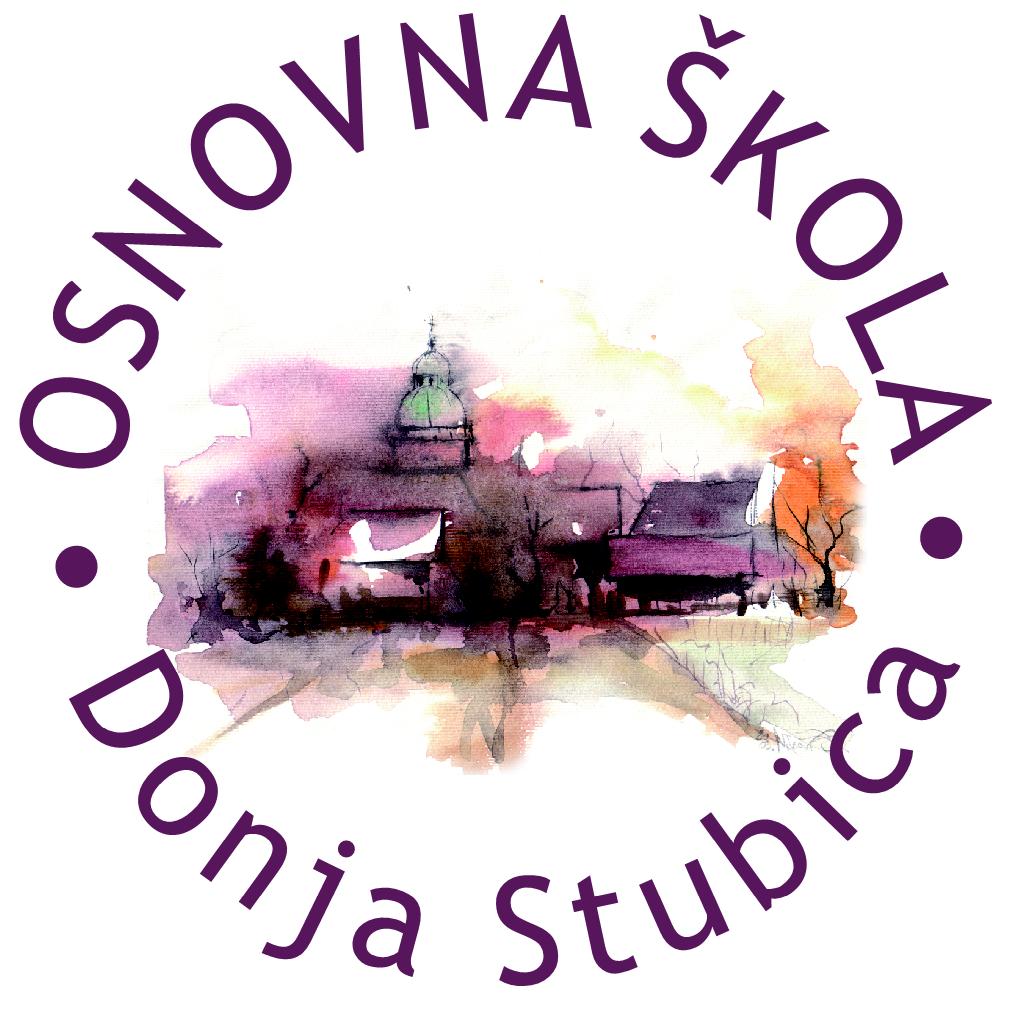          REPUBLIKA HRVATSKAŽUPANIJA KRAPINSKO-ZAGORSKAOSNOVNA ŠKOLA DONJA STUBICAToplička 27, 49 240 Donja StubicaKLASA: 602-02/18-01/06URBROJ: 2113/01-380-5-01-18-1Donja Stubica, 5. listopada 2018.Školski kurikulŠKOLSKA GODINA 2018./2019.SADRŽAJ:VIZIJA I MISIJA, TEMELJNE VRIJEDNOSTI ……………………….………………………………..………….6IZBORNA NASTAVA…………………………………………………………………………….…….…………………7DODATNA NASTAVA………………………………………………………………………………………………….15DOPUNSKA NASTAVA………………………………...................................................................29IZVANNASTAVNE AKTIVNOSTI………………………..............................................................48KULTURNA I JAVNA DJELATNOST ŠKOLE………...............................................................74IZVANUČIONIČKA NASTAVA………..................................................................................81PROJEKTI……………………………........................................................................................110GRAĐANSKI ODGOJ I OBRAZOVANJE...........................................................................158STRATEGIJA RAZVOJA ŠKOLE ……………………………………………………………………….………….198KURIKULKurikul podrazumijeva i uključuje opsežno planiranje, ustrojstvo i provjeravanje procesa rada i djelovanje  obzirom na odgovarajuće detaljne ciljeve, sadržajne elemente, ustrojstvo i kontrolu postignuća prema globalno postavljenim ciljevima i prema pretpostavkama za odvijanje procesa.  prof. Vladimir Jurić, Filozofski fakultet Sveučilišta u ZagrebuKurikul za školsku godinu 2018./2019.VIZIJA I MISIJAVIZIJAUčiniti pojam odgoja i obrazovanja u našoj školi modernim, suvremenim i pristupačnim svakom učeniku.Učenike poticati na kritičko razmišljanje te razvijati njihovu sposobnost rješavanja svakog problema.MISIJANaša je misija promicati znatiželju i kreativnost, uočavati darovitost učenika, otvoreno komunicirati, istraživati i otkrivati nepoznato te tako učiniti svijet boljim mjestom za život budućih naraštaja.TEMELJNE VRIJEDNOSTITemeljne vrijednosti naše škole su promicanje učenja i znatiželje, poticanje kreativnosti i razvijanje  sposobnosti međusobnog dijaloga.Cilj nam je osvijestiti prihvaćanje pogrešaka kao dio iskustvenoga učenja, naglašavati iskrenost i poticati druge da ostvare zajedničke ciljeve.IZBORNA NASTAVAŠKOLSKI KURIKUL 2018./2019.ŠKOLSKI KURIKUL 2018./2019.ŠKOLSKI KURIKUL 2018./2019.ŠKOLSKI KURIKUL 2018./2019.ŠKOLSKI KURIKUL 2018./2019.ŠKOLSKI KURIKUL 2018./2019.DODATNA NASTAVAŠKOLSKI KURIKUL 2018./2019.ŠKOLSKI KURIKUL 2018./2019.ŠKOLSKI KURIKUL 2018./2019.ŠKOLSKI KURIKUL 2018./2019.ŠKOLSKI KURIKUL 2018./2019.ŠKOLSKI KURIKUL 2018./2019.ŠKOLSKI KURIKUL 2018./2019.ŠKOLSKI KURIKUL 2018./2019.ŠKOLSKI KURIKUL 2018./2019.ŠKOLSKI KURIKUL 2018./2019.ŠKOLSKI KURIKUL 2018./2019.ŠKOLSKI KURIKUL 2018./2019.ŠKOLSKI KURIKUL 2018./2019.DOPUNSKA NASTAVAŠKOLSKI KURIKUL 2018./2019.ŠKOLSKI KURIKUL 2018./2019.ŠKOLSKI KURIKUL 2018./2019.ŠKOLSKI KURIKUL 2018./2019.ŠKOLSKI KURIKUL 2018./2019.ŠKOLSKI KURIKUL 2018./2019.ŠKOLSKI KURIKUL 2018./2019.ŠKOLSKI KURIKUL 2018./2019.ŠKOLSKI KURIKUL 2018./2019.ŠKOLSKI KURIKUL 2018./2019.ŠKOLSKI KURIKUL 2018./2019.ŠKOLSKI KURIKUL 2018./2019.ŠKOLSKI KURIKUL 2018./2019.ŠKOLSKI KURIKUL 2018./2019.ŠKOLSKI KURIKUL 2018./2019.ŠKOLSKI KURIKUL 2018./2019.ŠKOLSKI KURIKUL 2018./2019.ŠKOLSKI KURIKUL 2018./2019.IZVANNASTAVNE AKTIVNOSTIŠKOLSKI KURIKUL 2018./2019.ŠKOLSKI KURIKUL 2018./2019.ŠKOLSKI KURIKUL 2018./2019.ŠKOLSKI KURIKUL 2018./2019.ŠKOLSKI KURIKUL 2018./2019.ŠKOLSKI KURIKUL 2018./2019.ŠKOLSKI KURIKUL 2018./2019.ŠKOLSKI KURIKUL 2018./2019.ŠKOLSKI KURIKUL 2018./2019.ŠKOLSKI KURIKUL 2018./2019.ŠKOLSKI KURIKUL 2018./2019.ŠKOLSKI KURIKUL 2018./2019.ŠKOLSKI KURIKUL 2018./2019.ŠKOLSKI KURIKUL 2018./2019.ŠKOLSKI KURIKUL 2018./2019.ŠKOLSKI KURIKUL 2018./2019.ŠKOLSKI KURIKUL 2018./2019.ŠKOLSKI KURIKUL 2018./2019.ŠKOLSKI KURIKUL 2018./2019.ŠKOLSKI KURIKUL 2018./2019.ŠKOLSKI KURIKUL 2018./2019.ŠKOLSKI KURIKUL 2018./2019.ŠKOLSKI KURIKUL 2018./2019.ŠKOLSKI KURIKUL 2018./2019.KULTURNA I JAVNA DJELATNOST ŠKOLEŠKOLSKI KURIKUL 2018./2019.ŠKOLSKI KURIKUL 2018./2019.ŠKOLSKI KURIKUL 2018./2019.ŠKOLSKI KURIKUL 2018./2019.ŠKOLSKI KURIKUL 2018./2019.ŠKOLSKI KURIKUL 2018./2019.IZVANUČIONIČKA NASTAVAŠKOLSKI KURIKUL 2018./2019.ŠKOLSKI KURIKUL 2018./2019.ŠKOLSKI KURIKUL 2018./2019.ŠKOLSKI KURIKUL 2018./2019.ŠKOLSKI KURIKUL 2018./2019.ŠKOLSKI KURIKUL 2018./2019.ŠKOLSKI KURIKUL 2018./2019.ŠKOLSKI KURIKUL 2018./2019.ŠKOLSKI KURIKUL 2018./2019.ŠKOLSKI KURIKUL 2018./2019.ŠKOLSKI KURIKUL 2018./2019.ŠKOLSKI KURIKUL 2018./2019.ŠKOLSKI KURIKUL 2018./2019.ŠKOLSKI KURIKUL 2018./2019.ŠKOLSKI KURIKUL 2018./2019.ŠKOLSKI KURIKUL 2018./2019.ŠKOLSKI KURIKUL 2018./2019.ŠKOLSKI KURIKUL 2018./2019.ŠKOLSKI KURIKUL 2018./2019.ŠKOLSKI KURIKUL 2018./2019.ŠKOLSKI KURIKUL 2018./2019.ŠKOLSKI KURIKUL 2018./2019.ŠKOLSKI KURIKUL 2018./2019.ŠKOLSKI KURIKUL 2018./2019.ŠKOLSKI KURIKUL 2018./2019.ŠKOLSKI KURIKUL 2018./2019.ŠKOLSKI KURIKUL 2018./2019.ŠKOLSKI KURIKUL 2018./2019.PROJEKTIŠKOLSKI KURIKUL 2018./2019.ŠKOLSKI KURIKUL 2018./2019.ŠKOLSKI KURIKUL 2018./2019.ŠKOLSKI KURIKUL 2018./2019.ŠKOLSKI KURIKUL 2018./2019.ŠKOLSKI KURIKUL 2018./2019.ŠKOLSKI KURIKUL 2018./2019.ŠKOLSKI KURIKUL 2018./2019.ŠKOLSKI KURIKUL 2018./2019.ŠKOLSKI KURIKUL 2018./2019.ŠKOLSKI KURIKUL 2018./2019.ŠKOLSKI KURIKUL 2018./2019.ŠKOLSKI KURIKUL 2018./2019.ŠKOLSKI KURIKUL 2018./2019.ŠKOLSKI KURIKUL 2018./2019.ŠKOLSKI KURIKUL 2018./2019.ŠKOLSKI KURIKUL 2018./2019.ŠKOLSKI KURIKUL 2018./2019.ŠKOLSKI KURIKUL 2018./2019.ŠKOLSKI KURIKUL 2018./2019.ŠKOLSKI KURIKUL 2018./2019.ŠKOLSKI KURIKUL 2018./2019.ŠKOLSKI KURIKUL 2018./2019.ŠKOLSKI KURIKUL 2018./2019.ŠKOLSKI KURIKUL 2018./2019.ŠKOLSKI KURIKUL 2018./2019.ŠKOLSKI KURIKUL 2018./2019.ŠKOLSKI KURIKUL 2018./2019.ŠKOLSKI KURIKUL 2018./2019.ŠKOLSKI KURIKUL 2018./2019.ŠKOLSKI KURIKUL 2018./2019.ŠKOLSKI KURIKUL 2018./2019.ŠKOLSKI KURIKUL 2018./2019.ŠKOLSKI KURIKUL 2018./2019.ŠKOLSKI KURIKUL 2018./2019.ŠKOLSKI KURIKUL 2018./2019.ŠKOLSKI KURIKUL 2018./2019.ŠKOLSKI KURIKUL 2018./2019.ŠKOLSKI KURIKUL 2018./2019.ŠKOLSKI KURIKUL 2018./2019.ŠKOLSKI KURIKUL 2018./2019.ŠKOLSKI KURIKUL 2018./2019.ŠKOLSKI KURIKUL 2018./2019.ŠKOLSKI KURIKUL 2018./2019.ŠKOLSKI KURIKUL 2018./2019.ŠKOLSKI KURIKUL 2018./2019.GRAĐANSKI ODGOJ I OBRAZOVANJEŠKOLSKI KURIKUL GOO 2018./2019.ŠKOLSKI KURIKUL GOO 2018./2019.ŠKOLSKI KURIKUL GOO 2018./2019.ŠKOLSKI KURIKUL GOO 2018./2019.ŠKOLSKI KURIKUL GOO 2018./2019.ŠKOLSKI KURIKUL GOO 2018./2019.ŠKOLSKI KURIKUL GOO 2018./2019.ŠKOLSKI KURIKUL GOO 2018./2019.ŠKOLSKI KURIKUL GOO 2018./2019.ŠKOLSKI KURIKUL GOO 2018./2019.ŠKOLSKI KURIKUL GOO 2018./2019.ŠKOLSKI KURIKUL GOO 2018./2019.ŠKOLSKI KURIKUL GOO 2018./2019.ŠKOLSKI KURIKUL GOO 2018./2019.ŠKOLSKI KURIKUL GOO 2018./2019.ŠKOLSKI KURIKUL GOO 2018./2019.ŠKOLSKI KURIKUL GOO 2018./2019.ŠKOLSKI KURIKUL GOO 2018./2019.ŠKOLSKI KURIKUL GOO 2018./2019.ŠKOLSKI KURIKUL GOO 2018./2019.ŠKOLSKI KURIKUL GOO 2018./2019.ŠKOLSKI KURIKUL GOO 2018./2019.ŠKOLSKI KURIKUL GOO 2018./2019.ŠKOLSKI KURIKUL GOO 2018./2019.ŠKOLSKI KURIKUL GOO 2018./2019.ŠKOLSKI KURIKUL GOO 2018./2019.ŠKOLSKI KURIKUL GOO 2018./2019.ŠKOLSKI KURIKUL GOO 2018./2019.ŠKOLSKI KURIKUL GOO 2018./2019.ŠKOLSKI KURIKUL GOO 2018./2019.ŠKOLSKI KURIKUL GOO 2018./2019.ŠKOLSKI KURIKUL GOO 2018./2019.ŠKOLSKI KURIKUL GOO 2018./2019.ŠKOLSKI KURIKUL GOO 2018./2019.ŠKOLSKI KURIKUL GOO 2018./2019.ŠKOLSKI KURIKUL GOO 2018./2019.ŠKOLSKI KURIKUL GOO 2018./2019.ŠKOLSKI KURIKUL GOO 2018./2019.ŠKOLSKI KURIKUL GOO 2018./2019.STRATEGIJA RAZVOJA ŠKOLESTRATEGIJA RAZVOJA ŠKOLE U  ŠKOLSKOJ GODINI 2018./2019.Školski  tim za kvalitetu izradio je sljedeću strategiju razvoja škole:POBOLJŠANJE UVJETA RADA  Proširenje informatičke učionice te nabava novih računalaCiljeviSvrha proširenja informatičke učionice te nabava novih računala je u kvalitetnoj  pripremi svih dionika odgojno-obrazovnih procesa za Kurikularnu reformu, kako bismo je dočekali spremni, a naše učenike u adekvatnom prostoru i s kvalitetnom informatičkom opremom uveli u Školu za život.               U plan ulazi:rušenje pregradnog zidasoboslikarski radoviparketarski radovipostava trakastih zavjesanabava namještajanabava računalaODNOS UČENIKA PREMA DRUGIM UČENICIMACiljevipospješiti komunikaciju roditelja i učitelja u  nastaviprihvatiti sugestije i ideje uvažiti prijedloge roditeljastvaranje pozitivnog ozračja u školi.smanjiti stupanja nasilja među djecomutvrditi način i vrijeme provođenja programaprovesti pripreme u predviđenim terminimaodrediti zadatke za svaki razred, način, vrijeme  realizacije predavanja i radionicaredovita dežurstva na rasporedom zadanim mjestima unutar i izvan školeroditeljski sastancisuradnja s lokalnom zajednicomdjelovanje po protokolurad djecom s posebnim potrebamarad s darovitim učenicima u projektu Futura rad u projektu LumenMetode i  način realizacijeutvrditi način i vrijeme provođenja programaprovesti pripreme u predviđenim terminimaodrediti zadatke za svaki razred, način, vrijeme  realizacije predavanja i radionica.redovita dežurstva na rasporedom zadanim mjestima unutar i izvan školeroditeljski sastancisuradnja s lokalnom zajednicomdjelovanje po protokolurad djecom s posebnim potrebama Nužni resursivanjska ekspertiza  ( kritički prijatelj škole, agencija – savjetnica za razrednu nastavu)stručna literaturaradni materijali za radioniceOsobe odgovorne za provedbu aktivnostistručni suradnici – defektolog, pedagogravnateljicarazrednici stručnjaci izvan škole- školski liječnik, psiholog, socijalni radniciučenici roditelji tim za kvalitetuMjerljivi pokazatelji ostvarenih ciljevavođenje evidencije o održanim aktivnostimapraćenje i evidentiranje uočenih oblika nasilničkog ponašanjapraćenje, dokumentiranje te kritičke rasprave o postignutim rezultatima na sjednicama Učiteljskog i Razrednog vijećaODNOS UČENIKA I UČITELJACiljeviomogućiti što bolju suradnju učitelja i učenika edukacija učitelja za stvaranje pozitivnog razrednog ozračja te poticanja uzajamnog osobnog napredovanja omogućiti povremena druženja učenika i učitelja u opuštenoj atmosferi, sportski i glazbeni susreti, poticati učenike na kvalitetno provođenje slobodnog vremenaomogućiti bolju komunikaciju između učenika i učiteljapodizanje razine motivacije učenika za pojedini  nastavni predmet Metode i način realizacijeuvesti termine konzultacija učitelja za učenike(jednom mjesečno) provedba konzultacijapredavači – stručni suradnicivanjski suradnici školeObiteljski centar Krapinsko-zagorske županijeNužni resursivrijeme koje ulažu svi sudioniciOsobe odgovorne za provedbu aktivnostiravnateljicaTim za kvalitetustručna služba školevanjski suradniciučitelji razredne nastaveučitelji predmetne nastaveMjerljivi pokazatelji ostvarenih ciljevaevidencija dolaženja učenika te broj uključenih učenikaevidencija održanih radionica i predavanjaUČENJE I POUČAVANJECiljevipomoć učenicima u savladavanju nastavnog gradivanadarenim učenicima omogućiti napredak u njihovim interesnim sferamaMetode i način realizacijepomoć učenicima u savladavanju nastavnog gradivaotvoreni satovi za učenike i roditeljeučenici odabiru temu koja im je zanimljiva za određeni predmet te je u suradnji s učiteljem pripremaju i prezentiraju stručni suradnici u dogovorenim terminima pomažu učenicima kojima je potrebna pomoć u svladavanju gradivaNužni resursistručna literaturavrijeme koje ulažu svi sudioniciOsobe odgovorne za provedbu aktivnostistručna služba školeravnateljicavanjski suradniciučitelji razredne nastaveučitelji predmetne nastaveTim za kvalitetuMjerljivi pokazatelji ostvarenih ciljevaevidencija o polaznicimaizvješće o odabiru temaevaluacija  o uvedenim novostima vezanima za odabir i prezentaciju temaVREDNOVANJE UČENIČKOG NAPRETKA I POSTIGNUĆACiljevipodizanje razine znanja i sposobnosti učitelja o vrednovanju učeničkih postignuća i  rezultata kvalitativna i kvantitativna obrada podatakaMetode i način realizacijepodizanje razine znanja i sposobnosti učitelja o vrednovanju učeničkih postignuća, rezultata te kvalitativna i kvantitativna obrada podatakastručno usavršavanje učitelja na svim razinama organiziranog stručnog osposobljavanja kao i individualnog usavršavanjarazmjena iskustava na učiteljskim i razrednim vijećimaNužni resursi  stručna literaturaedukacijavrijeme koje sudionici ulažu Osobe odgovorne za provedbu aktivnostiravnateljicastručna služba školeTim za kvalitetuučitelji razredne nastaveučitelji predmetne nastaveMjerljivi pokazatelji ostvarenja ciljevarealizacija edukacijeevidencija broja stručnih skupova u školi broj uključenih učiteljakvantitativna i kvalitativna obrada podatakaODNOS UČITELJA, RODITELJA I ŠKOLECiljeviomogućiti bolju komunikaciju na relaciji učenik-učitelj.suradnja s roditeljima po pitanju prevencije nasilja u školama. omogućiti susrete i druženje roditelja, učenika i učitelja u školi (večer matematike)otvoreni satovi za  roditelje. organizacija predavanja na temu odgojaradionice učenika, učitelja i roditelja. Metode i način realizacijepospješiti komunikaciju roditelja i učitelja u  nastaviprihvatiti sugestije i ideje uvažiti prijedloge roditeljastvaranje pozitivnog ozračja u školismanjiti stupanj nasilja među djecomNužni resursistručna literaturaindividualno usavršavanjevrijeme koje ulažu svi sudionici u raduOsobe odgovorne za provedbu aktivnostiravnateljicavanjski suradnici i predavačiučitelji predmetne nastaveučitelji razredne nastaveučeniciroditeljiTim za kvalitetuMjerljivi pokazatelji ostvarenih ciljevaevidencija i zapisnici s roditeljskih sastanakaevaluacijski listić za roditeljeobrada podatakabroj uključenih učenika, roditelja, učenika i učiteljaPojavi li se tijekom školske godine mogućnost sudjelovanja u nekom zanimljivom projektu ili je škola pozvana da se uključi u projekt koji nije naveden u Kurikulumu, zadržavamo pravo naknadne odluke o prihvaćanju sudjelovanja i provedbe projektne aktivnosti.Na temelju članka 118. stavak 2. podstavak 4. Zakona o odgoju i obrazovanju u osnovnoj i srednjoj školi (NN br.: 87/08., 86/09., 92/10., 105/10., 90/11., 05/12., 16/12., 86/12., 126/12., 94/13., 152/14., 07/17. i 68/18.), a na prijedlog Učiteljskog vijeća i ravnateljice škole, Školski odbor na sjednici održanoj 5. listopada 2018. godine donosi Školski kurikul za 2018./2019. školsku godinu.PREDSJEDNIK ŠKOLSKOG ODBORA:					                  RAVNATELJICA ŠKOLE:Tihomir Kovačić							                                    Sonja Martinek, prof._______________________                                                                                                     ______________________NAZIV AKTIVNOSTIIZBORNA NASTAVARIMOKATOLIČKI VJERONAUK 1. – 4. razredNOSITELJI AKTIVNOSTISanja Klasić, Anita Pavetić i Lana SchlosserCILJEVI AKTIVNOSTIsusret s prvom porukom vjere i radosne Isusove vijesti (promicanje dječjega duhovnog i moralnog sazrijevanja, ulaska u širu zajednicu njegovih vršnjaka i razvijanju njihovih međusobnih odnosa u ozračju dobrote i uzajamnog pomaganja) produbljivanje povjerenja u Boga, radosno prihvaćanje vjerničkog životadjeca uče živjeti u zajednici kao jedinstvene, slobodne osobe: učeći osobito kako je za ostvarenje uspjeloga zajedničkog i osobnog života najvažnije poštovanje i ljubav prema drugima te poštovanje i ljubav prema sebiNAMJENAomogućiti djeci da svoj život i svijetu u kojem žive promatraju u duhu vjere i kršćanske ponudepočetno upućivanje učenika u jednostavne zahvalne molitve Boguprodubljivanje i izgrađivanje temeljnog povjerenja prema Bogu, prema sebi i drugima, kao i životu općenitorazvoj psihofizičke, duhovnih i moralnih sposobnosti (život u zajednici i zajedništvu, kao primatelji i darovatelji vrednota)poticanje na istinsku ljubav prema Bogu, bližnjima i sebiNAČIN REALIZACIJEusmeno izlaganje,razgovor,pisano izražavanje,molitveno izražavanje,likovno izražavanje, obrada uz pomoć igre, scensko izražavanje,čitanje i rad na tekstu, glazbeno izražavanje,meditacija, molitva, interpretativno  
čitanje, pokazivanje, pripovijedanje, slušanje glazbe, priče,  rad s tekstom,likovno, glazbeno i  scensko izražavanje, igre,  praktični rad,samostalan radVREMENIKtijekom školske godine po dva sata tjednoDETALJAN TROŠKOVNIK AKTIVNOSTItroškove pokrivaju materijalni izdaci školeNAČIN VREDNOVANJAopisno i brojčanostvaralačko izražavanjezalaganje: aktivnost učenika, uložen trud, marljivost, rad u skupini, timski rad i zadaćekultura ponašanja, kultura međusobne komunikacijeodnos prema predmetu i učiteljima, pomaganje i uvažavanje drugih, dobra djelaznanje: usmeno i pisano vrednovanjeNAČIN KORIŠTENJA REZULTATA VREDNOVANJAprimjenjivati stečena znanja i spoznaje u svakodnevnom životu kroz življenje u duhu vjereNAZIV AKTIVNOSTIIZBORNA NASTAVARIMOKATOLIČKI  VJERONAUK 5. – 8. razredNOSITELJI AKTIVNOSTISanja Klasić, Anita Pavetić  i Lana SchlosserCILJEVI AKTIVNOSTIusvajanje temeljnih vjeronaučnih znanja, kršćanskih i općeljudskih vrednota, razvijanje sigurnih i kvalitetnih odnosa u svijetu u kojem žive, otvaranje vjeri i život u vjeriupoznati učenike s pojmom istinske slobode povezane s istinom, pravdom, mirom i ljubavljuupoznavanje, razjašnjavanje i prevladavanje osobnih i zajedničkih poteškoća i problema na putu vjerskoga i mladenačkoga odrastanjarazvoj samopouzdanja i prihvaćanja da su poštovanje, prijateljstvo i zajedništvo vrline i snaga mladenaštva u vrijeme njihova tjelesnoga, moralnoga i duhovnoga rasta i razvojaNAMJENAotkriti snagu istinske vjere, otkriti i upoznati put i način odupiranja negativnim životnim iskušenjima i problemima, otkriti snagu povjerenja i prijateljstva  s Bogom, izgraditi i njegovati vjernički duh i interese prema Bibliji, uočiti snagu i veličinu Kristova djela kroz povijest te suvremenih kršćana  u svakodnevnom iskustvu, razvijati solidarnost, toleranciju i dijalog izgraditi ozbiljan i odgovoran stav prema životnim činjenicama, kao što su ropstvo grijeha, zlo u svijetu, nepravda i patnja, osama i beznađeizgraditi otvorenost i stav prihvaćanja prema sakramentima,otkriti dubinu težnje za uspjelim ostvarenjem vlastitoga života u istini i slobodi, uočiti da je zajedništvo vrednota koje promiču i druge religije, pa tako i židovska religijaizgraditi vlastiti stav vjere, upoznati i prihvati da je Krist uvijek i svima znak poziva na opraštanje i znak jedinstva i zajedništva svih kršćana, doživjeti i graditi pomirenje i praštanjeotkriti snagu zajedništva, pravoga prijateljstva, ispravnog shvaćanja ljudske spolnosti koja je u službi ljubavi i životaupoznati kršćanske vrednote vezane uz prijateljstvo, brak i celibatNAČIN REALIZACIJErazličite metode i postupci:usmeno izlaganje, razgovorpismeno izražavanje, molitveno izražavanjelikovno izražavanjeobrada uz pomoć igrescensko izražavanje, čitanje i rad na tekstu glazbeno izražavanje, meditacija, molitvausmeno izražavanje , poticati  na aktivnostsavjetovati, nagrađivati bodovimaVREMENIKtijekom školske godine po dva sata tjednoDETALJAN TROŠKOVNIK AKTIVNOSTItroškove pokrivaju materijalni izdaci škole; udžbenici i radne bilježnice (financiraju roditelji)NAČIN VREDNOVANJAopisno i brojčanostvaralačko izražavanje, Zalaganje: aktivnost učenika, uložen trud, marljivost, rad u skupini, timski rad i zadaće kultura ponašanja, kultura međusobne komunikacije, odnos prema predmetu i učiteljima, pomaganje i uvažavanje drugih, dobra djela Znanje:  usmeno i pisano vrednovanjeNAČIN KORIŠTENJA REZULTATA VREDNOVANJAprimjenjivati stečena znanja i spoznaje u svakodnevnom životu kroz življenje u duhu vjereNAZIV AKTIVNOSTIIZBORNA NASTAVAENGLESKI JEZIK 4., 6. i 8. razredNOSITELJI AKTIVNOSTIJadranka Mihaljinec, Natalija Salijević,Tamara GrozajCILJEVI AKTIVNOSTIupoznavanje učenika s jezikom, kulturom i običajima naroda i zemalja engleskoga govornog područjaNAMJENAproširivanje i produbljivanje znanja irazvijanje interesa za jezično izražavanjerad s darovitim učenicima koji pokazuju interes i darovitost u usmenom i pisanom izražavanjuNAČIN REALIZACIJEizborna nastava za učenike od 4.do 8.razredaVREMENIKšk. godina 2018./2019., dva sata tjednoDETALJAN TROŠKOVNIK AKTIVNOSTIlistići, papir za kopiranjeNAČIN VREDNOVANJAsamovrednovanjeopisno praćenje brojčano ocjenjivanjeNAČIN KORIŠTENJA REZULTATA VREDNOVANJAkontinuirano usmjeravanje učenika ka pozitivnom stavu prema učenju stranog jezika kao bitnog uvjeta komunikacije u suvremenom svijetuaktivno korištenje literature na engleskomejezikuNAZIV AKTIVNOSTIIZBORNA NASTAVANJEMAČKI JEZIK 4. razredNOSITELJI AKTIVNOSTILidija MuićCILJEVI AKTIVNOSTIupoznavanje učenika s jezikomupoznavanje s kulturom i običajima naroda i zemalja njemačkoga govornog područjaNAMJENAusvojiti nastavne sadržaje vezane uz gramatiku, proširivanje vokabulara, poticanje komunikacije na njemačkom jezikurazvijanje komunikativne kompetencije proširivanje i produbljivanje znanja  razvijanje interesa za jezično izražavanjeNAČIN REALIZACIJEizborna nastava za učenike od 4.do 8.razredanastava prema smjernicama HNOS-aradionicerazgovoriplakatiizvođenje dijaloga igricepjevanjeVREMENIK70 sati godišnje, 2 sata tjedno, šk. godina 2018./2019.DETALJAN TROŠKOVNIK AKTIVNOSTIradni materijal, udžbenike i  RB kupuju roditeljiNAČIN VREDNOVANJAsamovrednovanjeopisno praćenje brojčano ocjenjivanjeNAČIN KORIŠTENJA REZULTATA VREDNOVANJArazvijati pozitivan stav prema učenju stranog jezika kao bitnog uvjeta komunikacije u suvremenome svijetuovaj izborni program je sastavni dio općeg uspjeha učenika i jedan od čimbenika izgradnje pozitivnih vrijednosti kod djece i mladihNAZIV AKTIVNOSTIIZBORNA NASTAVANJEMAČKI JEZIK 4. - 8. razredNOSITELJI AKTIVNOSTIučiteljice njemačkog jezikaCILJEVI AKTIVNOSTIupoznavanje učenika s jezikom, kulturom i običajima naroda i zemalja njemačkoga govornog područjaNAMJENAusvojiti nastavne sadržaje vezane uz gramatiku, proširivanje vokabulara, poticanje komunikacije na njemačkom jeziku, razvijanje komunikativne kompetencije, proširivanje i produbljivanje znanja i razvijanje interesa za jezično izražavanjeNAČIN REALIZACIJEusvojiti nastavne sadržaje vezane uz gramatiku, proširivanje vokabulara, poticanje komunikacije na njemačkom jeziku, razvijanje komunikativne kompetencije, proširivanje i produbljivanje znanja i razvijanje interesa za jezično izražavanjeVREMENIK70 sati godišnje 2 sata tjedno, šk. godina 2018./2019DETALJAN TROŠKOVNIK AKTIVNOSTIradni materijal udžbenike  kupuju roditeljipapir za kopiranje: donacijaNAČIN VREDNOVANJAsamovrednovanje opisno praćenje  brojčano ocjenjivanjeNAČIN KORIŠTENJA REZULTATA VREDNOVANJArazvijati pozitivan stav prema učenju stranog jezika kao bitnog uvjeta komunikacije u suvremenome svijetu  ovaj izborni program je sastavni dio općeg uspjeha učenika i jedan od čimbenika izgradnje pozitivnih vrijednosti kod djece i mladihNAZIV AKTIVNOSTIIZBORNA NASTAVAINFORMATIKA 7.- 8. razredNOSITELJI AKTIVNOSTIKatarina PoslekCILJEVI AKTIVNOSTIupoznavanje učenika  osnovnim pojmovima iz informatičke tehnologijeICT  znanja i zakonitosti nadograđivati samostalnim radom u problemskim zadatcima sa svrhom korištenja u svakodnevnom životurješavati informatičke problemekomunicirati posredstvom različitih medijaNAMJENAusvojiti nastavne sadržaje vezane uz osnovne informatičke pojmove, primjen programiranja( LOGO, Phyton)osvješćivati i primjenjivati prethodna znanja i  vještinerazvijati interes za informatikurazvijati logičko mišljenje i zaključivanje uočavanjem uzročno-posljedičnih veza i odnosaNAČIN REALIZACIJEizborna nastava za učenike od 7.do 8.razreda na kojoj će učenici:opisati način programiranja grafičkih sučeljadodavati tekstne okvireprotumačiti jednostavni  HTML opis straniceopisati usluge internetauvesti pojam logičke izjave na primjerima uspoređivanja brojevaobjasniti rad mrežnog poslužiteljademonstrirati internetski projekt …VREMENIKšk. godina 2018./2019., dva sata tjednoDETALJAN TROŠKOVNIK AKTIVNOSTIkopiranje materijala, listića na trošak škole, odnosno učiteljaNAČIN VREDNOVANJAsamovrednovanjeopisno praćenje i brojčano ocjenjivanjekontinuirano praćenje provjera znanja na računaluNAČIN KORIŠTENJA REZULTATA VREDNOVANJAkontinuirano usmjeravanje učenika ka pozitivnome stavu prema primjeni i uporabi informatičkih tehnologijaNAZIV AKTIVNOSTIDODATNA NASTAVAMATEMATIKA 1. razredNOSITELJI AKTIVNOSTIJasminka Repar i Ksenija AntolkovićCILJEVI AKTIVNOSTIproširiti matematičko znanje i primijeniti ga u svakodnevnim praktičnim situacijama primjereno dobi učenikaaktivirati kognitivne sposobnosti učenikarazvijati matematičko mišljenje i zaključivanjezainteresirati učenike za matematičke sadržajeNAMJENAprodubljivanje znanja, vještina i logičkog mišljenja razvijanje interesa za matematičku znanost razvijati ljubav prema matematicipoticati učenike na povezivanje nastavnih sadržajausvajati i izražavati se matematičkim jezikomusvojena matematička znanja primjenjivati u svakodnevnom životuNAČIN REALIZACIJErad pojedinačno i u skupini učiti kroz igru i pripremati učenike za natjecanja iz matematikeidentificirati i prepoznati matematički problemrješavati probleme primjenom naučenogkreativno koristiti postojeće znanje za stvaranje novih rješenjaVREMENIKtijekom školske godine, 1 sat tjedno (35 sati u šk. godini)DETALJAN TROŠKOVNIK AKTIVNOSTIpotrošni materijal za posebne listiće i zadatkeNAČIN VREDNOVANJAusmena i pisana provjera učenika voditi evidencije o napredovanjuNAČIN KORIŠTENJA REZULTATA VREDNOVANJAnaučeno primijeniti u nastavi i svakodnevnom životuNAZIV AKTIVNOSTIDODATNA NASTAVAMATEMATIKA 1. razred PŠ Lepa VesNOSITELJI AKTIVNOSTIMaja BezikCILJEVI AKTIVNOSTIstjecanje šire obrazovne osnove potrebne za lakše razumijevanje i usvajanje drugih sadržaja prirodnih i društvenih znanostizainteresirati učenike za matematičke sadržaje i za pronalaženje različitih načina rješavanja matematičkih problemaprodubiti znanje redovitog programa nastaverazvijati logičko mišljenje i samostalnost u raduNAMJENAprodubljivanje znanja i razvijanje interesa za matematičku znanostpoticati učenike na povezivanje nastavnih sadržajausvajati i izražavati se matematičkim jezikomusvojena matematička znanja primjenjivati u svakodnevnom životuNAČIN REALIZACIJErad u skupinamaidentificirati i prepoznati matematički problemrješavati probleme primjenom naučenog kreativno koristiti postojeće znanje za stvaranje novih rješenjaVREMENIKtijekom školske godine 2018./2019.DETALJAN TROŠKOVNIK AKTIVNOSTIpapir za fotokopiranje i izradu zadataka  (50.00 kn)putni troškovi za pojedina natjecanjaNAČIN VREDNOVANJApisano praćenje tijekom školske godine vrednovanje po tabelarnim vrijednostima prosudbenoga povjerenstvaNAČIN KORIŠTENJA REZULTATA VREDNOVANJAusvojeno znanje iskoristiti na predviđenim zadatcimaNAZIV AKTIVNOSTIDODATNA NASTAVAMATEMATIKA  2. razred MŠNOSITELJI AKTIVNOSTIIvana Škrablin i Štefica GorupecCILJEVI AKTIVNOSTIrad s darovitim učenicimaprodubljivanje znanja učenika na području matematikerazvoj logičkog mišljenja i zaključivanjaindividualni rad s učenicima koji s lakoćom usvajaju planirane sadržaje te žele saznati višepoticanje i razvijanje učeničke darovitosti prema njihovim sklonostima, interesima, motivaciji, sposobnostimadodatno proširiti znanje  učenje kroz igru uz korištenje različitih didaktičko –metodičkih igara sa svrhom korištenja stečenog znanja u svakodnevnome životuNAMJENAuočiti kod učenika drugih razreda zanimanje, brzinu, točnost i logičnost u rješavanju matematičkih sadržajaprodubljivanje znanja, vještina i logičkog mišljenja,razvijanje interesa za matematičku znanost igrom ih poticati i motivirati da igraju slične ili iste igre u slobodno vrijemeNAČIN REALIZACIJEzajednički rad individualni, skupni i u parovima, a koji nas vodi do cilja u svakom zadanom zadatku ili igriVREMENIK1 sat tjedno šk. godina 2018./2019.DETALJAN TROŠKOVNIK AKTIVNOSTIigre su iz projekta večer matematikerazličite igre koje imaju učenici (mlin, križić – kružić i sl.)NAČIN VREDNOVANJApisano praćenje tijekom cijele godinevrednovanje po tabelarnim vrijednostimaprosudbenoga povjerenstvaNAČIN KORIŠTENJA REZULTATA VREDNOVANJAprimjena stečenoga znanja u svakodnevnim životnim situacijamaNAZIV AKTIVNOSTIDODATNA NASTAVA MATEMATIKA PŠ VUČAK  2. i 3. razredNOSITELJI AKTIVNOSTINinoslava ŠtefanecCILJEVI AKTIVNOSTIusvajanje matematičkog znanja savladavanje matematičkog jezikapojmovnog i apstraktnog mišljenja te logičkog zaključivanja osposobljavanje za nastavak školovanjaNAMJENAprodubljivanje znanja i razvijanje interesa za matematičku znanostpoticati učenike na povezivanje nastavnih sadržajausvajati i izražavati se matematičkim jezikom usvojena matematička znanja primjenjivati u svakodnevnom životuNAČIN REALIZACIJErad u skupinamaindividualni rad i rad u parovima identificirati i prepoznati matematički problemrješavati probleme primjenom naučenog kreativno koristiti postojeće znanje za stvaranje novih rješenjaVREMENIKtijekom školske godine 2018./2019.DETALJAN TROŠKOVNIK AKTIVNOSTIpapir za fotokopiranje i izradu zadataka (50.00 kn)NAČIN VREDNOVANJApisano praćenje tijekom školske godine vrednovanje po tabelarnim vrijednostima prosudbenoga povjerenstvaNAČIN KORIŠTENJA REZULTATA VREDNOVANJAusvojeno znanje iskoristiti na predviđenim zadatcimaNAZIV AKTIVNOSTIDODATNA NASTAVAMATEMATIKA 3. razredNOSITELJI AKTIVNOSTIJelica Kunac, Tatjana Benko i Anita BodalecCILJEVI AKTIVNOSTIrazvijanje logičkog razmišljanja i zaključivanja – rad s darovitim učenicimaobjasniti i primijeniti stečeno matematičko znanje u svakodnevnom životuNAMJENAaktivnost se organizira za učenike koji su izrazito zainteresirani za predmet, a imaju i predznanja koja kroz ovaj oblik nastave žele proširitiNAČIN REALIZACIJEučenici će identificirati i prepoznati matematički problem rješavati probleme primjenom naučenoga gradivakreativno koristiti postojeće znanje za stvaranje novih rješenjaVREMENIKtijekom školske  godine 2018./2019. (1 sat –tjedno)DETALJAN TROŠKOVNIK AKTIVNOSTItroškovi nisu predviđeniNAČIN VREDNOVANJAopisno praćenje napredovanja aktivnosti zalaganjasamostalnosti u radu pojedinačno usmjeravanje učenika u daljnjem raduNAČIN KORIŠTENJA REZULTATA VREDNOVANJAanketeupitnici natjecanja u odjelu i među odjelimaNAZIV AKTIVNOSTIDODATNA NASTAVAMATEMATIKA  PŠ Lepa Ves 3. razredNOSITELJI AKTIVNOSTITihomir KovačićCILJEVI AKTIVNOSTIstjecanje šire obrazovne osnove potrebne za lakše razumijevanje i usvajanje drugih sadržaja prirodnih i društvenih znanostiobjasniti i primijeniti stečeno matematičko znanje u svakodnevnom životuNAMJENAprodubljivanje znanja i razvijanje interesa za matematičku znanostpoticati učenike na povezivanje nastavnih sadržajausvajati i izražavati se matematičkim jezikom usvojena matematička znanja primjenjivati u svakodnevnom životuNAČIN REALIZACIJErad u skupinamaučenici će rješavati zanimljive enigmatske zadatke kvizove znanja i mozgaliceVREMENIKtijekom školske godine 2018./2019.DETALJAN TROŠKOVNIK AKTIVNOSTIpapir za fotokopiranje i izradu zadataka (50.00 kn)putni troškovi za pojedina natjecanjaNAČIN VREDNOVANJApisano praćenje tijekom školske godine vrednovanje po tabelarnim vrijednostima prosudbenoga povjerenstvaNAČIN KORIŠTENJA REZULTATA VREDNOVANJAusvojeno znanje iskoristiti na predviđenim zadatcimaNAZIV AKTIVNOSTIDODATNA NASTAVA MATEMATIKA 4. razredNOSITELJI AKTIVNOSTISnježana Štefek Borovčak, Snječana Puščenik i Kristina ČajkoCILJEVI AKTIVNOSTImotiviranje učenika da se bave matematikom razvijaju matematičko mišljenje (prostorno predočavanje, logičko zaključivanje, uočavanje veza...) uoče uporabu matematike u svakodnevnom životu stjecanje šire obrazovne osnove potrebne za lakše razumijevanje usvajanje drugih sadržaja prirodnih i društvenih znanostirazvijanje smisla i potrebe za samostalnim radomrazvijanje odgovornosti za rad, točnosti, urednosti, sustavnosti, preciznosti i konciznostiizgrađivanja znanstvenog  pogleda na svijet.NAMJENAomogućavanje pristupa različitim izvorima znanja priprema za matematička natjecanja (intenzivan i ustrajan rad – rješavanje zadataka s natjecanja) rješavanje težih, složenijih, pomno odabranih zadataka iz raznih zbirki namijenjenih darovitim učenicima rješavanje zadataka iz zabavne matematike (matematičke križaljke,                 matematičke mozgalice ...)produbljivanje znanja, vještina i logičkog mišljenja, razvijanje interesa za matematičku znanost, razvijati ljubav prema matematici.NAČIN REALIZACIJEnastavni satovi,natjecanje „klokan  bez granica“, večer matematike rad pojedinačno i u skupini učiti kroz igru pripremati učenike za natjecanja iz matematikeVREMENIK1.sat tjedno šk.god.2018./2019.DETALJAN TROŠKOVNIK AKTIVNOSTItroškovi nisu predviđeniNAČIN VREDNOVANJAzajednička analiza zadataka, kvantitativna i kvalitativna analiza dobivenih rezultata radom u paru međusobna kontrola točnosti komisije na natjecanjima; rezultati natjecanjaNAČIN KORIŠTENJA REZULTATA VREDNOVANJAmotiviranje učenika da se bave matematikom razvijaju matematičko mišljenje (prostorno predočavanje, logičko zaključivanje, uočavanje veza te da uoče važnost uporabe matematike u svakodnevnom životuNAZIV AKTIVNOSTIDODATNA NASTAVAMATEMATIKA 5. – 8. razredNOSITELJI AKTIVNOSTIIva Rešetar, Ljubica Očko i Andrea ČmarecCILJEVI AKTIVNOSTIstjecanje matematičkih znanja koja nisu obuhvaćena redovnim programomrazvijanje interesa za dodatne nastavne sadržaje i samostalno istraživanjerazvijanje logičkog mišljenjapoticanje učenika na sudjelovanje na natjecanjima, susretima različitih razinaNAMJENAomogućiti zainteresiranim učenicima proučavanje naprednijih matematičkih sadržaja kao i pristup matematičkim natjecanjimaosposobljavati učenike za nastavak školovanja i primjenu znanja u svakodnevnom životuusvajati matematički jezik razvijati pojmovno i apstraktno mišljenjeNAČIN REALIZACIJEindividualni ra rad u skupinama rad u parovima motivirati učenike da svojim angažmanom pomognu onima kojima je pomoć potrebnaVREMENIK1 sat  tjedno, šk. godina 2018./2019.DETALJAN TROŠKOVNIK AKTIVNOSTIpapir za kopiranje, donacijaNAČIN VREDNOVANJAučenici obuhvaćeni dodatnom nastavom matematike ne ocjenjuju seučenici se uključuju na temelju vlastite odluke učitelji će voditi evidenciju na temelju povratnih informacija dobivenih od učenika razgovorom, izlaganjem, obrazlaganjem učinjenogaNAČIN KORIŠTENJA REZULTATA VREDNOVANJApozitivnim rezultatima djelovati na podizanje samopouzdanja učenika; sudjelovati na školskim natjecanjima sustavno praćenje i bilježenje zapažanja učenikovih postignuća,interesa, motivacije i sposobnostiNAZIV AKTIVNOSTIDODATNA NASTAVAHRVATSKI JEZIK  5. c, 6. c, 6. d razredNOSITELJI AKTIVNOSTIDanijela ZnikaCILJEVI AKTIVNOSTIproširivanje nastavnih sadržajarazvijanje ljubavi prema materinskome jezikučistoći i pravilnosti govora pisanja te  njihovoj pravilnoj uporabiusavršavanje jezično-komunikacijskih sposobnosti pri govornoj i pisanoj uporabi jezika NAMJENAučenicima  koji pokazuju interes za hrvatski jezik kako bi dodatno proširili znanja o hrvatskom jezikurazvili sposobnosti i vještine koje  mogu primijeniti u svakodnevnom životuproširivanje znanja i vještinapripremanje za natjecanjaNAČIN REALIZACIJEindividualni rad rad u paru frontalni radčitanje, pisanje, objašnjavanje, označavanje, pokazivanje, usmjereni razgovorVREMENIK1 sat tjedno tijekom školske godine 2018./19.DETALJAN TROŠKOVNIK AKTIVNOSTIpapir za kopiranje nastavnih listića, donacijaNAČIN VREDNOVANJAsustavno se prate i bilježe učenikova postignuća,interesi,motivacije i sposobnostiučenici obuhvaćeni dodatnom nastavom hrvatskoga jezika brojčano se ne ocjenjujuuključuju se u dodatnu nastavu na temelju vlastite odlukeNAČIN KORIŠTENJA REZULTATA VREDNOVANJAza usmjeravanje i upotpunjavanje daljnjeg radapozitivnim rezultatima djelovati na podizanje samopouzdanja učenikasudjelovanje na školskim natjecanjimaNAZIV AKTIVNOSTIDODATNA NASTAVABIOLOGIJA 7. – 8. razredNOSITELJI AKTIVNOSTISanja VidičekCILJEVI AKTIVNOSTIproširivanje gradiva redovne nastave biologije poticanje interesa za prirodoslovna područja ojačati samostalnost i kreativnost kod izvođenja praktičnih radova priprema učenika za školsko i županijsko natjecanjeNAMJENAindividualni rad s učenicima 7. i 8. razreda koji pokazuju napredno znanje i žele saznati više poticanje intelektualnih sposobnosti učenika te radoznalosti savjesnosti i marljivostirazvijanje vještine rukovanja mikroskopomNAČIN REALIZACIJEindividualni rad,  grupni rad, samostalni rad učenika, metoda izlaganja, razgovora, praktičnih radova, grafičkih radovakorištenje internetaVREMENIK1 sata tjedno prema predviđenom rasporedu rada, ukupno 35 sati godišnjeDETALJAN TROŠKOVNIK AKTIVNOSTItroškovi kopiranja listića materijal za izradu plakataNAČIN VREDNOVANJAuspjeh učenika na natjecanjima iz čega proizlazi adekvatno nagrađivanjeNAČIN KORIŠTENJA REZULTATA VREDNOVANJAnaučeno primijeniti u nastavi i svakodnevnom životuNAZIV AKTIVNOSTIDODATNA NASTAVAGEOGRAFIJA 5. – 8. razredNOSITELJI AKTIVNOSTIKristina Ciković LackovićCILJEVI AKTIVNOSTIproširenje gradiva redovne nastavepoticanje interesa za geografiju kao nastavni predmet i znanostpoticanje učenika na kontinuirani i sistematski radosposobljavati učenike za samostalno rješavanje zadatakapripremati učenike za natjecanjeNAMJENAdodatna nastava za učenike 5., 6., 7. i 8. razredapoticanje učenika na geografsko  promatranje i istraživanje prostoraNAČIN REALIZACIJEindividualni i skupni oblici radaradionicerješavanje problemaVREMENIK2 sata tjedno šk. god. 2018./2019.DETALJAN TROŠKOVNIK AKTIVNOSTItroškovi materijala (papir) troškovi prijevoza na natjecanjeNAČIN VREDNOVANJAnatjecanje iz geografijeNAČIN KORIŠTENJA REZULTATA VREDNOVANJAsva usvojena znanja i sposobnosti uspješno će primjenjivati u svakodnevnom   životuNAZIV AKTIVNOSTIDODATNA NASTAVANjemački jezik 1. - 8. razredNOSITELJI AKTIVNOSTILidija MuićCILJEVI AKTIVNOSTIupoznavanje učenika s jezikomkulturom i običajima naroda i zemalja njemačkoga govornog područjauključivati u rad učenike koji s lakoćom usvajaju nastavne sadržaje  povećati interes za jezik,širenje vokabulara  priprema za natjecanjeNAMJENAusvojiti nastavne sadržaje vezane uz gramatiku proširivanje vokabulara poboljšati mogućnost komunikacije na njemačkom jezikuučenici će usvajati dodatne sadržaje  i uvježbavati gramatičke osobitosti jezikaizražavat će se samostalno u govoru i pismuuvježbavati rad na tekstuNAČIN REALIZACIJEindividualni radrad u parutimski radučenici će čitati izvorne tekstove uvježbavati govorne sposobnosti, istraživati.VREMENIK1 sat tjedno, šk. godina 2018./2019.DETALJAN TROŠKOVNIK AKTIVNOSTIradni listićipapir za kopiranjeNAČIN VREDNOVANJAkontinuirano opisno praćenjesamoprocjena unutar grupeNAČIN KORIŠTENJA REZULTATA VREDNOVANJArazvijati pozitivan stav prema učenju stranog jezik kao bitnog uvjeta komunikacije u suvremenome svijetuaktivno korištenje literature na njemačkome jezikuNAZIV AKTIVNOSTIDODATNA NASTAVAPROMET NOSITELJI AKTIVNOSTIDubravka VukCILJEVI AKTIVNOSTIupoznavanje učenika s prometom i zakonima te pravilima kretanja u prometusudjelovanje u prometu na siguran načinrazvijanje samostalnosti i odgovornosti u sudjelovanju u prometurazvijati suradnju i uvažavanje ostalih sudionika u prometupolaganje ispita za biciklNAMJENAovladati sigurnim načinom kretanja prometnicamarazvijati samostalnost i odgovornost u cestovnom prometu  i prelasku željezničke prugeprepoznati vrstu i značenje prometnih znakovaprimijeniti pravila kretanja pješaka i biciklista na prometnicamaNAČIN REALIZACIJEprikupiti i analizirati podatke putem interneta i stručne literatureprezentirati zakonske odredbe o ponašanju sudionika u prometuanalizirati prometne situacije i izdvojiti pravilno i nepravilno  kretanje sudionikadefinirati dijelove, opremu i tehniku vožnje biciklomovladati prometnim pravilima pomoću računalne simulacije u kojoj učenici voze biciklVREMENIKtijekom školske godine 2018./2019., 1 sat tjednoDETALJAN TROŠKOVNIK AKTIVNOSTItroškovi nisu predviđeniNAČIN VREDNOVANJApisana evidencija radarezultati s natjecanjaNAČIN KORIŠTENJA REZULTATA VREDNOVANJAprimjenjivati stečena znanja i spoznaje u svakodnevnomživotuNAZIV AKTIVNOSTIDOPUNSKA NASTAVAHRVATSKI JEZIK 1. razredNOSITELJI AKTIVNOSTIJasminka Repar i Ksenija AntolkovićCILJEVI AKTIVNOSTIrazvijati temeljna jezična znanja iz govornoga i pisanoga izražavanjauvježbavati i usvajati nastavne sadržaje koje učenici nisu usvojili na redovnoj nastaviusvojiti tehnike početnog čitanja i pisanjarazvijati jezično-komunikacijske sposobnosti pri govornoj i pisanoj uporabi jezikaNAMJENApoticati učenike raznim nastavnim metodama i pomagalima za aktivnije i uspješnije sudjelovanje u nastavnom raduusvojiti tehniku čitanjapravilno se usmeno i pisano izražavatirazvijati vještinu čitanja i pisanjaosposobiti učenike za čitanje s razumijevanjemutjecati na urednost i ustrajnost u raduNAČIN REALIZACIJEkorištenjem različitih nastavnih metoda i pomagala poticati učenike na postizanje boljeg uspjeharad pojedinačno i u skupini, prema planu i programuVREMENIKtijekom školske godine, 1 sat tjedno (35 sati u šk. godini)DETALJAN TROŠKOVNIK AKTIVNOSTIpotrošni materijal za posebne listiće i zadatkeNAČIN VREDNOVANJApratiti učenikove aktivnosti, zalaganja i postignuća u radukroz provjere usmenim i pisanim putem dati učenicima povratnu informaciju o razini stečenog znanjaNAČIN KORIŠTENJA REZULTATA VREDNOVANJAnaučeno primijeniti u redovnoj nastaviNAZIV AKTIVNOSTIDOPUNSKA NASTAVAHRVATSKI JEZIK 2. razredNOSITELJI AKTIVNOSTIIvana Škrablin i Štefica GorupecCILJEVI AKTIVNOSTIrazvijati temeljna jezična znanja iz govornoga i pismenoga izražavanjauvježbavati i usvajati nastavne sadržaje koje učenici nisu usvojili na redovnoj nastaviusvojiti tehnike početnog čitanja i pisanjarazvijati jezično-komunikacijske sposobnosti pri govornoj i pisanoj uporabi jezikaNAMJENApoticati učenike raznim nastavnim metodama i pomagalima za aktivnije i uspješnije sudjelovanje u nastavnom raduusvojiti tehniku čitanjapravilno se usmeno i pisano izražavatirazvijati vještinu čitanja i pisanjaosposobiti učenike za čitanje s razumijevanjemutjecati na urednost i ustrajnost u raduNAČIN REALIZACIJEkorištenjem različitih nastavnih metoda i pomagala poticati učenike na postizanje boljeg uspjehaVREMENIKtijekom školske godine, 1 sat tjedno (35 sati u šk. godini)DETALJAN TROŠKOVNIK AKTIVNOSTIpotrošni materijal za posebne listiće i zadatkeNAČIN VREDNOVANJApratiti učenikove aktivnosti, zalaganja i postignuća u radukroz provjere usmenim i pisanim putem dati učenicima povratnu informaciju o razini stečenog znanjaNAČIN KORIŠTENJA REZULTATA VREDNOVANJAnaučeno primijeniti u redovnoj nastaviNAZIV AKTIVNOSTIDOPUNSKA NASTAVAHRVATSKI JEZIK 3. razredNOSITELJI AKTIVNOSTIJelica Kunac, Tatjana Benko i Anita BodalecCILJEVI AKTIVNOSTIusvojiti nastavne sadržaje za 3. razred predviđene planom i programom.pomoć slabijim učenicima u ovladavanju temeljnim znanjima.usvojiti tehnike početnog čitanja i pisanjarazvijati sposobnost komunikacijeNAMJENAorganizira se na određeno vrijeme učenicima koji pokazuju slabije rezultateovladavanjem temeljnim znanjima kao preduvjetom uspješnosti nastavka školovanjaNAČIN REALIZACIJEu školi čitanje, pisanje, ponavljanje, prepričavanje, objašnjavanje, upućivanjeVREMENIKškolska godina 2018./2019.DETALJAN TROŠKOVNIK AKTIVNOSTIbilježnice, nastavna pomagala, priborpotrošni materijal za listiće i zadatke oko 100 knNAČIN VREDNOVANJAredovitim praćenjem rada i napredovanja učenika doprinijeti konačnoj ocjeniNAČIN KORIŠTENJA REZULTATA VREDNOVANJAnaučeno primijeniti u redovnoj nastaviNAZIV AKTIVNOSTIDOPUNSKA NASTAVAHRVATSKI JEZIK 4. razredNOSITELJI AKTIVNOSTISnježana Štefek Borovčak, Snježana Puščenik i Kristina ČajkoCILJEVI AKTIVNOSTIusvojiti nastavne sadržaje za 3. razred predviđene planom i programompomoć slabijim učenicima u ovladavanju temeljnim znanjimausvojiti tehnike početnog čitanja i pisanjarazvijati jezično-komunikacijske sposobnosti pri govornoj i pisanoj uporabi jezikaNAMJENAorganizira se na određeno vrijeme učenicima koji pokazuju slabije rezultateovladavanjem temeljnim znanjima kao preduvjetom uspješnosti nastavka školovanjaNAČIN REALIZACIJEčitanjepisanjeponavljanjeprepričavanjeobjašnjavanjeupućivanjeVREMENIKškolska godina 2018./2019.DETALJAN TROŠKOVNIK AKTIVNOSTIbilježnice, nastavna pomagala, priborpotrošni materijal za listiće i zadatke oko 100 knNAČIN VREDNOVANJAredovitim praćenjem rada i napredovanja učenika doprinijeti konačnoj ocjeniNAČIN KORIŠTENJA REZULTATA VREDNOVANJAnaučeno primijeniti u redovnoj nastaviNAZIV AKTIVNOSTIDOPUNSKA NASTAVAHRVATSKI JEZIK  1.- 4. razred PŠ VučakNOSITELJI AKTIVNOSTIMiroslava PeričakCILJEVI AKTIVNOSTIpomoć slabijim učenicima u ovladavanju temeljnim znanjima razvijanje vještina čitanja i pisanja navikavanje na točnost, sustavnost i konciznost u izražavanju usvajati tehniku čitanja i razumijevanja teksta ovladavanje standardnim hrvatskim jezikom razvijanje jezičnih sposobnosti u govornoj i pisanoj uporabi razvijanje čitalačke kulture, razvijanje interesa za medijsku kulturuNAMJENAusvajanje temeljnih znanja kao preduvjeta za uspješan nastavak školovanja razumijevanja te ovladavanja ostalim nastavnim sadržajima različitih predmeta i područjaNAČIN REALIZACIJEindividualizirani pristup svakom učenikuVREMENIKtijekom školske godine 2018./2019.DETALJAN TROŠKOVNIK AKTIVNOSTIpotrošni materijal za posebne listiće i zadatke (50.00 kn)NAČIN VREDNOVANJAredovito praćenje učenikovih rezultata radausmeni i pisani poticaji na radNAČIN KORIŠTENJA REZULTATA VREDNOVANJAnaučeno primijeniti u redovnoj nastaviNAZIV AKTIVNOSTIDOPUNSKA NASTAVAHRVATSKI JEZIK 1. – 4. PŠ Lepa VesNOSITELJI AKTIVNOSTITihomir Kovačić i Maja BezikCILJEVI AKTIVNOSTIpomoć slabijim učenicima u ovladavanju temeljnim znanjimausvojiti tehnike početnog čitanja i pisanjarazvijati jezično-komunikacijske sposobnosti pri govornoj i pisanoj uporabi jezikaNAMJENAusvajanje temeljnih znanja kao preduvjet uspješnosti nastavka školovanjaosposobiti učenike za apstraktno mišljenje i logičko zaključivanje razvijati vještinu čitanja i pisanjaNAČIN REALIZACIJEčitanje, pisanje, pričanje i prepričavanjeuvježbavati artikuliranje glasovapravilno se usmeno i pisano izražavatiVREMENIKtijekom školske godine 2018./2019.DETALJAN TROŠKOVNIK AKTIVNOSTIpotrošni materijal za posebne listiće i zadatke (50.00 kn)NAČIN VREDNOVANJAvrednovanje u skladu s pravilnikom o vrednovanju i ocjenjivanju učenikovih postignućaNAČIN KORIŠTENJA REZULTATA VREDNOVANJAnaučeno primijeniti u redovnoj nastaviNAZIV AKTIVNOSTIDOPUNSKA NASTAVAHRVATSKI JEZIK  5. a, b i 7.a, b razredNOSITELJI AKTIVNOSTIAnamarija GrabušićCILJEVI AKTIVNOSTIpomoći u učenju i nadoknađivanju znanjausavršavanje jezično-komunikacijskih sposobnosti pri govornoj i pisanoj uporabi jezikausvajanje hrvatskoga jezičnog standardaNAMJENApoboljšati razinu rarazin razinu znanja učenika koji u redovitom nastavnom programu ne postižu očekivani uspjehNAČIN REALIZACIJE1 sat tjedno frontalnim i individualnim oblicima rada VREMENIKtijekom školske godine 2018./2019.DETALJAN TROŠKOVNIK AKTIVNOSTIfotokopirni   papir (oko 10 kn).NAČIN VREDNOVANJAindividualni  zadatci te rezultati koje učenik postigne na redovitoj nastavi hrvatskoga jezika NAČIN KORIŠTENJA REZULTATA VREDNOVANJAu pedagoškoj dokumentaciji (ocjenom i pisanom bilješkom o brzini učenikova svladavanja jezičnih preprekaNAZIV AKTIVNOSTIDOPUNSKA NASTAVAHRVATSKI JEZIK 6. a, b i 8. a, b razredNOSITELJI AKTIVNOSTIKoraljka ParlajCILJEVI AKTIVNOSTIuvježbati i usvojiti nastavne sadržaje koje pojedini učenici ne uspiju savladati na redovitoj nastavipomoći u savladavanju temeljnih pojmova i usvajanju osnovnih znanja kako bi daljnje učenje nastavnoga predmeta bilo uspješnijepoticati sustavnost, temeljitost i konciznost u usmenom i pisanom izražavanjupoticati ovladavanje standardnim hrvatskim jezikomrazvijati čitalačku vještinupravilnu uporabu pravopisnih i slovničkih pravila u svakodnevnoj pisanoj i usmenoj komunikacijiNAMJENApotaknuti učenike na učenje, istraživanje i proučavanje osobitosti materinjega jezikausvajanje temeljnih znanja iz nastavnoga predmeta kao preduvjeta uspješnosti u učenju i usvajanju nastavnoga gradiva u šestom i osmom razreduprimjenom raznih nastavnih metoda omogućiti učenicima uspješnost u učenjuNAČIN REALIZACIJEindividualni rad,rad u paru, frontalni radčitanje, pisanje, objašnjavanje, označavanje, pokazivanje, usmjereni razgovorvršnjačka pomoć u učenjuVREMENIK1 sat tjedno tijekom školske godine 2018./2019.DETALJAN TROŠKOVNIK AKTIVNOSTIradni materijali, nastavni listići – kopiranjeNAČIN VREDNOVANJApratiti i bodriti učenikovo napredovanje u savladavanju nastavnog gradivakroz pisano praćenje bilježiti napredak učenikaindividualnim zadatcima pratiti rezultate koje postiže učenik u redovnoj nastaviNAČIN KORIŠTENJA REZULTATA VREDNOVANJAnaučeno primijeniti na redovnoj nastavi Hrvatskog jezikauspješnijim ovladavanjem nastavnim sadržajem Hrvatskog jezika poboljšati opći uspjeh učenikaNAZIV AKTIVNOSTIDOPUNSKA NASTAVAHRVATSKI JEZIK 5. c, 6. c, 6. d razredNOSITELJI AKTIVNOSTIDanijela ZnikaCILJEVI AKTIVNOSTIpomoći učenicima koji imaju poteškoća u svladavanju i razumijevanju nastavnih sadržaja iz hrvatskoga jezika učenicima koji zbog izostanka s nastave imaju poteškoća u razumijevanju gradivausavršavanje jezično-komunikacijskih sposobnosti pri govornoj i pisanoj uporabi jezika,usvajanje hrvatskog jezičnog standardaNAMJENAomogućiti svim učenicima razumijevanje i svladavanje sadržaja  nastavnoga predmeta Hrvatski jezikNAČIN REALIZACIJEindividualni rad, rad u paru, frontalni rad,  čitanje, pisanje, objašnjavanje, označavanje, pokazivanje, usmjereni razgovorVREMENIKjedan sat tjedno tijekom školske godine 2018./2019.DETALJAN TROŠKOVNIK AKTIVNOSTIpapir za kopiranje nastavnih listića, donacijaNAČIN VREDNOVANJAprati se i bilježi učenikovo napredovanje u svladavanju nastavnog gradivapostignuća učenika iz dopunske  se nastave za nastavni predmet Hrvatski jezik brojčano ne ocjenjuju učenici se mogu uključiti na temelju vlastite odluke ili po preporuci predmetnog učitelja ili razrednikaNAČIN KORIŠTENJA REZULTATA VREDNOVANJApozitivnim rezultatima djelovati na podizanje samopouzdanja učenikaomogućiti usmjeravanje i upotpunjavanje daljnjeg radaNAZIV AKTIVNOSTIDOPUNSKA NASTAVAENGLESKI JEZIK 1. - 8. razredNOSITELJI AKTIVNOSTIJadranka Mihaljinec, Natalija Salijević, Tamara GrozajCILJEVI AKTIVNOSTIpomoć učenicima koji teže savladavaju osnovni vokabular i strukture potrebne za jednostavnu komunikacijuNAMJENAosposobiti učenike za osnovne oblike komunikacije na engleskome jezikuusvajati na jednostavniji i brži način unutar manje grupe nastavne sadržaje koje nisu uspješno usvojili na satuNAČIN REALIZACIJEindividualni rad s učenicima: rad na tekstu, glasno čitati, razgovarati, ispunjavati vježbe gramatike, vokabularaVREMENIK1 sat tjedno šk. godina 2018./2019DETALJAN TROŠKOVNIK AKTIVNOSTIkopiranje materijala i listićaNAČIN VREDNOVANJAkontinuirano opisno praćenjeNAČIN KORIŠTENJA REZULTATA VREDNOVANJArazvijati pozitivan stav prema učenju stranoga jezika kao bitnog uvjeta komunikacije u                suvremenome svijetuNAZIV AKTIVNOSTIDOPUNSKA NASTAVANJEMAČKI JEZIK  1. -  8. razredNOSITELJI AKTIVNOSTILidija MuićCILJEVI AKTIVNOSTIpomoć učenicima koji teže svladavaju osnovni vokabular i jezične strukture potrebne za jednostavnu komunikacijuNAMJENAosposobiti učenike za osnovne oblike komunikacije na njemačkome jezikuusvajati na jednostavniji i brži način unutar manje grupe nastavne sadržaje koje nisu uspješno usvojili na satuNAČIN REALIZACIJEindividualni rad s učenicimarad na tekstu glasno čitatirazgovaratiispunjavati vježbe gramatikevokabularaVREMENIK2 sata tjedno šk. godina 2018./2019.DETALJAN TROŠKOVNIK AKTIVNOSTIkopiranje materijala i listića NAČIN VREDNOVANJAkontinuirano opisno praćenjeNAČIN KORIŠTENJA REZULTATA VREDNOVANJArazvijati pozitivan stav prema učenju stranoga jezika kao bitnog uvjeta komunikacije u suvremenome svijetu.NAZIV AKTIVNOSTIDOPUNSKA NASTAVAMATEMATIKA 1. razredNOSITELJI AKTIVNOSTIJasminka Repar i Ksenija AntolkovićCILJEVI AKTIVNOSTIosposobiti učenike u primjeni stečenog znanjastečeno znanje učiniti trajnom intelektualnom svojinom učenikarazvoj sposobnosti rješavanja matematičkih problemanavikavanje na točnost i preciznostNAMJENApomoć učenicima u svladavanju sadržaja obrađenih na redovnoj nastavi radi lakše primjeneučenici će prakticirati izražavanje matematičkim jezikomupotrebljavati usvojena matematička znanja u svakodnevnom životuprakticirati toleranciju i timski radNAČIN REALIZACIJErad pojedinačno i u skupini, prema planu i programuučenici će prepoznati i imenovati geometrijska tijela i likoverazlikovati ravne plohe od zakrivljenihprocijeniti odnose među predmetimazapisati i čitati brojevezbrajati i oduzimati do 20VREMENIKtijekom školske godine, 1 sat tjedno (35 sati u šk. godini)DETALJAN TROŠKOVNIK AKTIVNOSTIpotrošni materijal za posebne listiće i zadatkeNAČIN VREDNOVANJAvrednovanje sukladno pravilniku o ocjenjivanju i vrednovanju učenikovih postignuća listići usmene i pisane provjere  opisno praćenje napredovanja učenikaNAČIN KORIŠTENJA REZULTATA VREDNOVANJAnaučeno primijeniti u redovnoj nastaviNAZIV AKTIVNOSTIDOPUNSKA NASTAVAMATEMATIKA 2. razredNOSITELJI AKTIVNOSTIIvana Škrablin i Štefica GorupecCILJEVI AKTIVNOSTIosposobiti učenike u primjeni stečenog znanja stečeno znanje učiniti trajnom intelektualnom svojinom učenika razvoj sposobnosti rješavanja matematičkih problema navikavanje na točnost, urednost, sustavnost i konciznost u izražavanjuNAMJENApomoć učenicima u svladavanju sadržaja obrađenih na redovnoj nastavi radi lakše primjeneučenici će prakticirati izražavanje matematičkim jezikomupotrebljavati usvojena matematička znanja u svakodnevnom životuprakticirati toleranciju i timski radNAČIN REALIZACIJErad pojedinačno i u skupini, prema planu i programuučenici će se izražavati matematičkim jezikomprimjenjivati usvojena matematička znanja u svakodnevnom životuračunati i objašnjavati matematički zadatakVREMENIKtijekom školske godine, 1 sat tjedno (35 sati u šk. godini)DETALJAN TROŠKOVNIK AKTIVNOSTIpotrošni materijal za posebne listiće i zadatkeNAČIN VREDNOVANJAvrednovanje sukladno pravilniku o ocjenjivanju i vrednovanju učenikovih postignućalistići usmene i pisane provjere opisno praćenje napredovanja učenikaNAČIN KORIŠTENJA REZULTATA VREDNOVANJAnaučeno primijeniti u redovnoj nastaviNAZIV AKTIVNOSTIDOPUNSKA NASTAVAMATEMATIKA 3. razredNOSITELJI AKTIVNOSTIJelica Kunac, Tatjana Benko i Anita BodalecCILJEVI AKTIVNOSTIpomoć slabijim učenicima u ovladavanju temeljnim znanjima zbrajanja, oduzimanja, množenja dijeljenja u skupu brojeva do 1000NAMJENAovladavanje temeljnim znanjima kao preduvjetom uspješnosti nastavka školovanjaučenici će raditi samostalno na realizaciji pojedinih zadatakaprakticirati izražavanje matematičkim jezikomupotrebljavati usvojena matematička znanja u svakodnevnom životuNAČIN REALIZACIJEzbrajanje, oduzimanje, pisanje i objašnjavanje matematičkih zadataka te razvijanje logičkog mišljenjaVREMENIKtijekom  školske godine 2018./2019.DETALJAN TROŠKOVNIK AKTIVNOSTIpotrošni materijal za listiće i zadatkeNAČIN VREDNOVANJAvrednovanje sukladno pravilniku o ocjenjivanjuNAČIN KORIŠTENJA REZULTATA VREDNOVANJAnaučeno primijeniti u redovnoj nastaviNAZIV AKTIVNOSTIDOPUNSKA NASTAVAMATEMATIKA 4. razredNOSITELJI AKTIVNOSTISnježana Štefek Borovčak, Snježana Puščenik i Kristina ČajkoCILJEVI AKTIVNOSTIstjecanje temeljnih matematičkih znanja potrebnih za razumijevanje sadržaja gradiva četvrtoga  razreda   stjecanje osnovne matematičke pismenosti i razvijanje sposobnosti za korištenje stečenog znanja u svakodnevnome životupomoć slabijim učenicima u ovladavanju temeljnim znanjimaNAMJENApomoći učenicima u ovladavanju i razumijevanju gradivausvajanje gradiva i prevladavanje nejasnoća i nerazumijevanja u svrhu napretka učenikaovladavanje sadržajima predviđenima planom i programomosposobiti učenike u primjeni stečenog znanja, stečeno znanje učiniti trajnom intelektualnom svojinom učenika razvoj sposobnosti rješavanja matematičkih problemanavikavanje na točnost, urednost, sustavnost i konciznost u izražavanjuovladavanje temeljnim znanjima kao preduvjetom uspješnosti nastavka školovanjaNAČIN REALIZACIJEindividualni rad s učenicimarad pojedinačno i u skupini prema planu i programuVREMENIK1 sat tjedno šk. god. 2018./2019.DETALJAN TROŠKOVNIK AKTIVNOSTItroškovi nisu predviđeniNAČIN VREDNOVANJApisano praćenje napretka učenika  sa svrhom poticanja u ostvarivanju napretka u ovladavanju gradivomvrednovanje sukladno pravilniku o ocjenjivanju i vrednovanju učenikovih postignućalistići, usmene i pisane provjere opisno praćenje napredovanja učenikaopisno praćenje i bilježenje napredovanja učenikaNAČIN KORIŠTENJA REZULTATA VREDNOVANJApovratnom informacijom na satu za učenikeindividualni razgovori s roditeljimapisane provjerenaučeno primijeniti u redovnoj nastaviuspoređivanje rezultata pisanih provjera u svrhu postizanja boljih rezultatalakše praćenje i usvajanje daljnjeg gradivaNAZIV AKTIVNOSTIDOPUNSKA NASTAVAMATEMATIKA 1. - 4. razred PŠ VučakNOSITELJI AKTIVNOSTIMiroslava Peričak, Ninoslava ŠtefanecCILJEVI AKTIVNOSTIpomoć slabijim učenicima u ovladavanju temeljnim znanjemstjecanje temeljnih matematičkih znanja ovisno o individualnim sposobnostima učenikaosposobiti učenike za primjenu stečenog znanjaNAMJENAusvajanje temeljnih znanja kao preduvjet uspješnosti nastavka školovanjapoticati vještinu pisanja, čitanja i uspoređivanja brojeva poticati sposobnost za samostalni radosposobiti učenike za apstraktno mišljenje i logičko zaključivanjeNAČIN REALIZACIJEučenici će individualno rješavati matematičke zadatke predviđene nastavnim planom i programom redovite nastave matematikerazvijati osjećaj odgovornosti prilikom rješavanja zadatakaVREMENIKtijekom školske godine 2018./2019.DETALJAN TROŠKOVNIK AKTIVNOSTItroškovi nisu predviđeniNAČIN VREDNOVANJAvrednovanje u skladu s pravilnikom o vrednovanju i ocjenjivanju učenikovih postignućaNAČIN KORIŠTENJA REZULTATA VREDNOVANJAnaučeno primijeniti u redovnoj nastavi NAZIV AKTIVNOSTIDOPUNSKA NASTAVAMATEMATIKA 1. – 4. razred  PŠ Lepa VesNOSITELJI AKTIVNOSTITihomir Kovačić, Maja BezikCILJEVI AKTIVNOSTIpomoći učenicima u ovladavanju i razumijevanju gradiva  prevladavanje nejasnoća i nerazumijevanja u svrhu napretka učenika ovladavanje sadržajima predviđenima planom i programomNAMJENAusvajanje temeljnih znanja kao preduvjet uspješnosti nastavka školovanjaučenici će prakticirati izražavanje matematičkim jezikomupotrebljavati usvojena matematička znanja u svakodnevnom životu prakticirati toleranciju i timski radNAČIN REALIZACIJEindividualizirani rad s učenicimanastavnim planom i programom definirani su sadržaji radaVREMENIKtijekom školske godine 2018./2019.DETALJAN TROŠKOVNIK AKTIVNOSTIpotrošni materijal za posebne listiće i zadatke (50.00 kn)NAČIN VREDNOVANJAvrednovanje u skladu s pravilnikom o vrednovanju i ocjenjivanju učenikovih postignućaNAČIN KORIŠTENJA REZULTATA VREDNOVANJAnaučeno primijeniti u redovnoj nastaviNAZIV AKTIVNOSTIDOPUNSKA NASTAVAMATEMATIKA 5. - 8. razredNOSITELJI AKTIVNOSTILjubica Očko, Andrea Čmarec i Iva ReštarCILJEVI AKTIVNOSTIpomoći učenicima koji imaju poteškoća u svladavanju i razumijevanju nastavnih sadržaja iz matematike tučenicima koji zbog izostanka s nastave imaju poteškoća u razumijevanju gradivaNAMJENAomogućiti svim učenicima razumijevanje i svladavanje matematičkih sadržajaučenici će nadopunjavati temeljna matematička znanja i vještine primjenjivati ih u svakodnevnom životu razvijat će pozitivan odnos prema matematiciNAČIN REALIZACIJEindividualni rad s učenicimaVREMENIK1 sat tjedno šk. godina 2018./2019.DETALJAN TROŠKOVNIK AKTIVNOSTIradni materijalilistići (kopiranje)NAČIN VREDNOVANJAdopunska se nastava iz matematike ne ocjenjuje učenici se uključuju na temelju vlastite odluke ili po preporuci učitelja matematike te razrednika prate se i bilježe učenička postignućaNAČIN KORIŠTENJA REZULTATA VREDNOVANJAusmenim propitivanjima, razgovorompostignutim rezultatima na ispitimauključivanje u rad na redovitim satovima pisane provjere znanja uz povratnuinformaciju, uključujući i objašnjenjeNAZIV AKTIVNOSTIIZVANNASTAVNE AKTIVNOSTIFOLKLORNOSITELJI AKTIVNOSTITatjana BenkoCILJEVI AKTIVNOSTIiskazivanje doživljaja glazbe pokretomrazvijanje osjećaja za ritamučenje plesnih korakapoticanje učenika na plesno stvaralaštvoupoznavanje narodnih običaja  očuvanje tradicijeNAMJENAsudjelovanje na  školskim priredbamarazvijanje osjećaja prema kraju u kojem živimočuvanje narodnih nošnjiNAČIN REALIZACIJEplesne strukture, igreVREMENIK1 sat tjedno,  šk. godina 2018./2019.DETALJAN TROŠKOVNIK AKTIVNOSTIizdaci za nabavu narodnih nošnjiNAČIN VREDNOVANJApisano praćenje napredovanja učenikaNAČIN KORIŠTENJA REZULTATA VREDNOVANJAsudjelovanje na školskim priredbama i svečanostimaNAZIV AKTIVNOSTIIZVANNASTAVNE AKTIVNOSTIKREATIVNA GRUPA RNNOSITELJI AKTIVNOSTIŠtefica GorupecCILJEVI AKTIVNOSTIrazvijanje kreativnosti i pozitivnog odnosa prema radupoticanje učenika na slobodno izražavanje svojih ideja, poruka i kreativnog                 izražavanja u raznim životnim situacijama razvijanje građanske i ekološke odgovornostiNAMJENArecikliranjem, ekološkim osvješćivanjem, dizajnom i različitim                 likovnim metodama rada pridonositi razvijanju kreativnosti kod učenika razvijanje svijesti o očuvanju okolišaNAČIN REALIZACIJEindividualni i grupni rad te rad u parovimaizrađivati prigodne predmete, obilježavanje blagdana i važnih dana prigodnim temama i izložbamaVREMENIKtijekom školske godine 2018./2019. – 1 sat tjednoDETALJAN TROŠKOVNIK AKTIVNOSTInema  troškova, korištenje otpadnih materijala i likovnog priboraNAČIN VREDNOVANJApisano praćenje napredovanja učenika, prezentacije radovaizlaganje uspješnih radova u izložbenom prostoru učionice i školeNAČIN KORIŠTENJA REZULTATA VREDNOVANJAsudjelovanje pojedinca ili skupine na uređenju učionicaprimjena usvojenih znanja i  sposobnosti u svakodnevnom životuNAZIV AKTIVNOSTIIZVANNASTAVNE AKTIVNOSTILIKOVNA GRUPA RN NOSITELJI AKTIVNOSTIKsenija Antolković i Anita BodalecCILJEVI AKTIVNOSTIomogućiti učenicima razvoj vlastitih sposobnosti zapažanja, likovnog izražavanja te vrednovanja likovno-vizualnih pojava i umjetničkih djelaeksperimentiranje različitim vrstama materijala i upoznavanje novih tehnikanjegovanje etnografske i kulturne baštineosvijestiti percepciju uočavanjem odnosa u prostoru.NAMJENArazvoj  sklonosti za likovno stvaranje, sudjelovanje u likovnim natječajima, izložbe likovnih uradaka.stjecati  i vježbati sposobnosti  divergentnog mišljenja, opažati različite crte, točke, tonove boje, kontraste, razvijati maštuusvojiti rad slikarskim tehnikama.NAČIN REALIZACIJEizvannastavna aktivnost za učenike likovni uradci različitih tehnikaprostorno oblikovati (omjeri veličina i masa)oblikovati na plohi (točka i crta, kontrasti)modelirati i graditiprimijenjeno oblikovatifotografiratiVREMENIKtijekom školske godine, 1 sat tjednoDETALJAN TROŠKOVNIK AKTIVNOSTIpotrošni materijal za rad učenikaučenici u radu koriste vlastiti likovni pribordio sredstava nabavlja učiteljica NAČIN VREDNOVANJApisano praćenje učenika u napredovanju i zalaganjuizložbe na školskoj i drugoj razinislanje radova na natječajeprocjena samostalnosti u radu, snalažljivosti i kreativnostisudjelovanje u timskome raduindividualnosti  služenja različitim likovnim tehnikamaNAČIN KORIŠTENJA REZULTATA VREDNOVANJAnaučeno primijeniti u nastavi i svakodnevnom životuNAZIV AKTIVNOSTIIZVANNASTAVNE AKTIVNOSTIMALI NOVINARINOSITELJI AKTIVNOSTIJelica KunacCILJEVI AKTIVNOSTIizvještavanje o aktualnim događanjima u školi i mjestu te praćenje i informiranje o spomenutim događanjimaNAMJENArazvijanje pisanog izraza te poticanje novinarskog stvaralaštva razvijanje kreativnosti, komunikacijske sposobnosti i interes za praćenjem tiska i e-novinarazvijati kritičko mišljenje i prosuđivanje te potrebu za otkrivanjem i istraživanjem pratiti i bilježiti aktivnosti i aktualnosti u području školskog života i šireNAČIN REALIZACIJEterenska nastava članci  fotografije za školsku mrežnu  stranicuVREMENIK1 sat tjedno u školskoj godini 2018./2019.DETALJAN TROŠKOVNIK AKTIVNOSTIpotrošni materijal (papir, toner)NAČIN VREDNOVANJAnatjecanje u novinarskom izrazuNAČIN KORIŠTENJA REZULTATA VREDNOVANJAopisna ocjena u pedagoškoj dokumentacijiNAZIV AKTIVNOSTIIZVANNASTAVNE AKTIVNOSTIMALI VRTLARINOSITELJI AKTIVNOSTIJasminka ReparCILJEVI AKTIVNOSTIrazvijanje građanske i ekološke odgovornostiuređenje vrta, uzgoj ukrasnog ,korisnog  i ljekovitog bilja izučavanje vrsta sobnog i vrtnog biljaNAMJENArad u školskom vrtuusmjeravanje učenika na inicijativnost, samostalnost, suradnju,timski rad razvijanje strpljivosti i upornosti proučavanje, promatranje i istraživanje s učenicimaNAČIN REALIZACIJEplijevljenje, okopavanje, sijanje i sadnja biljaka, zalijevanjezaštita biljaka od suše, zime, štetnika izučavanje literature i ostalih medijaVREMENIK1 sat tjedno, tijekom školske godine 2018./2019.DETALJAN TROŠKOVNIK AKTIVNOSTItroškovi za sjeme ili sadnice biljaka, vrtne rukaviceNAČIN VREDNOVANJAuređenje vrta, uzgoj ukrasnog i ljekovitog biljaNAČIN KORIŠTENJA REZULTATA VREDNOVANJAuređenje vrta, uzgoj ukrasnog i korisnog biljaNAZIV AKTIVNOSTIIZVANNASTAVNE AKTIVNOSTIMALI ZBORNOSITELJI AKTIVNOSTIIvica ŠipekCILJEVI AKTIVNOSTIpotaknuti interes učenika za pjevanje i glazbeno izražavanjerazvijanje glazbenog pamćenja i slušne koncentracijerazvijanje glasovnih sposobnosti i samopouzdanja stjecati  nova znanja i vještinepoticati iskustvo glazbenog javnog nastuparazvijati estetske kompetencijeinterpretativne sposobnosti učenikaNAMJENArazvijanje pozitivnog odnosa prema kvalitetnoj glazbirazvijati kritički stav upoznati učenike s novim i manje poznatim glazbenim vrstamaostvarivati glazbenu improvizaciju i stvaralaštvorazvijati kompetencije i iskustvo kvalitetnih javnih nastupaNAČIN REALIZACIJEpjevanje solo i u zboruvježbanje pravilnog disanja i impostacije glasaslušanje glazbe te sudjelovanje u kulturnoj  i javnoj djelatnosti školeVREMENIKtijekom nastavne godine 2018./2019. – 1 sat tjednoDETALJAN TROŠKOVNIK AKTIVNOSTItrošak umnožavanja notnih zapisaNAČIN VREDNOVANJAevaluacijaosnove vokalne tehnikepostava glasapjevanje, slušanje i upoznavanje različitih skladbi glazbene literature domaćih i stranih autora svih glazbenih razdobljaNAČIN KORIŠTENJA REZULTATA VREDNOVANJAusvojena znanja koristit će se u projektimajavnim nastupimaobilježavanjima određenih događanja unutar i izvan školeNAZIV AKTIVNOSTIIZVANNASTAVNE AKTIVNOSTIMALI ZNANSTVENICINOSITELJI AKTIVNOSTIIvana ŠkrablinCILJEVI AKTIVNOSTIpopularizacija prirodnih znanostipoticanje djece na uočavanje pojava i procesa u prirodiedukacija djece o važnosti očuvanja neposrednog okoliša uvježbavanje uočavanja bitnogaformiranje zaključaka na temelju opažanjaizrada mini projekataNAMJENAstjecanje novih znanja i vještina poticati istraživanje, znatiželju i stvaranje radnih navika kod djece usvajanje pravila ponašanja u prirodi te razvijanje osjećaja odgovornosti za prirodu i okolišNAČIN REALIZACIJEindividualni i grupni rad te rad u parovimaVREMENIKtijekom školske godine 2018./2019.               (1 sat tjedno)DETALJAN TROŠKOVNIK AKTIVNOSTInema troškova, korištenje materijala iz kućanstvaNAČIN VREDNOVANJApisano praćenje napredovanja učenika, prezentacije radovaNAČIN KORIŠTENJA REZULTATA VREDNOVANJAprimjena usvojenih znanja, vještina i sposobnosti u svakodnevnom životuNAZIV AKTIVNOSTIIZVANNASTAVNE AKTIVNOSTIRITMIKA RN NOSITELJI AKTIVNOSTIKristina ČajkoCILJEVI AKTIVNOSTIotkriti i potaknuti darovitost djece, osposobiti ih za kreativan životznanja i vještine usmjeriti prema potrebama života te ih koristiti za osobni napredak i napredak svih oko seberazviti smisao za estetiku pokreta i zajedništvo kod izvedbe NAMJENAnastupima pridonijeti obilježavanju priredba povodom blagdanasudjelovanje na raznim manifestacijama u cilju što boljeg povezivanja škole i društvene  zajedniceNAČIN REALIZACIJErad u skupinama u prostorijama školeVREMENIK1 školski sat tjedno, kroz školsku godinu 2018./2019.DETALJAN TROŠKOVNIK AKTIVNOSTIeventualni troškovi za izradu kostima za nastupe oko100knNAČIN VREDNOVANJAanketa radi unapređivanja rada grupepohvaleNAČIN KORIŠTENJA REZULTATA VREDNOVANJAprezentacija učenicima i roditeljima tijekom nastavne godine prema Godišnjem planu i programuNAZIV AKTIVNOSTIIZVANNASTAVNE AKTIVNOSTIETNOGRAFSKA GRUPA „ŠKRINJICA“NOSITELJI AKTIVNOSTISnježana Štefek BorovčakCILJEVI AKTIVNOSTIvoljeti zavičaj uči se od malih noguto je važno iz više razloga, jer što više volimo svoje znat ćemo voljeti i tuđe te samim time stvarati pozitivan odnos prema svakomeuz obrazovni, to ima i odgojni karakter u stvaranju kompletne osobnosti, jer se na taj način opća kultura pojedinca podiže na višu razinunjegovanje kulturnih i tradicijskih vrijednosti zavičajaupućivanje učenika na promatranje, obilježavanja blagdana i običaja u obitelji i neposrednoj okolininjegovati i razvijati zavičajni, kajkavski izričajNAMJENAuočavati, bilježiti i oživljavati običaje zavičajaprenositi ih i oživljavati kroz različite aktivnosti uočavati vrijednost i uporabu materijala u radu kojima su se nekada koristili naši preci  te ih rabiti u raduu ostvarivanju ciljeva surađivati s roditeljimaNAČIN REALIZACIJErad u učionici, istraživanje, uspoređivanje, posjeti muzejima i izložbamaobilazak kulturno-povijesnih spomenikaoblikovanje i izrada suvenira sudjelovanje na raznim manifestacijama u županiji i šireVREMENIK1 sat tjedno,  šk. godina 2018./2019.DETALJAN TROŠKOVNIK AKTIVNOSTIprijevoz i ulaznice financiraju roditeljimaterijali za rad: donacijeNAČIN VREDNOVANJAsamovrednovanje, izvještaji, plakati, izložbe, prezentacijeapliciranje na različite natječajeuređenje stare hižeNAČIN KORIŠTENJA REZULTATA VREDNOVANJAprimijeniti stečene vještine i znanja u svakodnevnome životuprenositi ih- tradirati u okružje u kojem živimo i radimoupoznati lokalnu zajednicu sa stvaralaštvom učenika pp prezentaciječlanci i fotografije za mrežnu stranicu školeNAZIV AKTIVNOSTIIZVANNASTAVNE AKTIVNOSTIDRAMSKA GRUPA PŠ Lepa VesNOSITELJI AKTIVNOSTITihomir KovačićCILJEVI AKTIVNOSTIrazvijanje sposobnosti izražajnog čitanja, govorenja, glume i dječje igreNAMJENAprikazati roditeljima te užoj i široj zajednici ove oblike učeničkog stvaralaštva promidžba školeNAČIN REALIZACIJEgrupni rad, radioniceVREMENIKtijekom školske godine 2018./2019.DETALJAN TROŠKOVNIK AKTIVNOSTIoprema za nastupe (100 kn)potrošni materijal za nastupe (100,00 kn)NAČIN VREDNOVANJApisano praćenje napredovanja učenikaNAČIN KORIŠTENJA REZULTATA VREDNOVANJAsudjelovanje na školskim priredbamaNAZIV AKTIVNOSTIIZVANNASTAVNE AKTIVNOSTIKREATIVNA GRUPA PŠ Lepa VesNOSITELJI AKTIVNOSTIMaja BezikCILJEVI AKTIVNOSTIrazvijanje dječje mašte i kreativnosti, poticanje zajedništvaupoznavanje novih materijala za radusvajanje novih tehnikaNAMJENAosposobiti učenike za kreativan život te razvijati smisao za estetiku, preciznost, kreativnost i                zajedništvo kod rješavanja zadatakaNAČIN REALIZACIJEindividualni i grupni rad te rad u parovimaVREMENIKtijekom školske godine 2018./2019. - 1 sat tjednoDETALJAN TROŠKOVNIK AKTIVNOSTIpotrošni materijal  (100,00 kn)NAČIN VREDNOVANJApisano praćenje napredovanja učenika prezentacije radovaNAČIN KORIŠTENJA REZULTATA VREDNOVANJAusvojena znanja i sposobnosti učenici trebaju koristiti u svakodnevnom životu i u budućem profesionalnom raduNAZIV AKTIVNOSTIIZVANNASTAVNE AKTIVNOSTIDRAMSKA GRUPA PŠ VučakNOSITELJI AKTIVNOSTINinoslava ŠtefanecCILJEVI AKTIVNOSTIusvojiti osnove scenske umjetnostirazvijati govorne i izražajne sposobnosti učenikastjecati sigurnost i samopouzdanjerazvijati maštu i kreativnost.NAMJENApoticanje i razvijanje mašte i suradništva, kroz dramsku igru osloboditi učenike u govoruNAČIN REALIZACIJEskupne izvedbe učenikazajedničke probe i nastupiVREMENIK1 sat tjedno u šk. godini 2018./2019.DETALJAN TROŠKOVNIK AKTIVNOSTIoprema za nastupe i kostimisudjelovanje roditeljaNAČIN VREDNOVANJAusmena pohvala i opisno praćenje učeničkih interesa i dostignućaNAČIN KORIŠTENJA REZULTATA VREDNOVANJAprezentacija na školskim i razrednim priredbamaNAZIV AKTIVNOSTIIZVANNASTAVNE AKTIVNOSTIANĐELINOSITELJI AKTIVNOSTIAnita PavetićCILJEVI AKTIVNOSTIcilj vjeronaučne skupine je poticanje zajedništva učenje kršćanskih sadržaja, te rast u vjeri poticati kreativnosti i nadarenosti kod učenika kroz razne praktične radovemotivirati učenike za prepoznavanje i razvijanje vlastitih sposobnosti i znanja o svojoj vjeriNAMJENApotaknuti učenike da što bolje žive svoju vjeru, da je upoznaju i da je pretvore u konkretnim akcijama u djelovlastitim rukotvorinama prikazati važnost blagdana kroz liturgijsku godinu razvijanje samostalnosti i upornostiNAČIN REALIZACIJEobrađivanje tema kroz razgovor,  izrađivanje raznih ručnih radovauređenje školskog panoaVREMENIKtijekom školske godine 2018./2019. prema školskom rasporedu, dva sata tjedno      DETALJAN TROŠKOVNIK AKTIVNOSTIpapir, škare, ljepilo, hamer, krep papir,vruće ljepilo, komušina, stiroporna jaja, karton…NAČIN VREDNOVANJAopisno praćenje uspješnosti svakog učenikasamovrednovanje svojeg radaNAČIN KORIŠTENJA REZULTATA VREDNOVANJAosobno zadovoljstvo učitelja, učenika i roditeljapohvala svim učenicima koji se najviše ističuNAZIV AKTIVNOSTIIZVANNASTAVNE AKTIVNOSTIDRAMSKA SKUPINA 5. – 8. razredNOSITELJI AKTIVNOSTIKopraljka ParlajCILJEVI AKTIVNOSTIrazvijanje govorne izražajnosti, suradnje, odgovornosti i kreativnosti u usmenom i dramskom izražavanju stjecanje kritičnosti i discipline u timskom radu razvijanje glumačkih vještina  osposobljavanje učenika za sigurno i samostalno izvođenje scenskog prikaza poticati razvoj samopouzdanja, sigurnosti, prirodnosti prilikom scenskog nastupaNAMJENArazvijanje sposobnosti zapažanja, zamišljanja, pamćenja poticati kreativno izražavanje kroz glumu i scenski nastuprazvijanje ljubavi prema kazalištu razredne i školske svečanostiprikazati roditeljima i široj zajednici sve oblike dječjega stvaralaštvaprikazati sposobnost adaptacije književnih djela u scenske igrenapisati vlastite igrokazeotkriti slobodu govora i pokreta u scenskom izrazuNAČIN REALIZACIJEscenske improvizacije,vježbe pamćenja, doživljavanjauvježbavanje i prezentacija dramskoga tekstaodlasci u kazališteVREMENIK1 sat tjedno tijekom školske godine 2018./2019DETALJAN TROŠKOVNIK AKTIVNOSTIoprema za nastup (kostimi) – sudjelovanje roditeljaNAČIN VREDNOVANJAopisno praćenje uspješnosti i napredovanja svakog učenika samokritičan pristup vlastitom scenskom izričaju samovrednovanjeNAČIN KORIŠTENJA REZULTATA VREDNOVANJAobogaćivanje učeničkoga rječnikausavršavanje stvaralačkih sposobnostiizražavanje osobnoga stava i kritičkoga mišljenjasudjelovanje na školskim priredbamasudjelovanje na natjecanju LidranoNAZIV AKTIVNOSTIIZVANNASTAVNE AKTIVNOSTIKERAMIČARSKO-KREATIVNA GRUPANOSITELJI AKTIVNOSTIGordana Smokrović MiočCILJEVI AKTIVNOSTIrazvoj likovnog izražavanja te vizualnog opažanjaupoznavanje s glinom te različitim tehnikama oblikovanja glinepoticanje kreativnosti i usredotočenosti kroz proizvodnju uporabnih predmetanjegovanje etnografske i kulturne baštineNAMJENArazvoj  sklonosti za izradu predmeta od glineupoznavanje s lokalnom baštinompripremanje izložbe vlastitih radovaNAČIN REALIZACIJEuređenje interijera školesudjelovanje na izložbama u školi oblikovanje gline u učionici i u sklopu terenske nastaveupoznavanje s lončarskom tradicijom sjeverozapadne Hrvatske kroz posjete muzejimaVREMENIKtijekom školske godine 2018./2019.                 1 sat tjedno DETALJAN TROŠKOVNIK AKTIVNOSTIpotrošni materijal za rad učenika i ulaznice za muzeje i radionice plaćaju se iz budžeta projekta (osigurala Krapinsko-zagorska županija te Škola)učenici plaćaju trošak puta kod terenske nastaveNAČIN VREDNOVANJApisano praćenje učenika u napredovanju i zalaganju izložba na kraju školske godineNAČIN KORIŠTENJA REZULTATA VREDNOVANJAprimjena naučenog kako u obrazovnim procesima tako i u svakodnevnom životučlanci fotografije za mrežnu stranicu školeNAČIN VREDNOVANJAvrednuje se nakon svake realizacije određenog likovnog zadatka u krugu učenika razmjenom mišljenja i novih ideja o realizaciji likovnih problema NAČIN KORIŠTENJA REZULTATA VREDNOVANJAu budućnosti će se ti rezultati koristiti kao smjernica za kreativnije izražavanje među učenicima, a voditeljici će poslužiti kao pomoć u boljoj komunikaciji s učenicima te boljem usmjeravanju i vođenju učenika kroz istraživanje, otkrivanje i izražavanje idejavrednovanje na temelju izlazaka na likovne natječaje te rezultata istihNAZIV AKTIVNOSTIIZVANNASTAVNE AKTIVNOSTIMALA KAJKAVIANANOSITELJI AKTIVNOSTIDanica Pelko, vanjska suradnica  Vlasta Horvatić-GmazCILJEVI AKTIVNOSTInjegovanje tradicijskog govora i to lokalne varijante kajkavskoga jezikarazvijanje kreativnosti kroz poetski izrazNAMJENArevitalizacija kajkavskog jezika koji, iako pomalo zaboravljen, predstavlja jezičnu i kulturnu vrijednostNAČIN REALIZACIJEistraživanje, sastavljanje maloga kajkavskog rječnika pisanje kajkavskim jezikomsudjelovanje na natječajimastručni izletsuradnja s centrom za edukaciju i pomoć iz Oroslavjapredstavljanje putem medijaVREMENIK1 sat tjedno, školska godina 2018./2019.DETALJAN TROŠKOVNIK AKTIVNOSTIdonacije, sponzori, roditelji (u financiranju prijevoza)NAČIN VREDNOVANJAzajednička procjena stručno mišljenje vanjske stručne suradnice i komisija na natječajimaNAČIN KORIŠTENJA REZULTATA VREDNOVANJAusavršavanje jezičnih znanjavještina i primjena u pisanom izražavanju i u svakodnevnim situacijama i prilikamarazvijanje sposobnosti kreativnog pisanjaNAZIV AKTIVNOSTIIZVANNASTAVNE AKTIVNOSTIMULTIMEDIJSKA GRUPA 5. - 8. razredNOSITELJI AKTIVNOSTIDanijela ZnikaCILJEVI AKTIVNOSTIupoznati vrste medija i njihove mogućnostiisprobati rad u pojedinim medijima (fotografija, strip, fotostrip,  novine, ilustracija knjiga, dječja radio emisija,  Internet, računalo…) razvijati kod učenika osjećaj za estetiku, vještine opažanja i umjetničkog izražavanja, poticati učeničku maštu i kreativnostrazvijati  interes  za  digitalnu fotografiju i fotografiranje te ostale načine audiovizualne komunikacijeosvijestiti i kritički doživljavati utjecaj medija u svakodnevnom životu (zanimanje učenika usmjeriti u konstruktivno korištenje medija)NAMJENAučenicima koji imaju afinitet i interes za navedene aktivnosti, dobro vladaju hrvatskim jezikom te su dovoljno vješti u radu s računalomNAČIN REALIZACIJEteoretski i eksperimentalni dio nastave odvija se u školi  projektni rad, rad u paru, timu ili manjim skupinama)terenski dio nastave ovisno o tematici i motivima odvija se izvan škole (posjet raznim događanjima, radio-postaji Donja Stubica)učenici prate i dokumentiraju različite događaje u školi i izvan škole te obrađuju snimljeni materijal na računaluVREMENIKtijekom školske godine 2018./2019.DETALJAN TROŠKOVNIK AKTIVNOSTInastavni listići izrada fotografijapapirNAČIN VREDNOVANJApraćenje i analiza rada i zalaganja učenika i izlaganje učeničkih radovaopisno vrednovanje i samovrednovanje učenika razvijanje konstruktivnog kritičkog mišljenja razvijanje estetskih kriterija kod učenika razvijanje kulture pismenoga i usmenog izražavanja učenikaNAČIN KORIŠTENJA REZULTATA VREDNOVANJArazvijati pozitivan stav prema učenjuaktivno korištenje literature i digitalnih medijaNAZIV AKTIVNOSTIIZVANNASTAVNE AKTIVNOSTINAPREDNI INFORMATIČARI 5. - 8. razredNOSITELJI AKTIVNOSTIKatarina PoslekCILJEVI AKTIVNOSTIobučiti učenike za napredno programiranje ulog-u phytonu,basicuusvajanje  naredbe programskog jezika i rješavanje problema programiranjemsluženje elektroničkom poštom i zaštita od opasnosti internetaNAMJENAosposobljavanje učenika za primjenu inf. tehnologije u svakodnevnome životuNAČIN REALIZACIJErad u grupamasnimati fotozapise videozapise,obrađivati fotografijeprogramiratiVREMENIK1 sat tjedno kroz školsku godinu 2018./2019.DETALJAN TROŠKOVNIK AKTIVNOSTItroškovi nisu predviđeniNAČIN VREDNOVANJAzainteresiranost za informatiku natjecanje iz informatikeNAČIN KORIŠTENJA REZULTATA VREDNOVANJAinformatika je sastavni dio uspjeha učenikačimbenik je u izgradnji svijesti o informacijskoj tehnologijiNAZIV AKTIVNOSTIIZVANNASTAVNE AKTIVNOSTIROBOTIKA 5. -  8.razredNOSITELJI AKTIVNOSTIKatarina PoslekCILJEVI AKTIVNOSTIrad s darovitim učenicima pripremanje učenika za natjecanjarazvijanje logičkog mišljenja i zaključivanjeprogramiranje, slaganje kodova, sastavljanje i rastavljanje robotarazvoj natjecateljskog duhapoticanje i razvijanje učeničke znatiželje motivirati učenike prema njihovim sklonostima, interesima i sposobnostimadodatno proširivanje znanje NAMJENAuočiti kod učenika zanimanje za zadatak, brzinu, točnost i logičnost u rješavanju problemskih, logičkih sadržajaprodubljivanje znanja, vještina i logičkog mišljenjarazvoj interesa za primjenu robotikeusvajati  procedure i metode razvoja programskih rješenjaNAČIN REALIZACIJEučenici će se pripremati za učestala natjecanjaanalizirati različite programske problemeotkrivati nove načine programiranjastvarati programe za upravljanje robotimasudjelovanje na natjecanju  Croatian makers ligaVREMENIKtijekom školske godine 2018./2019., po jedan sata tjednoDETALJAN TROŠKOVNIK AKTIVNOSTItroškove pokrivaju materijalni izdaci školeposuđenih 5 robotaNAČIN VREDNOVANJAkroz natjecanja i prezentacijesvoja znanja i spoznaje prezentirati drugimaNAČIN KORIŠTENJA REZULTATA VREDNOVANJAprimjenjivati stečena znanja i spoznaje za daljnje obrazovanje i budućnostNAZIV AKTIVNOSTIIZVANNASTAVNE AKTIVNOSTINogometna grupa  5.i 6. razredNOSITELJI AKTIVNOSTISlaven BelinićCILJEVI AKTIVNOSTIosposobljavanje učenika u ovladavanju vještinama, tehnikama i taktikama nogometne igre (mali nogomet)NAMJENAosposobiti učenike i poticati interes za samostalno bavljenje sportomuključivanje u druge izvannastavne oblike rada (klubovi)razvijanje specifičnih sposobnosti i znanja njegovanje fair play-aNAČIN REALIZACIJEgrupni rad (do 20 učenika u grupi)sudjelovanje na sportskim natjecanjimaVREMENIK2 sata tjedno kroz nastavnu godinu 2018./2019.DETALJAN TROŠKOVNIK AKTIVNOSTIloptesportska opremačunjevigolovimrežeostala pomagalaNAČIN VREDNOVANJAanaliza igre te pojedinačnih postignućaNAČIN KORIŠTENJA REZULTATA VREDNOVANJArazvijanje kvalitete života putem sportapoticanje na svakodnevno kretanje i vježbanjerazvoj svijesti o potrebi kretanja radi sprečavanja bolesti jačanja lokomotornoga sustavaNAZIV AKTIVNOSTIIZVANNASTAVNE AKTIVNOSTINogometna grupa  7. i  8. razredNOSITELJI AKTIVNOSTIKrunoslav MačkovićCILJEVI AKTIVNOSTIosposobljavanje učenika u ovladavanju vještinama, tehnikama i taktikama nogometne igre (mali nogomet)NAMJENAosposobiti učenike i poticati interes za samostalno bavljenje sportomuključivanje u druge izvannastavne oblike rada (klubovi)razvijanje specifičnih sposobnosti i znanja njegovanje fair play-aNAČIN REALIZACIJEgrupni rad (do 20 učenika u grupi)sudjelovanje na sportskim natjecanjimaVREMENIK2 sata tjedno kroz nastavnu godinu 2018./2019.DETALJAN TROŠKOVNIK AKTIVNOSTIloptesportska opremačunjevigolovimrežeostala pomagalaNAČIN VREDNOVANJAmeđurazredna natjecanja te županijsko natjecanjeanaliza igre te pojedinačnih postignućaNAČIN KORIŠTENJA REZULTATA VREDNOVANJArazvijanje kvalitete života putem sportapoticanje na svakodnevno kretanje i vježbanjerazvoj svijesti o potrebi kretanja radi sprečavanja bolesti jačanje lokomotornoga sustavaNAZIV AKTIVNOSTIIZVANNASTAVNE AKTIVNOSTINOVINARSKA SKUPINA 5. –  8. razredNOSITELJI AKTIVNOSTIAnamarija GrabušićCILJEVI AKTIVNOSTIrazviti samopouzdanje, samostalnost te težnju k samoaktualizacijirazviti komunikacijske sposobnostiNAMJENAosposobiti  učenike za samostalno izražavanje u pojedinim vrstama unutar novinarskoga stilavijestreportažaintervjuNAČIN REALIZACIJEistraživačka i terenska nastava, uređivanje zidnih novina stuba članci i fotografije za mrežnu stranicu školeVREMENIKtijekom školske godine 2018./ 2019. DETALJAN TROŠKOVNIK AKTIVNOSTIfotokopirni te papir u boji, toner (oko 200 kn)NAČIN VREDNOVANJAnatjecanje u novinarskom izrazu  (Lidrano)NAČIN KORIŠTENJA REZULTATA VREDNOVANJAopisna ocjena u pedagoškoj dokumentaciji ocjena iz medijske kultureNAZIV AKTIVNOSTIIZVANNASTAVNE AKTIVNOSTIPLESNA SKUPINA 5. – 8. RazredNOSITELJI AKTIVNOSTILana SchlosserCILJEVI AKTIVNOSTIupoznati učenike s određenom vrstom plesa (latino, standardni ples, jazz dance, hip hop,suvremeni ples…) zainteresirati ih i poticati za ostvarivanje i realizaciju koreografije razvijati kreativnost u plesnom izričajuNAMJENAkroz ples i glazbu poticati međusobnu suradnju  komunikaciju te osnaživati zajedništvopromicati kulturu plesazajedničkog rada osmišljavanje koreografijeNAČIN REALIZACIJEplesne radionice plesne igre i vježbe upoznati razne plesne izričaje osmišljavati koreografijuVREMENIK2 sata tjedno tijekom školske godine 2018./19.DETALJAN TROŠKOVNIK AKTIVNOSTIpotrošni materijal: kostimi za nastupe (financiraju roditelji).NAČIN VREDNOVANJApraćenje učenika u njihovom napredovanju kroz plesprezentacija koreografije (božićna priredba, dan škole)NAČIN KORIŠTENJA REZULTATA VREDNOVANJAplesom i glazbom poticati razvijanje opće kulture učenikapoticaj za cjeloživotnim bavljenjem plesombavljenje glazbomglazbenom umjetnošćuNAZIV AKTIVNOSTIIZVANNASTAVNE AKTIVNOSTIŠAHOVSKA GRUPANOSITELJI AKTIVNOSTIVoditelj, Darko Tišljar,  Vanjski suradnici: Vladimir Novosel, Tihomir Vrančić i Mladen Kukas (rad s naprednijim učenicima)CILJEVI AKTIVNOSTIdjelovati na razvoj određenih karakternih osobina ličnosti kao što su upornost, odgovornost, kritičnost i poštovanje drugihpružiti osnovna znanja iz teorije  i prakse šahovske igre stjecati i unaprjeđivati znanja i vještine djelovati na razvoj psihičkih osobina kao što su pažnja, mašta, pamćenje i mišljenjeNAMJENAupoznati učenike s osnovama i pravilima šahovske igre (početnici) vrstama i načinima otvaranja koordinatnim sustavom i šahovskom notacijomstvaranjem planova u središnjici i osnovama konačnicaupoznati učenike s poviješću šahovske igresuradnja sa Šahovskim klubom u Donjoj StubiciNAČIN REALIZACIJEpohađanje satova izvannastavne aktivnostiorganizacija Prvenstva škole u šahu za dječake i djevojčicesudjelovanje na Županijskom prvenstvu u šahu za dječake i djevojčice  VREMENIKkroz školsku godinu 2018./2019.  - 1 sat tjednoDETALJAN TROŠKOVNIK AKTIVNOSTInema predviđenih troškovaNAČIN VREDNOVANJApraćenje napretka učenika i upućivanje naprednijih  u Šahovski klub u Donjoj StubiciNAČIN KORIŠTENJA REZULTATA VREDNOVANJAprema ostvarenim postignućima učenici mogu biti predloženi za pohvale i nagrade Učiteljskog vijećaNAZIV AKTIVNOSTIKULTURNA I JAVNA DJELATNOST ŠKOLEPRIJEM UČENIKA PRVIH RAZREDA U ŠKOLU NOSITELJI AKTIVNOSTIKsenija Antolković i Jasminka ReparCILJEVI AKTIVNOSTIstvaranje ugodnoga ozračja prvoga školskog dana za učenike koji dolaze u prve razredepoticati pozitivan stav učenika i roditelja prema školi i  djelatnicima škole kroz nastup starijih učenika prezentirati rad i stvaralaštvo učenika naše školeNAMJENArazvijanje i poticanje suradnje učenika, roditelja i školeNAČIN REALIZACIJEpozdrav ravnateljicesvečani programdruženje s učiteljicama u razreduzajednički domjenakVREMENIK3.rujna 2018.DETALJAN TROŠKOVNIK AKTIVNOSTItrošak za materijale i domjenakNAČIN VREDNOVANJAdogađaj će vrednovati učenici i učiteljiNAČIN KORIŠTENJA REZULTATA VREDNOVANJArezultat vrednovanja  poslužit će kao iskustvopovratna informacija roditelja izražena kroz usmene i pisane komentareNAZIV AKTIVNOSTIKULTURNA I JAVNA DJELATNOST ŠKOLEKNJIŽEVNI SUSRETINOSITELJI AKTIVNOSTIDanica PelkoCILJEVI AKTIVNOSTIpoticanje čitanja kroz upoznavanje s piscem djelaNAMJENAprema dogovoru s učiteljimaNAČIN REALIZACIJErazgovor s piscem čitanje odabranih dijelova književnih djelaVREMENIKtijekom cijele školske godine, prema dogovoru i u skladu s ostalim aktivnostimaDETALJAN TROŠKOVNIK AKTIVNOSTItroškovi nisu predviđeniNAČIN VREDNOVANJApo reakcijama učenika vidjet ćemo jesu li zadovoljni književnim susretomNAČIN KORIŠTENJA REZULTATA VREDNOVANJArezultati vrednovanja će poslužiti za planiranje budućih književnih susretaNAZIV AKTIVNOSTIKULTURNA I JAVNA DJELATNOST ŠKOLEKAZALIŠNI I FILMSKI PROGRAMNOSITELJI AKTIVNOSTIUčitelji razredne nastave CILJEVI AKTIVNOSTI upoznavanje učenika s kazalištem i filmom kroz prigodne predstave njegovanje odnosa prema kulturi i kulturnim događanjima značajnim obljetnicama kulturnoj baštini svoga kraja stjecanje novih iskustava, bogaćenje duhaNAMJENAposjeti kazalištukinuizložbamamuzejimagradskoj knjižnici i sl.NAČIN REALIZACIJEtijekom školske godine  za vrijeme prigodnih danaVREMENIKtijekom školske godineDETALJAN TROŠKOVNIK AKTIVNOSTIsredstva će se nabavljati u dogovoru s roditeljima i školomNAČIN VREDNOVANJAzadovoljstvo učenika i učiteljaNAČIN KORIŠTENJA REZULTATA VREDNOVANJAnaučeno primijeniti u nastavi i svakodnevnom životuNAZIV AKTIVNOSTIKULTURNA I JAVNA DJELATNOST ŠKOLEKAZALIŠNE PREDSTAVE PŠNOSITELJI AKTIVNOSTIUčitelji RNCILJEVI AKTIVNOSTIupoznati barem dvije  primjerene dječje kazališne predstave povezivanje kazališnih predstava s lektirnim djelimaupoznavanje književnikaNAMJENArazlikovati kazališnu predstavu od filma naučiti pristojnom ponašanju u kazalištu razlikovati pozornicu od gledališta razvijanje navike posjećivanja kazališnih predstavarazvijanje kritičkog stava prema kazališnoj predstaviNAČIN REALIZACIJEposjet kazalištima grada Zagrebagostovanje kazališnih predstava u školiVREMENIKtijekom školske godine 2017./2018.DETALJAN TROŠKOVNIK AKTIVNOSTItroškovi prijevozaNAČIN VREDNOVANJArazgovori, analize predstava, plakati, likovni i pisani ostvarajiNAČIN KORIŠTENJA REZULTATA VREDNOVANJAPoticanje čitanja kao preduvjeta za razumijevanje kazališnog djelarazvijati opću kulturu učenikaNAZIV AKTIVNOSTIKULTURNA I JAVNA DJELATNOST ŠKOLEPREDAVANJE BRANITELJA SUDIONIKA DOMOVINSKOG RATANOSITELJI AKTIVNOSTIDarko Tišljar,Udruga veterana specijalne policije Domovinskog rata "Barun“CILJEVI AKTIVNOSTIpružanje informacija o Domovinskom ratu razvoj domoljublja zahvalnost braniteljima razvoj nacionalne svijesti i ljubavi prema  domoviniNAMJENAučenici osmih razreda moći će učiti o Domovinskom ratu učenici se upoznaju s ratnim iskustvima od neposrednih sudionika NAČIN REALIZACIJEpredavanje veterana o Domovinskom ratu i njihovom  ratnom putuVREMENIKtijekom školske godine 2018./2019.DETALJAN TROŠKOVNIK AKTIVNOSTInema troškovaNAČIN VREDNOVANJArazgovor i analiza doživljenogispunjavanje anketnog listića o dojmovima s predavanja  NAČIN KORIŠTENJA REZULTATA VREDNOVANJArazvoj suradnje s Udrugom „Barun“ planiranje aktivnosti za buduću suradnjuNAZIV AKTIVNOSTIKULTURNA I JAVNA DJELATNOST ŠKOLELikovno – literarni natječaj na temu domovinskog rataNOSITELJI AKTIVNOSTIDarko Tišljar, Udruga veterana specijalne policije Domovinskog rata BaruniCILJEVI AKTIVNOSTIpružanje informacija o Domovinskom raturazvoj domoljubljazahvalnost braniteljimarazvoj nacionalne svijesti iskazivanje ljubavi prema  domoviniNAMJENAučenici će moći  učiti o Domovinskom ratu upoznaju se s ratnim iskustvima od neposrednih sudionikaNAČIN REALIZACIJElikovno- literarni natječajVREMENIKtijekom školske godine 2018./2019.DETALJAN TROŠKOVNIK AKTIVNOSTInema troškovaNAČIN VREDNOVANJAsvečana dodjela nagradeNAČIN KORIŠTENJA REZULTATA VREDNOVANJArazvoj suradnje s Udrugom „Barun“ planiranje aktivnosti za buduću suradnjuNAZIV AKTIVNOSTIIZVANUČIONIČKA NASTAVAMedvednica Upoznajmo domaće životinjeNOSITELJI AKTIVNOSTIJasminka Repar i Ksenija AntolkovićCILJEVI AKTIVNOSTIu programu kojeg vodi stručni vodič u radionicama, stajama i pašnjacima upoznati detaljno domaće životinje i način njihove prehranerad s laboratorijskim priborom i bojama  šetnjom poučnom šumskom stazom i livadom upoznati se s planinskom florom i faunomNAMJENApoticanje istraživačkog duha  i kreativnosti interdisciplinarno povezati sadržaje različitih nastavnih predmetarazvijanje svjesnosti prema životinjama i prirodi i njenom očuvanjupješačenjem i kretanjem na svježem zraku pozitivno utjecati na psihičko i fizičko zdravlje učenikaNAČIN REALIZACIJEposjet Nastavno-istraživačkom pokušalištu Agronomskog fakulteta „Centar za travnjaštvo“ u parku prirode Medvednica  uključivanje u edukativne radionice i predavanja o domaćim životinjama prilagođeno uzrastu djeceVREMENIKožujak - travanj  2019.DETALJAN TROŠKOVNIK AKTIVNOSTItroškove prijevoza i ulaznica snose roditelji učenikaNAČIN VREDNOVANJAprema ostvarenim postignućima učenici se mogu nagraditi ocjenom iz znanja  ili zalaganjasvaki učitelj vrednuje najaktivnije učenike iz svog razreda brojčanom ocjenom ili pohvalomNAČIN KORIŠTENJA REZULTATA VREDNOVANJAzajednička analiza i kritički osvrt objava na web stranicama  naše školeu nastavnom procesu i u svakodnevnom životuNAZIV AKTIVNOSTIIZVANUČIONIČKA NASTAVAKRAŠOGRAD 1. razredNOSITELJI AKTIVNOSTIJasminka Repar, Ksenija Antolković, Miroslava Peričak i Maja BezikCILJEVI AKTIVNOSTIpotaknuti učenike na boravak u prirodi upoznati važnije poljoprivredne radove na poljuspoznati važnost sela za život u graduigrati tradicijske i pomalo zaboravljene igre za djecu u prirodnom okružjuNAMJENAboravkom na svježem zraku i pravilnim odnosom prema živoj i neživoj prirodi spoznati važnost održivog razvoja i ekologije za život na zemljiNAČIN REALIZACIJEpredavanja, radionice, igra i druženjeVREMENIKsvibanj 2019.DETALJAN TROŠKOVNIK AKTIVNOSTIfinanciraju roditeljiNAČIN VREDNOVANJAusmeno izražavanje dojmova, mrežne stranice, izrada plakataNAČIN KORIŠTENJA REZULTATA VREDNOVANJAprimjena naučenoga u svakodnevnom životuNAZIV AKTIVNOSTIIZVANUČIONIČKA NASTAVAArheološke radionice u Dvorcu OršićNOSITELJI AKTIVNOSTIKsenija Antolković, Jasminka Repar, kustosica dr. Ivana ŠkiljanCILJEVI AKTIVNOSTIarheološkom slagalicom na kojoj će djeca ciljano obići arheologiju u stalnom postavupraktični dio u kojem će upoznati pravo arheološko nalazište i vidjeti što se radi s nalazimasami će se okušati u restauratorskom poslu- spajanju keramikeNAMJENApoticanje istraživačkog duha kreativnosti znatiželjeNAČIN REALIZACIJEkroz radionice pri samom arheološkom nalazištu upoznati svijet arheologijeVREMENIKlistopad 2018.DETALJAN TROŠKOVNIK AKTIVNOSTIradionice su besplatnetroškove prijevoza snose roditeljiNAČIN VREDNOVANJApraćenje učeničkih aktivnosti tijekom izvođenja radionicaNAČIN KORIŠTENJA REZULTATA VREDNOVANJAobjavljivanje članka na web stranicama školeNAZIV AKTIVNOSTIIZVANUČIONIČKA NASTAVAPROMET I OBRTI - ZABOK 2. razredi  MŠ i PŠNOSITELJI AKTIVNOSTIIvana Škrablin, Štefica Gorupec, Ninoslava Štefanec, Tihomir KovačićCILJEVI AKTIVNOSTIobilježiti   blagdan Dana zahvalnosti za plodove zemlje kroz usvajanje načina priprave i pečenja kruha upoznati željeznički kolodvor u Zaboku  i shvatiti važnost prometne povezanosti u zavičajuupoznati različita zanimanja u neposrednom okruženju uočiti važnost zanimanja obrtnikaoblikovati i  sažeto ispričati  doživljeno te prezentirati pogledati film u kinuNAMJENAobilježiti blagdan Dana kruha i zahvalnosti za plodove zemljenaučiti način pravljenja kruhaupoznati željeznički kolodvor shvatiti važnost prometne povezanosti vlakom u zavičaju znati navesti različita zanimanja ljudi upoznati različita zanimanja u neposrednom okruženju znati zanimanje roditelja samostalno sricati rečenice na temelju viđenoga poticati uporabu standardnoga književnog jezika rabiti proširene jednostavne rečenice i  oblikovati  ih  u smislenu cjelinuNAČIN REALIZACIJEobilježavanje tematskih danaizložbe starih zanata i proizvodaVREMENIKlistopad 2018.DETALJAN TROŠKOVNIK AKTIVNOSTIcijena povratne karte za vlak cca 10 knulaznica za kinotrošak putovanja snose roditeljiNAČIN VREDNOVANJAizvještajpripovijedanjepisani radovilikovni radoviNAČIN KORIŠTENJA REZULTATA VREDNOVANJAna satovima prirode i društva ponoviti zanimanja, alate i proizvode koji se nalaze u obrtničkim radionicamana satovima hrvatskoga jezika rabiti riječi koje smo usvojili tijekom izvanučioničke nastavekritički se osvrnuti na svoje ponašanje i ponašanje razreda kao cjelinenapisati članak za mrežnu stranicu škole te ga dopuniti fotografijamaNAZIV AKTIVNOSTIIZVANUČIONIČKA NASTAVATRAKOŠĆAN 2. razrediNOSITELJI AKTIVNOSTIIvana Škrablin, Štefica GorupecCILJEVI AKTIVNOSTIrazvijati ljubav prema domovini i njezinim ljepotamaupoznati obilježja zavičaja-prirodne, kulturne, običajne vrijednostirazvijati kulturno ponašanje učenika  njegovati pozitivne tekovine hrvatskog narodaNAMJENApovezati i primijeniti teorijsko znanje iz nastavnog plana i programa rada prirode i društva i hrvatskog jezika sa stvarnošću koja nas okružujeNAČIN REALIZACIJEposjet i obilazak jezera i dvorcaVREMENIKsvibanj 2019.DETALJAN TROŠKOVNIK AKTIVNOSTIprema troškovniku putničke agencije troškove putovanja snose roditeljiNAČIN VREDNOVANJAteorijsko znanje primijeniti na terenu prikupljanje materijala za pano učionice i za mrežnu stranicu školeNAČIN KORIŠTENJA REZULTATA VREDNOVANJAnaučeno primijeniti u nastavi i svakodnevnom životuNAZIV AKTIVNOSTIIZVANUČIONIČKA NASTAVAŽumberak – Samoborsko gorje 3.r. MŠ, 2./3.r. PŠ Vučak, 3./4.r. PŠ Lepa VesNOSITELJI AKTIVNOSTIJelica Kunac, Tatjana Benko, Anita Bodalec, Tihomir Kovačić i Ninoslava ŠtefanecCILJEVI AKTIVNOSTIpotaknuti učenike na boravak u prirodi koristeći kompas, kartu i pisane upute mladi lovci na skriveno blago iskušavaju stečena znanja o orijentaciji u prirodi izrađuju priručne sunčane satove te upoznaju tehnologiju gps-aNAMJENAboravkom na svježem zraku i pravilnim odnosom prema živoj i neživoj prirodi spoznati važnost održivog razvoja i ekologije za život na zemlji djeca istražuju potok ili lokvumjere i bilježe svoje rezultate, hvataju, mikroskopiraju i prepoznaju životinjski svijet na temelju toga zaključuju o čistoći vodeNAČIN REALIZACIJEproširivanje stečenih znanja usvojenih kroz istraživački način rada.djeca istražuju potokmjere i bilježe svoje rezultatemikroskopiraju i prepoznaju životinjski svijet te na temelju toga zaključuju o čistoći vodekoristeći kompas, kartu i pisane upute, mladi lovci na skriveno blago iskušavaju stečena znanja o orijentaciji u prirodiizrađuju priručne sunčane satove te upoznaju tehnologiju gps-aVREMENIKlistopad 2018.DETALJAN TROŠKOVNIK AKTIVNOSTItroškove radionice i prijevoza financiraju roditeljiNAČIN VREDNOVANJAusmeno izražavanje dojmova obrada i prezentacija prikupljenih podataka i rezultata u istraživačkom radu mrežne stranice, izrada plakataNAČIN KORIŠTENJA REZULTATA VREDNOVANJAprimjena naučenoga u svakodnevnom životuNAZIV AKTIVNOSTIIZVANUČIONIČKA NASTAVAZlatar i zlatarski kraj 3. razredi(Zlatar, Belec, Bedekovčanksa jezera)NOSITELJI AKTIVNOSTIJelica Kunac, Tatjana Benko i Anita BodalecCILJEVI AKTIVNOSTIupoznati i opisati zlatarski kraj kao dio naše županije uočiti povezanost s našim gradom i razlozima te potrebama odlaska naših građana u Zlatar, kao sjedište sudstva u županiji uočiti Ivančicu kao reljefni dio zlatarskoga kraja uočiti ljepote crkve Majke Božje Snježne u Belcu kao važnoga kulturnog  i turističkog objekta zavičaja posjetom Bedekovčanskim jezerima upoznati biljke i životinje voda zavičaja te  razlikovati vode stajaćice i vode tekućiceuočiti prometnu povezanost našega grada sa zlatarskim krajemNAMJENAupoznavanje različitosti županije, a kroz međusobnu povezanost ljudi uočiti važnost suradnje ljudi cijele županije uočiti sličnosti i razlike s našim krajem usporedbom izgleda Zlatara i Donje Stubice te uočavanje gore Ivančiceuočiti i razumjeti važnost sudstva kroz obilazak Suda u Zlataru kao važnog  dijela građanskoga odgoja i razlogom poštivanja zakona i normi društvenog života i ponašanja pojedinaca uočiti  važnost očuvanja čistoće te biljaka i životinja NAČIN REALIZACIJEposjet i obilazak jezera u Bedekovčini (u suradnji s ribočuvarom) obilazak sajma u Zlataru kao najstarijeg zagorskog sajmaposjet i obilazak crkve Majke Božje Snježne u Belcuposjet hrvatskom marijanskom svetištu Mariji Bistriciupoznavanje tradicijskih zanata: medičar, lončar, majstor drvenih igračakaVREMENIKtravanj 2019.DETALJAN TROŠKOVNIK AKTIVNOSTIcijena autobusa prema najpovoljnijoj ponuditroškove snose roditeljiNAČIN VREDNOVANJAizvješće o izvanučioničkoj nastavibiljni i životinjski svijet (lk)NAČIN KORIŠTENJA REZULTATA VREDNOVANJAsamostalno iznošenje doživljaja  prema planu izvanučioničke nastaverad na zavičajnoj mapifotogalerija i članak na mrežnim stranicama školeNAZIV AKTIVNOSTIIZVANUČIONIČKA NASTAVAAccredo Centar u Čakovcu, obilazak Čakovca 3. razrediNOSITELJI AKTIVNOSTIJelica Kunac, Tajana Benko i Anita BodalecCILJEVI AKTIVNOSTIposjetiti adrenalinski park i sudjelovati u raznim sportskim aktivnostima –paintball, streličarstvo,penjanje na stijeneomogućiti učenicima kreativno i zabavno provođenje vremenajačati osjećaj povezanosti i pripadnosti razrednom odjelu i školi
upoznavanje učenika s kulturno – povijesnom važnošću grada ČakovcaNAMJENAzorno povezivanje odgojno – obrazovnih sadržaja svih nastavnih predmetarazvijanje ljubavi prema domovini, njenim prirodnim ljepotama, povijesnoj i kulturnoj baštinipoticanje i usmjeravanje prema športu i sportsko-rekreacijskim aktivnostimaNAČIN REALIZACIJEučenici raspoređeni u timove natječu se u raznim uzbudljivim nesvakidašnjim disciplinama programi su organizirani kao kombinacija druženja, opuštanja, ali i natjecanja u ugodnom i
uređenom ambijentu Accredo centraprogram u potpunosti prilagođen uzrastu i interesima učenikaaktivnosti se provode pod stalnim nadzorom instruktoraVREMENIKsvibanj 2019.DETALJAN TROŠKOVNIK AKTIVNOSTItroškove prijevoza i ulaznica snose roditelji  NAČIN VREDNOVANJApraćenje učeničkih aktivnosti tijekom izvođenja ciljeva izrada mapa i prezentacijaNAČIN KORIŠTENJA REZULTATA VREDNOVANJAobjavljivanje na mrežnim stranicama školeNAZIV AKTIVNOSTIIZVANUČIONIČKA NASTAVADAN ZA LIKOVNU KULTURU – 4. b razredKlanjec-Galerija Antuna Augustinčića - Kumrovec –Stara škola KumrovecNOSITELJI AKTIVNOSTISnježana Štefek BorovčakCILJEVI AKTIVNOSTIcilj je stjecanje trajnih i uporabljivih znanja o kiparstvu i primijenjenoj umjetnostiupoznati i razumjeti modeliranje i građenje kao umjetničku instalaciju osvijestiti povezanost likovne umjetnosti i drugih disciplina, kao što je krasopisanjeočuvanje kulturne baštine zavičaja kroz vježbanje krasopisaNAMJENAuočiti, istražiti i izraziti linijski istanjene mase kao crte u prostoru i prirodi istražiti i uočiti sličnosti i razlike između stanja i mirovanja, tijek linije, uočiti i izraziti vizualni naglasak , dominaciju i ritam slova upoznati pero kao način i sredstvo pisanja NAČIN REALIZACIJEradionički oblik radaVREMENIKlistopad ili travanj šk. god. 2018./2019.DETALJAN TROŠKOVNIK AKTIVNOSTIcijenu ulaznice i prijevoza snose roditeljiNAČIN VREDNOVANJAkritički osvrt voditelja radionice na ostvaraje učenikaNAČIN KORIŠTENJA REZULTATA VREDNOVANJAizložbačlanak na mrežnoj stranici školeNAZIV AKTIVNOSTIIZVANUČIONIČKA NASTAVAZAGREB GLAVNI GRAD RH, HRVATSKI SABOR, MUZEJ GRADA ZAGREBA, USPINJAČA, ZAGREBAČKA KATEDRALA, KULTURNI SADRŽAJI – 4. razrediNOSITELJI AKTIVNOSTISnježana Štefek Borovčak, Snježana Puščenik, Kristina Čajko, Tihomir Kovačić i Miroslava PeričakCILJEVI AKTIVNOSTIupoznavanje povijesne jezgre grada znanje o prošlosti grada Zagreba povezati sa sadašnjošćuupoznati ustanove koje zagreb čine središtem RH razvijanje svijesti o očuvanju materijalne i duhovne i povijesno-kulturne baštinerazvijanje osobnoga zavičajnog i hrvatskoga domovinskog identitetaNAMJENArazumjeti  važnost središta države za život ljudi imenovati važne kulturno-povijesne spomenike produbljivanje i proširivanje znanja te uočavanje specifičnosti pojedinih zanimanjaNAČIN REALIZACIJEinterakcija učenika i vodiča u Saboru s ciljem poticanja znatiželje i motiviranosti VREMENIKtravanj 2019.DETALJAN TROŠKOVNIK AKTIVNOSTIprijevoz učenika i ulaznice za muzej i  zoo vrt financiraju roditeljiNAČIN VREDNOVANJAsamovrednovanje izvještaj učenika o realiziranoj nastavi po skupinama nastavni listići usmeno iznošenje dojmova, plakati, fotografije, kviz znanja NAČIN KORIŠTENJA REZULTATA VREDNOVANJAzajednička analiza provedene nastave i kritički osvrtuspješnija realizacija nastave PiD-a kvalitetniji nastavni rad i motivacija učenikaNAZIV AKTIVNOSTIIZVANUČIONIČKA NASTAVAIVANINA KUĆA BAJKI - JEZERO SABLJAKI – OGULIN, 4. razredi MŠNOSITELJI AKTIVNOSTISnježana Štefek Borovčak, Kristina Čajko i Snježana PuščenikCILJEVI AKTIVNOSTIcilj je produbiti znanje o Ivani Brlić-Mažuranić i njezinim bajkamapotaknuti učenike na čitanje općenito i razvijanje važnosti pripovijedanja u približavanju književnog djelaNAMJENAnamjena je potaknuti učenike da budu partneri u radioničkom raduu kreativnom izričaju i stvaralaštvu povezivanje likova i njihovih moći s današnjim svijetom i promjenama koje bi željeli unijeti u stvarno okružjeNAČIN REALIZACIJEradioniceVREMENIKlistopad 2018.DETALJAN TROŠKOVNIK AKTIVNOSTIprijevoz i cijenu radionice snose roditeljiNAČIN VREDNOVANJAprema pravilima radionice, od strane edukatoraNAČIN KORIŠTENJA REZULTATA VREDNOVANJAusvajanje informacija o životu i stvaralaštvu Ivane Brlić Mažuranić kako bi čuvali i njegovali svoju književnu baštinuNAZIV AKTIVNOSTIIZVANUČIONIČKA NASTAVAŽIVOTNA ZAJDENICA ŠUME -  Park prirode Medvednica – 4.b razredNOSITELJI AKTIVNOSTISnježana Štefek BorovčakCILJEVI AKTIVNOSTIdjeca su najbolji čuvari prirode jer su posebno strasni promotori pozitivnih ekoloških poruka u svojoj užoj i široj okolini pa se tako povoljan učinak edukacije djece višestruko umnožava i širi edukacija i senzibilizacija javnosti o očuvanju iznimnih prirodnih i kulturnih i povijesnih vrijednosti područja Parka prirode Medvednica jedna od temeljnih odrednica ovih radionicaNAMJENAOd čega je stablo izgrađeno? Kako ono diše? Što mu je potrebno za život? Zašto ima krošnju, a zašto korijen? Odgovore na ta i mnoga druga pitanja mališani će dobiti u ovoj zabavnoj i aktivnoj timskoj radionici – igraonici, u kojoj će naučiti da i moćne šume trebaju našu pomoć i zaštituLagano je uočiti da predmeti izrađeni od drva dolaze od stabla. Ali, mnogi proizvodi izrađeni od drva nisu tako očiti. U ovoj će aktivnosti učenici otkriti raznolikost i veliki broj proizvoda koji su na neki način proizvedeni od drva. Također, zahvaljujući biljkama, mnoga su nam omiljena jela dostupna za uživanje.NAČIN REALIZACIJEradionički oblik radaŠto da sam stablo?Proizvodi i plodovi šumeMreža životaPtice i crviRudnik ZrinskiMeteorološki centar HunjkaVREMENIKpočetak listopada 2018. (ovisno o vremenu)DETALJAN TROŠKOVNIK AKTIVNOSTIulaznicu i prijevoz: troškove snose roditeljiNAČIN VREDNOVANJAevaluacija radionica NAČIN KORIŠTENJA REZULTATA VREDNOVANJAprimjena stečenoga znanja u svakodnevnim životnim situacijama, s posebnim naglaskom na očuvanje prirode te povezanosti žive i nežive prirodeNAZIV AKTIVNOSTIIZVANUČIONIČKA NASTAVAŠKOLA U PRIRODIMAKARSKA (MALAKOLOŠKI MUZEJ), KLIS, SPLIT,OMIŠ, VOŽNJA RIJEKOM CETINOM, SINJ (POSJET MUZEJU SINJSKE ALKE) 4. razrediNOSITELJI AKTIVNOSTISnježana Puščenik, Snježana Štefek Borovčak, Tihomir Kovačić i Miroslava PeričakCILJEVI AKTIVNOSTIuočavati obilježja primorskog zavičaja prirodno geografsku uvjetovanost i razvoj gospodarstva upoznati reljef, klimu   biljni i životinjski svijet uočiti i znati imenovati povijesne i kulturne spomenike u gadovima koje će se posjetitiistaknuti ulogu učenika, kao pojedinca, u očuvanju prirodne i kulturne baštineNAMJENAuočavanje promjena u prirodi i njihov utjecaj na život poticati znatiželju i želju za proširivanjem znanja širiti svijest o potrebi brige za očuvanje biljnog i životinjskog svijeta te kulturno – povijesnih spomenika razvijati darovitost, motiviranost i aktivnost kao posebne vrijednosti čovjeka i društvaNAČIN REALIZACIJErealizacija integriranih dana (razgledavanje, promatranje, istraživanje novih sadržaja, igre, radionice, fotografiranje)uspoređivanje prikupljenih materijalaizrada završnog dijela projekta ( panoi, izrada plakata, putopisa)VREMENIKsvibanj 2019.DETALJAN TROŠKOVNIK AKTIVNOSTIsredstva za financiranje osiguravaju roditelji učenika prema  ponudi turističke agencije koja će biti izabranaNAČIN VREDNOVANJAzajednička evaluacija provedenog sadržaja primjena znanja i vještina u životnoj stvarnostilikovni i literarni radovi učenika, radioniceNAČIN KORIŠTENJA REZULTATA VREDNOVANJAprezentacija roditeljima naučeno primijeniti u nastavi izložba fotografija prilog na mrežnoj stranici školeNAZIV AKTIVNOSTIIZVANUČIONIČKA NASTAVAPARK ZNANOSTI – 1. – 4. razrediNOSITELJI AKTIVNOSTIUčitelji razredne nastaveCILJEVI AKTIVNOSTIPark znanosti je autorski projekt koji je zamišljen s ciljem da se javne površine oplemene interaktivnim znanstvenim i edukativnim sadržajem namijenjenim svim dobnim skupinamasadržaj čine eksponati, od kojih svaki pokazuje i dokazuje zanimljive pojave iz područja fizike, astronomije, geografijeNAMJENAnamjena je da učenici upoznaju svakodnevne način zbivanja, događanja, nastajanja i uočavanja obilježja pojava i zbivanja koja su svakodnevna u životuistražiti, zapaziti, uočiti te na kraju obilaska imenovati stečene spoznaje povezati ih sa stvarnim životomNAČIN REALIZACIJEistraživački i radionički oblik radaVREMENIKtijekom školske godine 2018./2019.,u skupinama, prema kapacitetu Parka znanosti za jednu skupinuDETALJAN TROŠKOVNIK AKTIVNOSTItroškove prijevoza i ulaznica snose roditeljiNAČIN VREDNOVANJAopisati vlastitim rječnikom pojave koje su viđene pokuse koji su izvedeni u svrhu poticanja istraživačkog duha učenikaNAČIN KORIŠTENJA REZULTATA VREDNOVANJAopisprezentacija na roditeljskom sastankumrežna stranica školeNAZIV AKTIVNOSTIIZVANUČIONIČKA NASTAVA''Školsko zvono Bakovčica“ – susret prijateljstva, učenici PŠ Lepa VesNOSITELJI AKTIVNOSTITihomir Kovačić, Radovan KneževićCILJEVI AKTIVNOSTIpredstaviti školu i županiju prigodnim programom kroz recitacije, igrokaz i pjesmu usvojiti osnovna obilježja nizinskog kraja rh (prirodno-zemljopisni uvjeti, gospodarstvo, naselja te povijesne i kulturne znamenitosti nizinskog kraja) razvijanje opće kultureNAMJENArazvijanje i njegovanje pravilnih odnosa prema prirodi i okolišuproširivanje znanja učenika iz područja prirode i društva (nizinski kraj RH) u neposrednom životnom okruženju sudjelovanje na eko-predavanju razvoj prijateljstva s učenicima drugih školaNAČIN REALIZACIJEterenska nastava (jedan nastavni dan)VREMENIKrujan 2018.DETALJAN TROŠKOVNIK AKTIVNOSTIprijevoz (2000,00 kn)NAČIN VREDNOVANJAizvještajfotografijelikovni i pisani ostvarajiplakatiprezentacijeNAČIN KORIŠTENJA REZULTATA VREDNOVANJAstečene doživljaje boravka u novom okružju primijeniti na slične situacije u životu razvijati komunikacijusnalažljivost i spretnost  NAZIV AKTIVNOSTIIZVANUČIONIČKA NASTAVAPOSJET KNJIŽNICI – učenici Područne škole Lepa VesNOSITELJI AKTIVNOSTIDanica Pelko, Tihomir Kovačić, Maja BezikCILJEVI AKTIVNOSTIupoznavanje sa školskom knjižnicom i njenom funkcijom razvijanje interesa prema čitanju i stvaranje navike posuđivanja knjiga čuvanje knjigeznati služiti se rječnikom i školskim pravopisom te enciklopedijom uočiti razliku između školske i gradske knjižniceNAMJENAshvatiti važnost knjižnične djelatnostisnalaženje u posudbi knjiga i korištenja časopisa u školskoj knjižnici pronaći traženu obavijest u školskom rječniku ili pravopisu služeći se kazalom i abecednim redomupoznati upotrebu enciklopedijeNAČIN REALIZACIJEupoznavanje s prostorom i radom školske knjižnice u matičnoj školiučlanjenje i posudba zadanih naslova VREMENIKtijekom nastavne godineDETALJAN TROŠKOVNIK AKTIVNOSTItroškovi prijevozaNAČIN VREDNOVANJAanketni listićiNAČIN KORIŠTENJA REZULTATA VREDNOVANJArazvijati samostalno posuđivanjekorištenje i vraćanje knjigaNAZIV AKTIVNOSTIIZVANUČIONIČKA NASTAVASISAK I PARK PRIRODE LONJSKO POLJE - 5. razrediNOSITELJI AKTIVNOSTISanja Vidiček, Anamarija Grabušić,  Danijela ZnikaCILJEVI AKTIVNOSTIučenici će posjetiti grad Sisak (razgledati centar grada i utvrdu Stari grad Sisak) posjetiti Park prirode Lonjsko polje uvidjeti značaj močvarnih područja i njihovu ugroženost Uvidjeti značaj nizinskih poplavnih šuma i ptica močvaricaNAMJENArazvijati svijest o čuvanju prirodne,povijesne  i kulturne baštineupoznavanje novih krajeva, ljudi i običajaNAČIN REALIZACIJEjednodnevni  izlet autobusomVREMENIKsvibanj  2019.DETALJAN TROŠKOVNIK AKTIVNOSTIprema dogovoru s turističkom agencijom troškove snose roditeljiNAČIN VREDNOVANJAputem plakata, prezentacijaNAČIN KORIŠTENJA REZULTATA VREDNOVANJAplakati prezentacija pisano vrednovanje likovno izražavanjeNAZIV AKTIVNOSTIIZVANUČIONIČKA NASTAVAVaraždin (Entomološki muzej) – Čakovec (Škola animiranog filma)  5. razrediNOSITELJI AKTIVNOSTISanja Vidiček, Danijela Znika i Anamarija GrabušićCILJEVI AKTIVNOSTIproširiti i produbiti te steći nova znanja iz prirode, hrvatskog jezika – medijske kulture, povijesti, geografijerazvijati sposobnost zapažanja, povezivanja primjena stečenih znanja  učenje otkrivanjem u neposrednoj životnoj stvarnosti posjet Gradskom muzeju Varaždin razgled grada Varaždina i gradskog groblja                        NAMJENArazvijati svijest o bogatstvu kulturno-povijesne  i prirodne baštine svijest o očuvanju okoliša kroz predavanje i radionicu upoznati proces nastajanja animiranog filma kroz otkrivanje i istraživanje na terenu stjecati nova znanja i vještinepoticanje kreativnosti istraživačkog duhaNAČIN REALIZACIJErazgovor i analiza doživljenog, izrada plakata ili prezentacijarazgledavanje navedenog odredišta uz stručno vodstvo sudjelovanje u radionici, izvanučionička nastavapovezivanje sadržaja više nastavnih predmetaVREMENIK23.10.2018. s polaskom u 8.15 ispred škole i povratkom u poslijepod. satima DETALJAN TROŠKOVNIK AKTIVNOSTIcijena oko 100 kn po učenikuuključuje: prijevoz autobusomulaznicu u muzej sa stručnim vodstvomsudjelovanje u radioniciNAČIN VREDNOVANJApredstavljanje stečenih znanja putem posteraprezentacijaeseja putopisaNAČIN KORIŠTENJA REZULTATA VREDNOVANJAu nastavnom procesuNAZIV AKTIVNOSTIIZVANUČIONIČKA NASTAVAPOSJET BALETNOJ PREDSTAVI U ZAGREBAČKOM HNK -  6. b razredNOSITELJI AKTIVNOSTIKoraljka ParlajCILJEVI AKTIVNOSTIupoznati učenike s još jednim vidom kazališne umjetnosti: baletombalet je muzičko-scensko plesno djelo s dramskim sadržajem karakteriziraju ga otvoreni položaj stopala (noga iz kuka zarotirana prema vani) i graciozni, ali strogo kontrolirani pokreti prvi put se spominje u 16. stoljeću naziv "ballet de cours" zapravo je označavao skup dvorskih plesova prilagođenih za izvođenje na scenipovezati sadržaj bajke ili lektirnoga djela s baletnim načinom izražavanja kroz pokret i ples na sceniNAMJENArazlikovati kazališnu predstavu od filma, ali i razlikovati različite rodove kazališne umjetnostinaučiti pristojnom ponašanju u kazalištu razlikovati pozornicu od gledališta razvijanje navike posjećivanja kazališnih predstava razvijanje kritičkog stava prema kazališnoj predstavirazvijati interes za umjetnički ples, glazbu, kazališnu umjetnostNAČIN REALIZACIJEodlazak u Hrvatsko narodno kazalište u Zagrebu na izabranu baletnu predstavu za djecu njihove dobiVREMENIKtijekom školske godine 2018./2019.DETALJAN TROŠKOVNIK AKTIVNOSTIodlazak u Zagreb te cijenu ulaznice financiraju roditeljiNAČIN VREDNOVANJAevaluacijski listićučenici vrednuju baletnu predstavu razgovorom i pisanim ostvarajimaNAČIN KORIŠTENJA REZULTATA VREDNOVANJArazredni pano izlaganje pisanih radova u školi Izlaganje na mrežnim stranicama školeNAZIV AKTIVNOSTIIZVANUČIONIČKA NASTAVAROČ – HUM - ALEJA GLAGOLJAŠA - MOTOVUN - 6. razrediNOSITELJI AKTIVNOSTIKoraljka Parlaj, Krunoslav Mačković, Lidija Muić i Darko TišljarCILJEVI AKTIVNOSTIupoznati učenike s važnosti i znamenitom povijesti navedenih gradova povezati terensku nastavu s projektom Mali glagoljašiupoznati znamenitosti istarske županije upoznati glagoljske spomenike i stare zapise na glagoljici, upoznati se s radom prve tiskare u Roču uočiti važnost učenja i usvajanja glagoljice kao hrvatskoga pismaUpoznati Hum kao najmanji grad na svijetuNAMJENAprepoznati  i uočiti  vrijednosti  te povijest hrvatskoga jezika i pisma kako  bi razumjeli hrvatsku književnost te pisane ostvaraje drugih naroda i kultura uočavanjem različitosti ljudi, krajeva i kultura razvijati  opće prihvaćanje svih bez obzira na različitosti skupnim radom poticati tolerancijuuvažavanje tuđeg mišljenja te suradnjaNAČIN REALIZACIJEterenska nastava učenika šestoga razredaVREMENIKlistopad 2018. - 23.10.2018.DETALJAN TROŠKOVNIK AKTIVNOSTItroškove snose roditelji, a formiraju se u skladu s Pravilnikom o učeničkim izletima i ekskurzijamaNAČIN VREDNOVANJAvrednovanje pisanih i likovnih radova na satovima Hrvatskoga jezika, Likovne kulture i izvješća na mrežnim stranicama školeNAČIN KORIŠTENJA REZULTATA VREDNOVANJAizrada plakata prilozi za školsku mrežnu stanicupoticaj i motivacija za nastavak rada na projektu: Mali glagoljašiNAZIV AKTIVNOSTIIZVANUČIONIČKA NASTAVAOTOK KRK – BAŠKA – KOŠLJUN -  6. razrediNOSITELJI AKTIVNOSTIKrunoslav Mačković, Koraljka Parlaj, Lidija Muić i Darko TišljarCILJEVI AKTIVNOSTIupoznati Republiku Hrvatsku,njezine povijesne, kulturne i prirodne ljepote razvijati domoljublje uočiti važnost očuvanja kulturne i prirodne baštineposjetiti Jurandvor i crkvicu sv. Lucije otok Košljun s Franjevačkim samostanom  razgledati BaškuNAMJENAočuvanje povijesne i kulturne baštine upoznavanje novih krajeva ljudi i običaja učenici će posjetiti crkvicu sv. Lucije uočiti važnost Bašćanske ploče za nacionalni i kulturni identitet Hrvata razgledati Franjevački samostan na otoku Košljunu prikupljati materijale za prezentaciju svojeg putovanja uočit će potrebu interdisciplinarnog pristupa u proučavanju prirodne i kulturne baštineNAČIN REALIZACIJEjednodnevni izlet autobusomposjećivanje navedenih lokalitetarazgledavanje samostanarazgledavanje BaškeVREMENIKsvibanj 2019.DETALJAN TROŠKOVNIK AKTIVNOSTIPrema dogovoru s turističkom agencijom  (troškove snose roditelji)NAČIN VREDNOVANJAvrednovanje izleta od strane učenika i učitelja prezentacija putovanja, pisani osvrti na izletNAČIN KORIŠTENJA REZULTATA VREDNOVANJAradovi se koriste za školski pano prilozi za mrežnu stranicu školeNAZIV AKTIVNOSTIIZVANUČIONIČKA NASTAVAMUZEJ ILUZIJA I CINESTAR -  7. razrediNOSITELJI AKTIVNOSTILjubica Očko i Andrea ČmarecCILJEVI AKTIVNOSTIpoticati i promicati čuvanje povijesne,  kulturne i prirodoslovne  baštine, razvijati interes za film i poticanje medijske kultureupoznati učenike s vizualnim, osjetilnim i edukativnim iskustvom u muzeju iluzija te zanimljivim spoznajama o vidu, percepciji, ljudskom mozgu i znanosti potaknuti ih na razmišljanje o poimanju vizualne stvarnosti  i kako oko vidistvari koje mozak ne razumijeNAMJENArazvijati sposobnosti zapažanja i uspoređivanja, razvijati sposobnost povezivanja različitih sadržaja i naučenog u školi sa sadržajima u muzejupovezivanje različitih predmeta; tehničke kulture, fizike, kemije, povijesti, biologije, geografije  i hrvatskog jezika razvijati sposobnost primjene i prezentacije stečenog znanjaNAČIN REALIZACIJEjednodnevnu izvanučioničku nastavu organizira školadolazak u Zagreb planira se oko 10 sati nakon čega se obilazi Muzeja Iluzija, a kasnije je planiran posjet Cinestaruučenici će u obliku individualnog rada i rada u paru povezivati sadržaje više nastavnih predmeta (likovne umjetnosti, matematike, hrvatskog jezika)VREMENIKlistopad  2018.DETALJAN TROŠKOVNIK AKTIVNOSTItroškove izleta (oko  120, 00 kn) snose roditelji učenika  NAČIN VREDNOVANJArazgovor i analiza doživljenog izrada plakata školska mrežna stranicaNAČIN KORIŠTENJA REZULTATA VREDNOVANJAzajednička evaluacija sadržajaprimjena znanja i vještina u neposrednoj životnoj stvarnostiNAZIV AKTIVNOSTIIZVANUČIONIČKA NASTAVA ISTRA  - 7. razrediNOSITELJI AKTIVNOSTIAndreaČmarec i Ljubica OčkoCILJEVI AKTIVNOSTIupoznati prirodne ljepote, povijesne i  kulturne  znamenitosti,  geografske zanimljivosti  istre upoznati biljne i životinjske vrste tipične za taj kraj razviti poštovanje prema tradiciji i običajima primjena naučenog u stvarnom životu razvijanje kvalitetne komunikacije među učenicima te između učenika i učiteljaNAMJENApoticati interes  prema prirodnim ljepotama i kulturno-povijesnoj baštinipoticati interes prema putovanjima i ljubav prema domovinipoticanje učenika za zdravo i kreativno korištenje slobodnog vremenapristojno ponašanje u različitim situacijama njegovanje prijateljstva, druženjarazvoj duha zajedništvaNAČIN REALIZACIJEvišednevni izlet organizira škola preko agencije u suradnji s roditeljima i učenicima.učenici će biti smješteni u Istriobilazak znamenitosti Istre: NP Brijuni, Pula, Poreč, Rovinjučenici će u obliku individualnog rada i rada u paru povezivati sadržaje više nastavnih predmeta (likovne umjetnosti, matematike, hrvatskog jezika)VREMENIKkraj svibnja 2019.DETALJAN TROŠKOVNIK AKTIVNOSTIprema odabranoj agenciji (oko 1000 kn)NAČIN VREDNOVANJAvrednovat će se  zadaci vezani uz iskustva i znanja stečena na putovanju (npr. eseji, plakati, izvješća)NAČIN KORIŠTENJA REZULTATA VREDNOVANJAprimjena stečenih znanjaprezentacija plakata i drugih radovaNAZIV AKTIVNOSTIIZVANUČIONIČKA NASTAVAVUKOVAR - 8. razrediNOSITELJI AKTIVNOSTIKatarina Poslek, Kristina Ciković Lacković i Darko TišljarCILJEVI AKTIVNOSTIupoznavanje učenika s tijekom  i  vrijednostima Domovinskog rata s osobitim naglaskom na  događanjima iz 1991. godine i bitku  za Vukovar te odavanje počasti svim sudionicima Domovinskoga rata povezati stečena znanja i vlastito iskustvo s novim spoznajamaučenje otkrivanjem u neposrednoj situacijiNAMJENAprodubljivanje i proširivanje znanja o Domovinskom ratu,  upoznavanje svoje domovine te uloge grada Vukovara u stvaranju suvremene Hrvatske zorno upoznavanje sa sudbinama Vukovaraca i stradanjima njihovog grada poticanje domoljubnih osjećaja i ljubavi prema domoviniNAČIN REALIZACIJEdvodnevna terenska nastavaobilazak grada Vukovara: Križ (spomen žrtvama rata), Muzej Bolnica, stara gradska jezgra, dvorac grofova Eltz, Memorijalno groblje, spomen - dom Ovčara, Memorijalni muzej Domovinskog rata …VREMENIKsiječanj 2019.DETALJAN TROŠKOVNIK AKTIVNOSTIMinistarstvo branitelja financira prijevoz, smještaj i prehranu učenika osmih razredatroškove ulaznica i stručnog vodstva fakultativnih aktivnosti snose roditeljiNAČIN VREDNOVANJAputem eseja, plakata, crteža, izvješće i prezentacije razgovor o viđenom i doživljenom  iznošenje dojmova o realiziranoj terenskoj nastaviNAČIN KORIŠTENJA REZULTATA VREDNOVANJAizložba fotografija i prezentacija NAZIV AKTIVNOSTIIZVANUČIONIČKA NASTAVAAccredo Centar u Čakovcu, Varaždin -  8. razrediNOSITELJI AKTIVNOSTIKatarina Poslek i Kristina Ciković LackovićCILJEVI AKTIVNOSTIposjetiti adrenalinski park i sudjelovati u raznim sportskim aktivnostima –paintball, streličarstvo,penjanje na stijeneomogućiti učenicima kreativno i zabavno provođenje vremenajačati osjećaj povezanosti i pripadnosti razrednom odjelu i školiupoznavanje učenika sa kulturno – povijesnom važnošću grada VaraždinaNAMJENAzorno povezivanje odgojno – obrazovnih sadržaja svih nastavnih predmetarazvijanje ljubavi prema domovini, njenim prirodnim ljepotama, povijesnoj i kulturnoj baštinipoticanje i usmjeravanje prema športu i sportsko-rekreacijskim aktivnostimaNAČIN REALIZACIJEjednodnevni izlet provest će se u organizaciji turističke agencije učenici će posjetiti Gradski muzej Varaždin ( Entomološki odjel uz stručno vodstvo)sudjelovati u raznim sportskim aktivnostima  u  centru Accredo VREMENIKsvibanj 2019.DETALJAN TROŠKOVNIK AKTIVNOSTItroškove snose roditelji ( prijevoz autobusom,  ulaznica u Gradski  muzej Varaždin sa stručnim vodstvom, ulaznica u Adrenalinski park)NAČIN VREDNOVANJApraćenje učeničkih aktivnosti tijekom izvođenja ciljeva izrada mapa i prezentacijaNAČIN KORIŠTENJA REZULTATA VREDNOVANJAu nastavnom procesuNAZIV AKTIVNOSTIIZVANUČIONIČKA NASTAVAMarija Bistrica - Tradicijski obrti majstora Tome
PROJEKT TRADICIJSKO LONČARSTVO MOG ZAVIČAJANOSITELJI AKTIVNOSTIGordana Smokrović MiočCILJEVI AKTIVNOSTInjegovanje tradicijske kulture i interesa za kulturnu i etnografsku baštinurazvoj likovnog izražavanja te vizualnog opažanjaupoznavanje  s glinom te različitim tehnikama oblikovanja glinepoticanje kreativnosti  i usredotočenosti kroz proizvodnju uporabnih predmetaNAMJENArazvoj  sklonosti za izradu predmeta od glineupoznavanje s lokalnom baštinom pripremanje izložbe vlastitih radovaNAČIN REALIZACIJEdemonstracija rada glinom na lončarskom koluvlastiti pokušaji u navedenoj aktivnostiVREMENIKrujan 2018.DETALJAN TROŠKOVNIK AKTIVNOSTIcijena radionice je 500 kn za cijelu grupu  trošak se podmiruje iz budžeta projektatrošak putovanja snose roditeljiNAČIN VREDNOVANJApisano praćenje učenika u napredovanju i zalaganju, izložba na kraju školske godineNAČIN KORIŠTENJA REZULTATA VREDNOVANJAprimjena naučenog kako u obrazovnim procesima tako i u svakodnevnom životučlanci i fotografije za mrežnu stranicu školeNAZIV AKTIVNOSTIIZVANUČIONIČKA NASTAVAINTERLIBER – KINO - 4. – 8. razrediNOSITELJI AKTIVNOSTIUčitelji predmetne i razredne nastaveCILJEVI AKTIVNOSTIproširiti znanje o važnosti knjige u svakodnevnom životupotaknuti  učenike da raspoznaju kvalitetne naslove i uoče važnost čitanja, ilustriranja knjiga i vlastitog obrazovanja poticati razvoj kulturoloških dimenzija građanske kompetencije razvijati sposobnost uočavanja važnosti pisane riječi hrvatske i svjetske književnostiNAMJENAučenici šire spoznaje o važnoj ulozi knjige kao izvora znanjauočavaju korelaciju među nastavnim predmetima prate nova dostignuća i primjenjuju stečeno znanjerazvijanje mlade čitalačke publike s jasnim kritičkim stavomrazvijanje ljubavi prema pisanoj riječiodređuju vrijednost filmskog djelaNAČIN REALIZACIJEodlazak na Interliber i u Cinestaručenici će posjetiti Interliber i kino prema ponuđenom programu i vlastitim interesimaVREMENIKstudeni 2018.DETALJAN TROŠKOVNIK AKTIVNOSTItroškove snose roditeljiNAČIN VREDNOVANJAvrednovanje pisanih i likovnih radova na satovima hrvatskoga jezika, likovne kulture izvješća na mrežnim stranicama školeNAČIN KORIŠTENJA REZULTATA VREDNOVANJAizrada plakata prilozi za školsku mrežnu stranicuNAZIV AKTIVNOSTIIZVANUČIONIČKA NASTAVAGRAZ I RIEGERSBURG (za učenike koji uče njemački jezik kao redovni ili izborni)NOSITELJI AKTIVNOSTIUčitelji predmetne nastaveCILJEVI AKTIVNOSTIposjetiti Graz i najvažnije znamenitosti gradaposjetiti tvornicu čokolade uz vođenje na njemačkom jeziku gledati film o proizvodnji i berbi kakaovaca na njemačkom jeziku, te o procesu proizvodnje čokoladeupoznati pojam fairtrade proizvodnjeNAMJENAobogatiti vokabular novim riječima te razvijati vještinu usmenoga izražavanja na njemačkom jeziku imenovati i opisati tijek i odredište putovanja imenovati dijelove prirodnog okoliša imenovati znamenitosti na njemačkom jezikuNAČIN REALIZACIJEposjet tvornice  čokolade Zotter u Riegersburgu odlazak u centar Grazarazgledavanje najvažnijih znamenitosti gradaVREMENIKtijekom školske godine 2018./2019.DETALJAN TROŠKOVNIK AKTIVNOSTItroškove prijevoza i ulaznica snose roditeljiNAČIN VREDNOVANJAfotogalerija, mrežne stranice, samovrednovanjeusmeno izražavanje dojmova, mrežne stranicepisano izražavanje dojmovaNAČIN KORIŠTENJA REZULTATA VREDNOVANJApraćenje učenika u zalaganju, zajednička analiza i kritički osvrtNAZIV AKTIVNOSTIPROJEKTBOOKMARKER EXCHANGENOSITELJI AKTIVNOSTIDanica Pelko - knjižničarkaCILJEVI AKTIVNOSTIstupanje u kontakt s učenicima iz škola diljem svijetaNAMJENAnamijenjeno učenicima koji imaju likovnog dara; namijenjeno svim učenicimaNAČIN REALIZACIJEizrada straničnika slanje u drugu školuizlaganje njihovih radovaVREMENIKpoštivat ćemo rokove koji su zadani pravilima ove aktivnostiDETALJAN TROŠKOVNIK AKTIVNOSTItroškovi poštarineNAČIN VREDNOVANJAuživat ćemo u radovima koji nam stignu iz škole s kojom ćemo surađivatiNAČIN KORIŠTENJA REZULTATA VREDNOVANJAzadovoljstvo ovim projektom bit će poticaj za ubudućeNAZIV AKTIVNOSTIPROJEKTINTEGRIRANI DAN - BOŽIĆNA BAJKANOSITELJI AKTIVNOSTIučitelji i učenici predmetne nastave, stručni suradnici.CILJEVI AKTIVNOSTIpoticati učenike na proučavanje i istraživanje tradicijskih vrijednosti zavičajnog kraja istražiti adventske i božićne običaje stubičkog kraja božić u književnom izričaju hrvatskih i svjetskih pisaca i pjesnika istražiti religijske značajke božića usporediti sličnosti i razlike s drugim vjerskim pripadnicima.NAMJENAnamjena integriranog dana je da učenici uoče i istraže tradicijske vrijednosti svoga zavičajada nauče poštovati vlastite i tuđe običaje poštuju vjersku slobodu svih građana uočiti religijske (božićne) motive u književnim tekstovimavlastitim primjerom i kreativnim radom obilježiti božićne blagdane u školiNAČIN REALIZACIJEorganizacija aktivnosti integriranog dana, božićna priredbaVREMENIKprosinac 2018. DETALJAN TROŠKOVNIK AKTIVNOSTItroškovi nisu predviđeniNAČIN VREDNOVANJAizvješća o provedenim aktivnostima na mrežnim stranicama naše školeNAČIN KORIŠTENJA REZULTATA VREDNOVANJAmotivirati učenike na daljnje istraživanje i kreativno praćenje tradicijskih vrijednosti zavičajnog kraja razvijati smisao za kreativni izričaj glumom plesom usmenom i pisanom komunikacijomNAZIV AKTIVNOSTIPROJEKTIPLASTIČNIM ČEPOVIMA DO SKUPIH LIJEKOVANOSITELJI AKTIVNOSTIučiteljice razredne nastaveCILJEVI AKTIVNOSTIpoticati učenike na brigu o okolišu i potrebi zbrinjavanja plastičnih čepova.  ukazati na važnost odvajanja otpada iz kućanstva u svrhu njihove reciklaže. njegovati humanost i empatiju. podizati ekološku osviještenost učenika.NAMJENArazvijati svijest o očuvanju prirodnog okoliša te  brige o drugima. razvijati humanost i empatiju prema drugima i potrebitimaNAČIN REALIZACIJEodlagati plastične čepove u posebne spremnike, prihvatiti važnost recikliranja otpada s ciljem zaštite prirode i smanjenja korištenja prirodnih resursa podržati humanitarno edukativnu akcijuVREMENIKtijekom školske godineDETALJAN TROŠKOVNIK AKTIVNOSTItroškovi nisu predviđeniNAČIN VREDNOVANJAsudjelovanje u aktivnostima promocija škole mrežne stranice školeNAČIN KORIŠTENJA REZULTATA VREDNOVANJAprimjena naučenog u svakodnevnom životuNAZIV AKTIVNOSTIPROJEKTI„ČITANJE JE BAŠ COOL“  - 3. b razredNOSITELJI AKTIVNOSTITatjana BenkoCILJEVI AKTIVNOSTIrazvijati naviku čitanjaunapređivati intelektualni, estetski, društveni, moralni i duhovni razvoj učenika u skladu s njihovim sposobnostima i sklonostima poticati i razvijati samostalnost, samopouzdanje, odgovornost i kreativnost u učenikaNAMJENArazvijati komunikaciju na materinskom jeziku, digitalne, socijalne i građanske kompetencije, kulturnu svijest i izražavanjeNAČIN REALIZACIJErazred odabere jednog pisca ili spisateljicu (npr. Sanja Polak) te                 cijele školske godine skupljaju građu o njoj, pišu joj pisma, šalju fotografije                razreda, čitaju  njezina djelapozovu književnicu da održi susret s učenicimaizrade prezentaciju, objave svoj rad na mrežnim stranicamaVREMENIKtijekom  šk. god. 2018./2019.DETALJAN TROŠKOVNIK AKTIVNOSTItroškovi nisu predviđeniNAČIN VREDNOVANJAsamovrednovanjeizvještaj na roditeljskom sastanku nastavni listići usmeno izražavanje dojmova grupna izrada plakata kviz znanjaNAČIN KORIŠTENJA REZULTATA VREDNOVANJApraćenje učenika u zalaganju zajednička analiza i kritički osvrtuspješnija realizacija nastavepovećanje kvalitete nastavnog rada motivacije učenikaNAZIV AKTIVNOSTIPROJEKTDAN BROJA PIπNOSITELJI AKTIVNOSTIAndrea ČmarecCILJEVI AKTIVNOSTIMatematička konstanta broj piπ s približnom vrijednošću 3.14 pojavljuje se u nastavi matematike u 7. razredu. Postoje mnoge zanimljivosti vezane uz taj broj. Njegove decimalne su beskonačne, ali se u ni jednom trenutku ne ponavljaju. Dan broja pi slavi se 14.3. te se tada organiziraju razna natjecanja vezana uz pamćenje što više njegovih decimala, peku se pite (Pie) …u sklopu projekta organizirat će se predavanje i praktična radionica kojom će se geometrijskom metodom objasniti kako dolazimo do broja PiNAMJENApotaknuti učenike na učenje, istraživanje i proučavanje matematičkih pojmova koji imaju svoje značenje i primjenu u stvarnom životu.razvijati odgovornost, ustrajnost i kreativnost u spoznajnom razvoju.NAČIN REALIZACIJEindividualni rad, rad u paru, rad u skupini.istraživački rad i kreativno izražavanjeVREMENIKožujak 2019. (14.3.2019.)DETALJAN TROŠKOVNIK AKTIVNOSTItroškovi nisu predviđeniNAČIN VREDNOVANJAizrada plakata pisani radovimrežna  stranicaNAČIN KORIŠTENJA REZULTATA VREDNOVANJAnaučeno primijeniti na redovnoj nastaviuspješnijim ovladavanjem  širim i svestranijim sadržajima potaknuti učenike na rad i cjeloživotno učenjeNAZIV AKTIVNOSTIPROJEKTIDAN PRAZNIH UČIONICA -„EMPTY CLASSROOM DAY“NOSITELJI AKTIVNOSTIKsenija Antolković, Jasminka ReparCILJEVI AKTIVNOSTInaglašavanje važnosti očuvanja kvalitete okoliša (šuma) i stvaranje ekološki educirane, svjesne i savjesne djece.približavanje šume i šumarske struke djeci – javnosti.integriranje spoznaja stečenih na terenu, u šumi, u cjelokupni odgojno-obrazovni proces. upoznavanje šumskih biljaka i životinja,izvora vodepoučavanje djece o važnosti sprječavanja požara i posljedicama požara.pješačenjem i kretanjem na svježem zraku pozitivno utjecati na psihičko i fizičko zdravlje učenika.NAMJENAzorno povezivanje odgojno – obrazovnih sadržaja svih nastavnih predmetapoticanje istraživačkog duha  i kreativnosti interdisciplinarno povezati sadržaje različitih nastavnih predmetaNAČIN REALIZACIJEpješačiti do obližnjeg Vrta perunikaVREMENIKtijekom školske godine 2018./2019.DETALJAN TROŠKOVNIK AKTIVNOSTItroškovi nisu predviđeniNAČIN VREDNOVANJApraćenje učeničkih aktivnosti tijekom izvođenja ciljeva izrada mapa i prezentacijaNAČIN KORIŠTENJA REZULTATA VREDNOVANJAobjavljivanje članka na web stranicama škole, objava u projektu „Empty classroom day“NAZIV AKTIVNOSTIPROJEKTI„DJECA DJECI“NOSITELJI AKTIVNOSTIIvana Škrablin, Štefica GorupecCILJEVI AKTIVNOSTIjačanje pozitivnog duha, duha humanosti i humanitarnog rada te međusobnog pomaganja, razvijanje tolerancije i međusobne solidarnostiNAMJENAaktivirati učenike i njihove roditelje u osmišljavanju i ostvarivanju manjih humanitarnih akcija kojima bismo pomogli bližnjima i onima kojima je pomoć potrebnaNAČIN REALIZACIJEVREMENIKtijekom šk. god. 2018./2019DETALJAN TROŠKOVNIK AKTIVNOSTItroškovnik ovisi o odabranoj akciji, kreira se u suradnji i ovisno o mogućnostima roditeljaNAČIN VREDNOVANJAsamovrednovanje, izvještaj na roditeljskom sastanku, nastavni listići, usmeno izražavanje dojmova, grupna izrada plakataNAČIN KORIŠTENJA REZULTATA VREDNOVANJApraćenje učenika u zalaganju, zajednička analiza i kritički osvrt, uspješnija realizacija nastave, povećanje kvalitete nastavnog rada i motivacije učenikaNAZIV AKTIVNOSTIPROJEKTNacionalni kviz za poticanje čitanja "DO BAŠTINE NA KRILIMA MAŠTE“NOSITELJI AKTIVNOSTIDanica Pelko – knjižničarka, Anamarija Grabušić, Koraljka Parlaj, Danijela ZnikaCILJEVI AKTIVNOSTIpromicanje i popularizacija hrvatske dječje književnostipoticanje učenika na čitanjemotivacija za čitanje djela koja nisu lektiraNAMJENAkviz je namijenjen učenicima viših razredaNAČIN REALIZACIJEknjižničarka je nabavila knjige koje će učenici pročitati i ispuniti on-line upitnik.knjižničarka će s pobjednikom kviza za našu školu otići u Zagreb na završnicu kviza i dodjelu nagradaVREMENIKprojekt će se provoditi tijekom druge polovice 9. mjeseca, u 10. mjesecu i u prvoj polovici 11. mjeseca, znači u vrijeme mjeseca školskih knjižnica i u vrijeme mjeseca hrvatske knjigeDETALJAN TROŠKOVNIK AKTIVNOSTIpotrebno je osigurati novac za putne troškove za odlazak na završnu svečanost i za nagradu pobjedniku kvizaNAČIN VREDNOVANJAprojekt će vrednovati učenici koji će se uključiti u projektu razgovoru s knjižničarkom izrazit će svoje zadovoljstvo ili nezadovoljstvoNAČIN KORIŠTENJA REZULTATA VREDNOVANJArezultati vrednovanja će odlučiti o tome hoćemo li sljedeće godine sudjelovati u ovom kvizuNAZIV AKTIVNOSTIPROJEKTIDRUGA STRANA PRIČE – 4.b razredNOSITELJI AKTIVNOSTISnježana Štefek BorovčakCILJEVI AKTIVNOSTIovladavanje hrvatskim standardnim jezikom i njegovo obogaćivanje na razini samostalne interpretacije književnog djelapotaknuti interes za književnost kao dio općeg kulturnog dobra u svrhu očuvanja identiteta kroz upoznavanje hrvatskih književnih djela te djela književnika svjetske baštinepoticanje razmjene iskustava u čitanju različitim pristupima lektiri, uz naglasak na čitanju, povezivanje s ostalim književnim vrstama i komponentama materinjeg jezikaNAMJENAnamjena ja za svako književno djelo pronaći poveznicu koja će na temelju iskustvenog pristupa motivirati učenike za kreativan pristup lektirnom djelu te pronalaziti neke poveznice u stvarnom svijetupoticati istraživački duh i stvaralački način pristupa lektirnom djelu kako bi se razvila u   učenika trajna potreba za čitanjeNAČIN REALIZACIJEradioniceknjiževni susretiigrani filmMajsecov mlinnarodna nošnjapisani ostvarajilikovni ostvarajiVREMENIKškolska godina 2018./2019.DETALJAN TROŠKOVNIK AKTIVNOSTITroškovi nisu predviđeniNAČIN VREDNOVANJAizvješća po skupinamapostavljanje panoapp – prezentiraju učenici prezentacija roditeljimamrežna stranica školeNAČIN KORIŠTENJA REZULTATA VREDNOVANJAanketni upitnik na kraju školske godine za učenike i roditeljeobrada rezultata anketeNAZIV AKTIVNOSTIPROJEKTIFAŠNIČKE ŠPELANCIJE V OROSLAVJUNOSITELJI AKTIVNOSTITatjana Benko, Jelica Kunac i Anita BodalecCILJEVI AKTIVNOSTIrazvijati pozitivne emocije prema tradicijskim sadržajima, razvijati zanimanje za estetsko iskustvo te kritičnost za vizualno, kostimirano i plesno izražavanjeNAMJENApoticati druženja među vršnjacima, poticati način iskazivanja pozitivnih i vedrih osjećaja kroz opuštenost i veseljeNAČIN REALIZACIJEodabir tematske maske pomoć pri izradi kostimasudjelovanje na maskenbaluVREMENIKsiječanj/veljača 2019.DETALJAN TROŠKOVNIK AKTIVNOSTIsredstva će se nabavljati u dogovoru s roditeljimaNAČIN VREDNOVANJApovratna informacija od učenika, foto galerija, mrežne straniceNAČIN KORIŠTENJA REZULTATA VREDNOVANJAnaučeno primijeniti u nastavi i svakodnevnom životuNAZIV AKTIVNOSTIPROJEKTOsiguravanje pomoćnika u nastavi za djecu s poteškoćama u osnovnim školamaUdruge mladih Feniks„JEDNAKO OBRAZOVANJE ZA SVE 2.0.“NOSITELJI AKTIVNOSTIUdruga mladih Feniksprojektni timškolski koordinator projekta Stella Landripet GlivarCILJEVI AKTIVNOSTIpovećati socijalnu uključenost i inkluziju učenika s teškoćama u redovanodgojno-obrazovni radosigurati uvjete za poboljšanje obrazovnih postignuća i uspješnije funkcioniranje uz potporu senzibilizirane radne i životne sredineNAMJENApromicanje prava i potpunog sudjelovanja djece s poteškoćama u društvuosiguravanje pomoćnika u nastavi za djecu s poteškoćamaNAČIN REALIZACIJEelementi projektaselekcija i edukacija pomoćnika u nastavisenzibilizacija javnostirad pomoćnika u nastavivođenje detaljne dokumentacije (pomoćnici i koordinatorica)VREMENIKtijekom školske godine 2018./2019.DETALJAN TROŠKOVNIK AKTIVNOSTIprema projektnom proračunuNAČIN VREDNOVANJAevaluacija projektaNAČIN KORIŠTENJA REZULTATA VREDNOVANJAdnevnici radasupervizijaizvještajiprojektna evidencijapotpisne liste,fotografijeanketni upitniciNAZIV AKTIVNOSTIPROJEKTFUTURANOSITELJI AKTIVNOSTISnježana Štefek Borovčak, Snježana Puščenik , Kristina Čajko, pedagoginjaCILJEVI AKTIVNOSTIpotencijalno darovitim učenicima omogućiti stjecanje novog znanja izvan plana i programa školeupoznati ih sa sadržajem koje njih zanima te im omogućiti napredovanje u tim segmentimaNAMJENApoticanje interesa za stjecanje novog znanja kako bi ga mogli koristiti u daljnjem životuNAČIN REALIZACIJEedukacija nadarenih učenika kroz radioničke načine obrada temaizvanučionička nastava u svhu ostvarenja ciljeva i zadataka projektaVREMENIKtijekom školske godine 2018./2019.DETALJAN TROŠKOVNIK AKTIVNOSTItroškovi nisu predviđeniNAČIN VREDNOVANJAevaluacija projekta NAČIN KORIŠTENJA REZULTATA VREDNOVANJArazvijanje kvalitete života putem novog stečenog znanjaNAZIV AKTIVNOSTIPROJEKTIUČIMO GLAGOLJICUNOSITELJI AKTIVNOSTIKoraljka ParlajCILJEVI AKTIVNOSTINaučiti čitati i pisati glagoljskim pismom:glagoljica je staroslavensko pismo nastalo sredinom 9. stoljeća koje se u hrvatskim krajevima zadržalo sve do 19. stoljeća.naučiti karakteristike povijesnoga razdoblja u kojem nastaje glagoljica, upoznati rad Ćirila i Metoda, objasniti značenje glagoljskih slova, uočiti osnovne značajke staroslavenskoga jezika uočiti raspored slova: azbukausvojiti 38 glagoljskih grafemaobjasniti podrijetlo i postanak glagoljice te naziv samoga pismaupoznati najvažnije spomenike pisane glagoljicomuočiti važnost prve hrvatske inkunabuleuočiti rasprostranjenost glagoljice na hrvatskom prostoruučenike poticati na učenje određenih sadržaja, usvajati nove činjenice, interpretirati, povezivati, analizirati, tražiti nove informacije i prezentirati naučenorazvijati socijalne vještine (interakcija, suradnja, tolerancija)NAMJENAučenici samostalno i/ili uz pomoć učitelja istražuju povijest domovine, njezinog jezika i pisma kroz pisane sadržaje  i usmena svjedočenja te sami dolaze do korelacija s događajima iz opće i nacionalne povijestiu timskom radu razvijaju suradnički odnos, komunikacijske vještine i asertivnost. izrađuju radne mape, plakate, prezentacijepripremaju se za suživot u lokalnoj zajednici i šire, stjecanjem novih vještina (pisanje i čitanje glagoljice) razvijaju ljubav poštovanje prema svojoj domovini njenoj povijesti, svome jeziku, pismu i nacionalnom identitetuNAČIN REALIZACIJEUčenike upoznati s temom projekta, načinom realizacije i ciljevima koje želimo postićiInterdisciplinarno povezivanje raznih sadržaja, rad na projektu započeti terenskom nastavom:upoznati Roč, Hum, Aleju glagoljaša, Motovun  VREMENIKtijekom školske godine 2018./19.DETALJAN TROŠKOVNIK AKTIVNOSTItroškovi kopiranja materijala za radNAČIN VREDNOVANJAredovito i kontinuirano ocjenjivanje rada i zalaganja učenika kako bi se omogućilo stalno poboljšavanje samoga projektausvojenost i primjena znanja (čitanje i pisanje glagoljice); samostalnost, kreativnost i ustrajnost u raduodnos prema drugim sudionicima timskoga radanačin prezentacije naučenoga gradivaNAČIN KORIŠTENJA REZULTATA VREDNOVANJAprezentacija naučenoga gradivaprilozi na školskim mrežnim stranicamaizložba učeničkih radovaNAZIV AKTIVNOSTIPROJEKTGLAZBENO- SCENSKO DJELONOSITELJI AKTIVNOSTIučitelji predmetne  i razredne nastaveCILJEVI AKTIVNOSTIupoznati učenike s nastajanjem glazbeno- scenskog djela kao karakterističnog načina scenskog izražavanja libretokostimografija scenografija kao bitni dijelovi scenske umjetnosti u kojoj se isprepliću glazba, gluma, plesNAMJENApotaknuti kreativnost učenika naglašavati originalnost scenskog izraza poticati ljubav prema glazbi kazalištu scenirazvijati samosvjesnu i kritičnu mladu kazališnu publiku otvorenost za prihvaćanje suvremenih scenskih oblikaNAČIN REALIZACIJEplanirani odlasci u kazalište samostalna edukacija kreativni radVREMENIKlipanj 2019. dan škole (13.6.2019.)DETALJAN TROŠKOVNIK AKTIVNOSTIpapir za kopiranje izrada kostima scene (donacija)NAČIN VREDNOVANJAizvođenje djela pred publikomsamoprocjenaNAČIN KORIŠTENJA REZULTATA VREDNOVANJAkorištenje stečenog znanja u narednim školskim projektimaNAZIV AKTIVNOSTIPROJEKTHRVATSKI OLIMPIJSKI DANNOSITELJI AKTIVNOSTIučitelji tzk i voditelji sportskog društvaCILJEVI AKTIVNOSTIrazvijati motoričke sposobnosti i zdravstveno higijenske navike učenikauključiti sve učenike u ostvarivanje projekta vježbanjem i bavljenjem sportom – krosompoticati kod učenika osjećaj pripadnosti i želju za sudjelovanjem u zajedničkim akcijama škole i sportskog društva unutar gradaNAMJENAzadovoljiti biološku potrebu za kretanjem i stjecati navike i nužnosti svakodnevnog bavljenja sportomvježbati pravilno te poticati pravilan rast i razvoj svakog učenikaNAČIN REALIZACIJEprimjerenim i istim odijevanjem u bijele majice, kao simbol mira, prijateljstva i sporta, učenici pokazuju svoje sudjelovanje u akcijiorganizacija krosa predviđena je za sve učenike osnovne školeVREMENIK10. rujna 2018.DETALJAN TROŠKOVNIK AKTIVNOSTItroškove će snositi  sportsko društvo , kao glavni organizator krosaNAČIN VREDNOVANJAindividualno i timsko praćenje uspješnosti  i angažiranosti učenikaprema unaprijed zadanim mjerilima vrednovanjaafirmacija učenika kroz sport i poticanje učenika na uključivanje u rad sportskog društvaNAČIN KORIŠTENJA REZULTATA VREDNOVANJArezultati će se koristiti u cilju povećanja kvalitete sportskih vještina učenika u skladu s interesima i sposobnostimaNAZIV AKTIVNOSTIPROJEKTJEDAN SAT S NOVIM UČITELJEM – 4. b razredNOSITELJI AKTIVNOSTISnježana Štefek Borovčak i učitelji predmetne nastave koji će sudjelovati na dobrovoljnoj bazi u projektuCILJEVI AKTIVNOSTICilj projekta je da učenici razredne nastave upoznaju učitelje koji će im predavati određene predmete u petom razredu, kako bi se što lakše prilagodili nastavi u petom razredu i samim time im olakšati prijelaz iz četvrtog u peti razred.NAMJENANamjena je suradnja učitelja razredne i predmetne nastave na jedan novi način koji će u konačnici unaprijediti kvalitetu izvođenja nastave u jednom novom obliku.NAČIN REALIZACIJErealizacija nastavnog sata  u suradnji s učiteljima predmetne nastaveprilagodba na rad i nastavu u višim razredima, što ih očekuje sljedeće školske godineVREMENIKtijekom školske godine 2018./2019.DETALJAN TROŠKOVNIK AKTIVNOSTItroškovi nisu predviđeniNAČIN VREDNOVANJAkritički osvrt svih sudionika projekta (učitelji, učenici, roditelji)  anketni listići za učenike i roditeljeNAČIN KORIŠTENJA REZULTATA VREDNOVANJAizvješće o projektu na Učiteljskom vijeću stručni članakNAZIV AKTIVNOSTIPROJEKTJUMICAR - program prometne kulture za najmlađeNOSITELJI AKTIVNOSTIMinistarstvo unutarnjih poslova RH, Nacionalni program sigurnosti u cestovnom prometu,Ministarstvo znanosti, obrazovanja i sporta RH Agencija za odgoj i obrazovanjeHrvatski Crveni križ Hrvatska vatrogasna zajednicaCILJEVI AKTIVNOSTIpreventivni odgoj djece u cestovnom prometu u svrhu buđenja svijesti djece o opasnostima i rizicima u cestovnom prometuNAMJENApružanje mogućnosti djetetu da iz perspektive vozača sagleda opasnosti u cestovnom prometuNAČIN REALIZACIJEprovođenje obuke u dva dijela.teorijski dio se odvija u školipraktični dio na školskom igralištuVREMENIKtijekom školske godineDETALJAN TROŠKOVNIK AKTIVNOSTItroškovi nisu predviđeniNAČIN VREDNOVANJApovratna informacija od učenika, foto galerija, mrežne stranice, ostali medijiNAČIN KORIŠTENJA REZULTATA VREDNOVANJAkvalitetna edukacija rezultirati će buđenjem svijesti djece o opasnostima koje proizlaze u cestovnom prometudjelovanje u sklopu Nacionalnog programa sigurnosti cestovnog prometa Republike Hrvatske  koji za cilj ima smanjenje svih oblika stradavanja u cestovnom prometuNAZIV AKTIVNOSTIPROJEKT„KAKO NASTAJU PRIČE“ - 5. a i  b razredNOSITELJI AKTIVNOSTIAnamarija GrabušićCILJEVI AKTIVNOSTInaučiti promišljati o pisanju sastavaka i priča na drugačiji način okušati se u pisanju pričerazvijati sposobnost zapažanja, povezivanja, jezičnog izražavanja  te primjene stečenih znanja                               NAMJENAslobodnije i opuštenije pristupati pisanom izražavanju, bez zadrške ili straha osloboditi vlastitu kreativnost posezati za čitanjem i pisanjem priča i izvan zadanih školskih obvezailustrirati osmišljene pričeNAČIN REALIZACIJEnastava hrvatskog jezika VREMENIKožujak 2019.DETALJAN TROŠKOVNIK AKTIVNOSTItroškovi nisu predviđeniNAČIN VREDNOVANJAevaluacija te predstavljanje stečenih znanja putem pisanih uradaka NAČIN KORIŠTENJA REZULTATA VREDNOVANJAredovito praćenje rada i napredovanja učenika u nastaviNAZIV AKTIVNOSTIPROJEKTIKIKI – Međunarodni festival dječjeg filma,ZabokNOSITELJI AKTIVNOSTIUčitelji RN i Danijela ZnikaCILJEVI AKTIVNOSTICilj KIKI festivala jest razvoj kulture gledanja filmova u ranoj dječjoj dobi i podizanje vizualne pismenosti djece, s posebnim naglaskom na edukativne filmove koji djecu potiču na razmišljanje te koji razvijaju osjećaj jednakosti u društvu.NAMJENAKIKI nudi pravu riznicu filmova i animacija za djecu predškolske, osnovnoškolske (razredna i predmetna nastava) i srednjoškolske dobi, a planiraju se i filmske radionice za djecu te radionice o filmskoj kulturi za učitelje, odgajatelje i profesoreNAČIN REALIZACIJEodlazak vlakom do Zaboka, šetnja do kino dvoranegledanje filma s posebnim naglaskom na edukativne filmove koji djecu potiču na razmišljanje te koji razvijaju osjećaj jednakosti u društvufilmske radionice za djecupovratak vlakom u Donju StubicuVREMENIK8. – 12. travnja 2019.DETALJAN TROŠKOVNIK AKTIVNOSTIcijena povratne karte za vlak cca 10 knulaznica za kinotrošak putovanja snose roditeljiNAČIN VREDNOVANJAizvještajpripovijedanjepisani radovilikovni radoviNAČIN KORIŠTENJA REZULTATA VREDNOVANJAkritički se osvrnuti na svoje ponašanje i ponašanje razreda kao cjelinenapisati članak za mrežnu stranicu škole te ga dopuniti fotografijamaNAZIV AKTIVNOSTIPROJEKTKLOKAN BEZ GRANICANOSITELJI AKTIVNOSTIAndrea Čmarec, Ljubica OčkoCILJEVI AKTIVNOSTIpronaći najbolja matematička rješenjaaktivno sudjelovati u rješavanju zadataka preispitivati matematičko znanje razvijati poticaj za nastavak matematičkog obrazovanja.NAMJENAsteći  temelje za cjeloživotno učenje i nastavak matematičkog obrazovanja primijeniti matematičke pojmove i postupke u različitim situacijama analizirati problem uočavanje pravilnosti vezane uz brojeve njihove zapise i računske operacije te ih primjenjivatiNAČIN REALIZACIJEupoznati novi tip natjecanja koji pruža mogućnost da učenici  na temelju usvojenog znanja rješavaju netipične zadatke, da usporede svoje znanje sa znanjem svojih vršnjaka diljem svijeta, bez obzira na nastavne planove i programe pojedinih zemalja sudionica.VREMENIKtijekom školske godine 2018./2019.DETALJAN TROŠKOVNIK AKTIVNOSTItroškovi nisu predviđeniNAČIN VREDNOVANJApraćenje i analiza rada i aktivnosti učenika, rezultati natjecanjaNAČIN KORIŠTENJA REZULTATA VREDNOVANJAkorištenje stečenog znanja i iskustva  tijekom školovanjaNAZIV AKTIVNOSTIPROJEKTLUMENNOSITELJI AKTIVNOSTITatjana Benko, Snježana Štefek Borovčak, Koraljka Parlaj,  Lidija Muić, pedagoginjaCILJEVI AKTIVNOSTIosposobiti učitelje i stručne suradnike u radu s potencijalno darovitom djecom.NAMJENAupoznavanje s karakteristikama potencijalno darovitog djeteta te na koji način njima pristupiti i kako ih poučavati.NAČIN REALIZACIJEedukacija učitelja s ciljem izrade i osmišljavanja sadržaja za rad s nadarenim učenicima na razini Županijeprojekt je u tijekuVREMENIKtijekom školske godine 2018./2019DETALJAN TROŠKOVNIK AKTIVNOSTItroškovi nisu predviđeniNAČIN VREDNOVANJAevaluacija projektaNAČIN KORIŠTENJA REZULTATA VREDNOVANJAnastavnici će novo znanje iskoristiti u nastavi s potencijalno darovitim učenicimaNAZIV AKTIVNOSTIPROJEKT„LUTKARSKA BAJKA“NOSITELJI AKTIVNOSTIDanijela ZnikaCILJEVI AKTIVNOSTItemeljem jezičnih vještina, aktivnoga rječnika i stečenoga znanja oblikovati projekt u kojem dolazi do izražaja kreativnost, originalnost i stvaralačko mišljenjeistraživati, eksperimentirati i slobodno raditi na temi koja je učenicima bliskavježbati usmeno izražavanjeplanirati svoj rad i ostvarivati planoveNAMJENApotaknuti učenike na istraživanje i proučavanje osobitosti bajke i  kazalištakreativno mišljenje i izražavanjeNAČIN REALIZACIJEunutar nastave hrvatskog jezika (medijska kultura)rad u skupiniVREMENIKkroz mjesec ožujaktijekom školske godine 2018./ 2019DETALJAN TROŠKOVNIK AKTIVNOSTItrošak materijala za lutke i  scenografiju (snose roditelji)NAČIN VREDNOVANJAindividualno i timsko praćenje uspješnosti  i angažiranosti učenikaprema unaprijed zadanim mjerilima vrednovanjasamovrednovanje (učenici procjenjuju uspješnost vlastitoga projekta i uspoređuju s projektima ostalih učenika u razredu)NAČIN KORIŠTENJA REZULTATA VREDNOVANJArezultati će se koristiti u cilju povećanja kvalitete nastavnog rada uz daljnje poticanje  učenika u skladu s interesima i sposobnostimaNAZIV AKTIVNOSTIPROJEKTRAD S DAROVITIM UČENICIMA – MALI GENIJALCINOSITELJI AKTIVNOSTIStručna služba i učiteljiCILJEVI AKTIVNOSTIprepoznati nadarenost kod djeteta i usmjeriti ga da pravilno razvija i               maksimalno iskoristi svoje sposobnostizadovoljiti specifične potrebe darovite djece u stimulativnom i poticajima bogatijem okruženjuprimjena diferenciranih i obogaćenih programa s elementima kreativnostiomogućiti darovitoj djeci korisno i zabavno provođenje slobodnog vremenaNAMJENAomogućiti darovitoj djeci primjereno školsko okruženje, prilagođeno njihovim specifičnim potrebamapromicati kvalitete života učenika u školi i kvalitetnog rada škole u cjeliniobogaćivanje ponude sadržaja za darovitu djecu.NAČIN REALIZACIJEaktivnost se provodi izvan nastave u prostorima škole i izvan nje : učionica, školska knjižnica, informatička učionica, školsko dvorište, priroda.u rad skupine su uključeni učenici prepoznati kao potencijalno daroviti (kreativni) tijekom postupka identifikacije.sudjelovanje u radu je dobrovoljno, skupina broji oko 10 učenika u dobi od 9 do 11 godina (učenici trećih i četvrtih razreda).skupina se sastaje jednom tjedno u trajanju od dva školska sata.za polaznike se organiziraju kreativne, konstruktorsko-modelarske, logičke, matematičke, računalne igre, likovne, dramsko-literarne radionice te istraživački              radovi na zadanu temu.organiziranje specifičnih aktivnosti za darovite učenike (posjet institutu za               mozak i drugim ustanovama)VREMENIKtijekom školske godine 2018./2019.DETALJAN TROŠKOVNIK AKTIVNOSTItroškovi nabave materijala za radionice, pribora, literature (oko 500 kn)troškovi posjete Zagrebu oko 100 kn po polaznikuNAČIN VREDNOVANJAizvješće o realizacijianaliza evaluacijskih listaNAČIN KORIŠTENJA REZULTATA VREDNOVANJAprimjena naučenog u nastavi i svakodnevnom životuprezentacija radova polaznika (Dan darovitih)prigodni članak na web stranicama školeNAZIV AKTIVNOSTIPROJEKTMOJA BUDUĆNOST - (profesionalna orijentacija)NOSITELJI AKTIVNOSTIPedagoginja, razredniciCILJEVI AKTIVNOSTIpodrška i pomoć učenicima osmih razreda u odabiru zanimanja proširivanje spoznaja o upisu u pojedinu srednju školuNAMJENApronalaženje informacija potrebnih za donošenje odluke o zanimanju, mjestu i školi u kojoj će nastaviti školovanje druženje, razvoj kreativnostipoticanje na samostalno istraživanje i aktivno učenje procjena vlastitih interesa i sposobnostidonošenje odlukeNAČIN REALIZACIJEistraživanje rasprava razgovor samostalni i zajednički praktični radovi učenikappt prezentacije.VREMENIKtijekom školske godine 2018./2019.DETALJAN TROŠKOVNIK AKTIVNOSTItroškovi nisu predviđeniNAČIN VREDNOVANJAučenici će rezultate svojih mini istraživanja prikazati u obliku ppt prezentacije na satu razredne zajedniceNAČIN KORIŠTENJA REZULTATA VREDNOVANJArezultate učeničkih samostalnih istraživanja iskoristiti kao pomoć pri izboru srednje školeNAZIV AKTIVNOSTIPROJEKTNAUČITI UČITI 7. - 8. razrediNOSITELJI AKTIVNOSTIpedagoginjaCILJEVI AKTIVNOSTIučenici će naučiti kako izraditi plan učenja i primjenjivati ga naučit će djelotvorne tehnike učenja i primjenjivati ih uključivat će se u dopunsku nastavu koja je organizirana u školi uključiti roditelje u aktivniju kontinuiranu brigu o školovanju svog djeteta i redovitu suradnju sa školom pozitivan školski uspjeh na kraju polugodišta i kraju školske godine.upoznavanje s različitim strategijama, tehnikama učenja i njihova primjenaNAMJENArazvoj motivacije za učenje, planiranje rasporeda učenja, usvajanje znanja različitim tehnikama, pomoć u učenju, prevencija neprimjerenih oblika ponašanjaučinkovito organizirati vrijeme za učenje, upravljati svojim procesom učenja, usvajati naviku svakodnevnog učenja i razvijati pozitivan stav prema stjecanju novih znanja i učenju općenitoNAČIN REALIZACIJEradionica na sro za sve učenike.individualni rad kroz demonstracije i praktičnu primjenu naučenog. opisivanje svojih iskustava u učenju, uvježbavanje tehnike  sažimanja i organizacije teksta, vođenje bilježaka za vrijeme izlaganja i međusobno dijeljenje iskustava nakon primjene novih strategija učenjaVREMENIKškolska godina 2018./2019.DETALJAN TROŠKOVNIK AKTIVNOSTItroškovi nisu predviđeniNAČIN VREDNOVANJAzabilješke u pedagoškoj dokumentacijapraćenje napretka učenika i evaluacija projektaNAČIN KORIŠTENJA REZULTATA VREDNOVANJArezultati će se koristiti za organiziranje specifičnih aktivnosti koje će pomoći u savladavanju poteškoća u učenjuNAZIV AKTIVNOSTIPROJEKTI„OBITELJ U ŠKOLI – ŠKOLA U OBITELJI“NOSITELJI AKTIVNOSTIŠtefica Gorupec i Ivana ŠkrablinCILJEVI AKTIVNOSTIrazvijati partnerstvo škole i obitelji kroz djelotvorne oblike suradnje učitelja i škole s roditeljimaNAMJENAobrada prigodnih tema kroz redovitu nastavu,  edukativne i kreativne radionice – mame i tate čitaju priče, druženja uz zabavne igre i ples, postavljanje zajedničkih izložbi, izrada tradicionalnih jela, posjete na radnom mjestu i predstavljanje pojedinih zanimanja, večer matematike, izleti, eko – akcije, humanitarne akcije …NAČIN REALIZACIJEkroz redovitu nastavu, sat razrednika, radionice, roditelji gosti u razredu i posjete izvan školeVREMENIKtijekom šk. god. 2018./2019.DETALJAN TROŠKOVNIK AKTIVNOSTItroškovi nisu predviđeniNAČIN VREDNOVANJAsamovrednovanje, izvještaj na roditeljskom sastanku, nastavni listići, usmeno izražavanje dojmova, grupna izrada plakataNAČIN KORIŠTENJA REZULTATA VREDNOVANJApraćenje učenika u zalaganju, zajednička analiza i kritički osvrt, uspješnija realizacija nastave, povećanje kvalitete nastavnog rada i motivacije učenikaNAZIV AKTIVNOSTIPROJEKTPOTICANJE ČITALAČKE PISMENOSTI - 6.a,b i 8.a,b razrediNOSITELJI AKTIVNOSTIKoraljka ParlajCILJEVI AKTIVNOSTIpoticanje čitalačke pismenosti kao temeljne vještine potrebne za školsko i cjeloživotno obrazovanje te cjelokupni razvoj učenikaNAMJENAučenici će bogatiti rječnik, razvijati naviku svakodnevnog čitanja i interpretacije pročitanoga promicati kulturu čitanja tekst čitati s razumijevanjemrazvijati komunikaciju na materinskom jeziku, digitalne, socijalne i građanske kompetencijeNAČIN REALIZACIJEučenici će čitati dogovorene tekstove ili knjigesastavljati vlastita pitanja o pročitanim tekstovima prezentirati pročitane knjige ostalim učenicimaVREMENIKtijekom školske godine 2018.-2019.DETALJAN TROŠKOVNIK AKTIVNOSTItroškovi nisu predviđeniNAČIN VREDNOVANJApraćenje napretka učenikaosvrti na pročitana djelasamovrednovanje učenikaNAČIN KORIŠTENJA REZULTATA VREDNOVANJApisani radovi za školski pano ili mrežnu stranicu školeNAZIV AKTIVNOSTIPROJEKTPRIČAM TI PRIČUNOSITELJI AKTIVNOSTIDanica Pelko - knjižničarkaCILJEVI AKTIVNOSTIpoticanje i razvijanje unutarnjeg svijeta mašte i doživljaja priprema za ulogu aktivnog čitateljapoticanje čitanja kroz upoznavanje s piscem djelaNAMJENAnamijenjeno učenicima prvih razredaNAČIN REALIZACIJEu okviru satova hrvatskog jezika i književnosti,pričanjeVREMENIKjednom tjedno tijekom prvog polugodišta 2018./2019.DETALJAN TROŠKOVNIK AKTIVNOSTItroškovi nisu predviđeniNAČIN VREDNOVANJAdogađaj će vrednovati učenici i učiteljiNAČIN KORIŠTENJA REZULTATA VREDNOVANJAna temelju vrednovanja i želja učenika birat će se pričeNAZIV AKTIVNOSTIPROJEKTPRoMikroNOSITELJI AKTIVNOSTILidija Muić, Andrea Čmarec , Katarina Poslek i Darko TišljarCILJEVI AKTIVNOSTInaglašavanje važnosti primjene novih tehnologija u nastavnom procesuintegriranje spoznaja stečenih na edukacijama u cjelokupni odgojno-obrazovni procespoučavanje djece o važnosti primjene micro bitovaNAMJENAzorno povezivanje odgojno – obrazovnih sadržaja svih nastavnih predmetainterdisciplinarno povezati sadržaje različitih nastavnih predmetaNAČIN REALIZACIJErealizacija radionica  za učitelje, potom primjena u nastavnom predmetuVREMENIKtijekom školske godine 2018./2019.DETALJAN TROŠKOVNIK AKTIVNOSTItroškovi nisu predviđeniNAČIN VREDNOVANJApraćenje učeničkih aktivnosti tijekom izvođenja ciljeva NAČIN KORIŠTENJA REZULTATA VREDNOVANJAobjavom članaka na internet stranicamaNAZIV AKTIVNOSTIPROJEKTPROJEKTNI DAN: 100-TI DAN NASTAVENOSITELJI AKTIVNOSTIUčitelji razredne nastaveCILJEVI AKTIVNOSTIkreativnim aktivnostima školu doživjeti kao mjesto ugodnog i korisnog druženja, a učenje pretvoriti u igru i zabavurazvijati temeljne kompetencije te samostalnim i timskim radom razvijati građanske vještine te znanja na osobnoj i društvenoj raziniNAMJENApopularizacija učenja putem različitih igara i zabavnih aktivnosti. upoznati sve učenike, njihov odnos prema radu i drugim učiteljicama te upoznavanje učenika s načinom rada svake učiteljice.razvijati suradništvo i toleranciju, usvajati pravila komunikacije, osvješćivati osobni i socijalni razvoj unutar same razredne zajedniceNAČIN REALIZACIJEučitelji će tijekom dana održati po jedan sat nastave u svakom razrednom odjeljenju svoje smjenesudjelovanje svih učenika i učitelja u zajedničkim aktivnostimaples za vrijeme velikog odmoraaktivnosti povezane brojkom 100 (100 lijepih riječi, balona, poruka, srca, …)VREMENIKveljača 2019.DETALJAN TROŠKOVNIK AKTIVNOSTInema predviđenih troškovaNAČIN VREDNOVANJAsustavno praćenje učenikovih postignuća uspjeha interesa motivacijasposobnosti u ostvarivanju zadatakaNAČIN KORIŠTENJA REZULTATA VREDNOVANJAevaluacija projekta zajednička analiza kritički osvrt uspješnija realizacija nastavepovećanje kvalitete nastavnog rada motivacije učenikaNAZIV AKTIVNOSTIPROJEKTSVIJET MEDIJANOSITELJI AKTIVNOSTISnježana Štefek BorovčakCILJEVI AKTIVNOSTIupoznati učenike s različitim medijima, kako se putem njih prenose informacije, način na koji se prikupljaju i obrađujuupoznati mjesta na kojima nastaje fotografija, tv i radio emisije te novineNAMJENAistražiti načine i mogućnosti elemenata medijske kulture, a posebno one dijelove koje mogu koristiti učenici imenovati mjesta gdje informacije nastaju te na koje načine se upućuju u javnostNAČIN REALIZACIJEistraživački i radionički oblik radaposjet uredništvu Zagorskog listaHRT ili ŠUDIG-u  u Zabokuposjet radio stanici Stubica  foto radionica s  profesionalnim fotografom Dragutinom ŠkreblinomVREMENIKtijekom školske godine 2018./2019.DETALJAN TROŠKOVNIK AKTIVNOSTItroškove prijevoza snose roditeljiNAČIN VREDNOVANJAaktivno sudjelovati u radionicama te koristiti neke od medija primjernih dobi i mogućnostima učenikaNAČIN KORIŠTENJA REZULTATA VREDNOVANJAopisprezentacija na roditeljskom sastankumrežnoj stranici školefoto izložbaNAZIV AKTIVNOSTIPROJEKTIŠKOLA U ŠUMINOSITELJI AKTIVNOSTIUčiteljice razredne nastave matične školeCILJEVI AKTIVNOSTInaglašavanje važnosti očuvanja kvalitete okoliša (šuma) i stvaranje ekološki educirane, svjesne i savjesne djece
približavanje šume i šumarske struke djeci – javnosti. integriranje spoznaja stečenih na terenu, u šumi, u cjelokupni odgojno-obrazovni proces, upoznavanje šumskih biljaka i životinjapoučavanje djece o važnosti sprječavanja požara i posljedicama požara
spoznaja da šuma može biti nadahnuće za likovne i literarne radove (integracija u obrazovni proces)NAMJENAeduciranje djece o važnosti šuma i potrebi njihova očuvanja, promicanje ugleda šumarstva kao struke i znanosti na interdisciplinaran način približiti djeci šumu, život u šumi i važnost gospodarenja šumama, a kroz to i posao šumara te naglasiti njegovu važnost u održavanju stabilnih šumskih ekosustavaNAČIN REALIZACIJEšetnja do izvora pitke vode u šumi Dubravica obilazak šume uz stručno vodstvo – šumara održavanje nastave u prostoru pokraj izvoraVREMENIKtijekom šk. god. 2018./2019.DETALJAN TROŠKOVNIK AKTIVNOSTItroškovi nisu predviđeniNAČIN VREDNOVANJAsamovrednovanje, izvještaj na roditeljskom sastanku, nastavni listići, usmeno izražavanje dojmova, grupna izrada plakata, kviz znanjaNAČIN KORIŠTENJA REZULTATA VREDNOVANJApraćenje učenika u zalaganju, zajednička analiza i kritički osvrt, uspješnija realizacija nastave PiD-a, povećanje kvalitete nastavnog rada i motivacije učenikaNAZIV AKTIVNOSTIPROJEKTTRADICIJSKO DOMAĆINSTVO – projektni danNOSITELJI AKTIVNOSTIučitelji i učenici predmetne nastave, stručni suradniciCILJEVI AKTIVNOSTIupoznati učenike s izumrlim i pomalo zaboravljenim običajima tradicijskog domaćinstva našeg zavičaja poticati učenike na proučavanje i kreativno istraživanje tradicijskog domaćinstvastjecanje novih znanja i tradicijskih vještina iz domaćinstvausporediti sličnosti i razlike u domaćinstvima nekad i danasNAMJENAnamjena projektnog dana je da učenici uoče i istraže vrijednosti i običaje tradicijskog domaćinstva svoga zavičajanauče poštivati stare običaje tradicijskog domaćinstva vlastitim primjerom i kreativnim radom obnove izumrle kućanske radinosti i običaje tradicijskog domaćinstvaNAČIN REALIZACIJEradionice istraživanje igraVREMENIKtravanj 2019. (17.04.2019.)DETALJAN TROŠKOVNIK AKTIVNOSTITroškovi nisu predviđeniNAČIN VREDNOVANJAradionicepredstavljanje učeničkih radovanatjecanje među učenicimaNAČIN KORIŠTENJA REZULTATA VREDNOVANJAprimjena stečenoga znanja u svrhu prezentiranja tradicijskog domaćinstvaizvješće o projektu za mrežnu stranicu školeNAZIV AKTIVNOSTIPROJEKTTRADICIJSKO LONČARSTVO MOG ZAVIČAJANOSITELJI AKTIVNOSTIGordana Smokrović MiočCILJEVI AKTIVNOSTInjegovanje tradicijske kulture i interesa za kulturnu i etnografsku baštinurazvoj likovnog izražavanja te vizualnog opažanjaupoznavanje s glinom te različitim tehnikama oblikovanja glinepoticanjekreativnostiiusredotočenostikrozproizvodnjuuporabnihpredmetaNAMJENArazvoj  sklonosti za izradu predmeta od glineupoznavanje s lokalnom baštinompripremanje izložbe vlastitih radovaNAČIN REALIZACIJEProizvodnja tradicijskih predmeta od gline proteklih godina doživljava svoj “povratak”,  te nanovo probuđen interes za stare obrte možemo zahvaliti kako sve većoj ekološkoj svijesti i zanimanju za prirodne materijale tako i razvoju ruralnog turizma. Svjesni potrebe za promjenama u obrazovnim sadržajima odlučili smo ove školske godine ponuditi novu izvannastvanu aktivnost– u sklopu koje će se provesti projekt “Tradicijsko lončarstvo mog zavičaja”. Osim poticanja rada na očuvanju baštine, treba spomenuti i opću odgojno-obrazovnu vrijednost projekta. Oblikovanje gline, kao rijetko koja druga kreativna aktivnost dokazano potiče senzorički razvoj djeteta te finu motoriku.  Proizvodnja uporabnih predmeta u djece stvara osjećaj ponosa jača samopoštovanje, a specifičnosti procesa proizvodnje zahtIjevaju disciplinu i strpljivost – pa su time i podrška emocionalnom razvoju. Grupa će se sastajati jednom tjedno, u adekvatno opremljenoj učionici. Nakon upoznavanja s glinom i njenim specifičnostima učenici će za početak raditi u tehnici modeliranja rukom. Osnove modeliranja na lončarskom kolu učenici će upoznati te se i sami u njima okušati na terenskoj nastavi koja će se održati u tri termina te na tri lokacije: u Mariji Bistrici, Kumrovcu i u Zagrebu. U prvom polugodištu težište će biti na usvajanju osnova tradicijskog oblikovanja gline, dok ćemo u drugom polugodištu naučeno reinterpretirati i prilagoditi suvremenoj estetici. Do kraja školske godine radit ćemo na pripremanju vlastite izložbe uporabnih predmeta od glineVREMENIKtijekom školske godine 2018./2019.DETALJAN TROŠKOVNIK AKTIVNOSTItrošak radionica i materijala za rad podmiruje se iz budžeta dodijeljenog od strane Krapinsko-zagorske županijeNAČIN VREDNOVANJApisano praćenje učenika u napredovanju i zalaganju izložba na kraju školske godineNAČIN KORIŠTENJA REZULTATA VREDNOVANJAprimjena naučenog kako u obrazovnim procesima tako i u svakodnevnom životu.članci i fotografije za mrežnu stranicu školeNAZIV AKTIVNOSTIPROJEKTTRENING ŽIVOTNIH VJEŠTINANOSITELJI AKTIVNOSTIstručne suradnice, razrednici šestih razreda, vanjski suradniciCILJEVI AKTIVNOSTIuniverzalni preventivni program čiji je cilj umanjiti rizične te ojačati zaštitne              faktore u podlozi niza rizičnih ponašanja i nepovoljnih razvojnih ishodaNAMJENAučenici razvijaju niz vještina koje ih čine kompetentnijim i spremnijim za              djelotvorno suočavanje sa životnim izazovima (osobne vještine samoregulacije,              komunikacijske i socijalne vještine te vještine odupiranja).NAČIN REALIZACIJEinterektivne radionice na satovima razrednog odjelaVREMENIKtijekom školske godine 2018./2019.DETALJAN TROŠKOVNIK AKTIVNOSTItroškovi nisu predviđeniNAČIN VREDNOVANJAizvješće o realizacijianaliza evaluacijskih listaNAČIN KORIŠTENJA REZULTATA VREDNOVANJAzadovoljstvo učenika; primjena naučenogNAZIV AKTIVNOSTIPROJEKTVEČER MATEMATIKE NOSITELJI AKTIVNOSTIAndrea Čmarec ,  Ljubica Očko i učiteljice razredne nastaveCILJEVI AKTIVNOSTIpopularizacija matematike te poticaj učenika za nastavak matematičkog obrazovanja.razvoj svijesti o vlastitom matematičkom umijeću, postaviti  i analizirati problem, riješiti ga odabirom odgovarajućih matematičkih pojmova i postupakaNAMJENAskup interaktivnih radionica za učenike viših razreda osnovne škole i njihove roditelje koje potiču izgradnju pozitivnog stava prema matematici. uočavanje pravilnosti vezane uz brojeve, njihove zapise i računske operacije te ih primjenjivatiNAČIN REALIZACIJEsudionici obilaze „matematičke stanice“ i odabiru aktivnosti u kojima će sudjelovati.materijali s detaljnim uputama o aktivnostima dostupni su na svakoj stanici, a „dežurni matematičar“ pomoći će pri njihovoj provedbi.VREMENIKprosinac 2018.DETALJAN TROŠKOVNIK AKTIVNOSTItroškovi nisu predviđeniNAČIN VREDNOVANJAkroz radionice uspješno rješavati svakodnevne matematičke probleme.NAČIN KORIŠTENJA REZULTATA VREDNOVANJAuspješnim rješavanjem radionica utjecati na povećanje samopouzdanja i razvoja socijalnih vještina kod učenika.NAZIV AKTIVNOSTIPROJEKT„VIDI I KLIKNI“ – 1. razrediNOSITELJI AKTIVNOSTIJasminka Repar, Ksenija AntolkovićCILJEVI AKTIVNOSTIUčeničko stjecanje znanja i iskustva za buduće sigurno sudjelovanje u prometu i pozitivan utjecaj na eventualna pogrešna ponašanja njihovih roditelja. NAMJENADjecu u dobi od 6 do 7 godina naučiti prepoznati i vidjeti opasnost u prometu, te kako ih učiniti vidljivim za vozače.NAČIN REALIZACIJEIdeja programa je Učenje kroz činjenje! Problem malih pješaka-djece u prometu, najčešće je veza za rizike njihova sudjelovanja u prometu u funkciji pješaka, kao i za siguran smještaj i sjedenje u automobilu u svojstvu putnika. Koncept programa „Vidi i klikni“ je usvajanje praktičnih informacija, spoznaja i znanja o: sigurnom načinu ponašanja u prometu (u svojstvu pješaka ili suputnika u automobilu), prepoznavanju karakterističnih opasnosti kojima su djeca izložena u prometu, korištenju nogostupa, sigurnom prelasku ceste (propisnom i pravilnom prelaženju korištenjem pješačkih prijelaza, rizicima prelaska ceste između parkiranih automobila…), prolasku raskrižjem, prepoznavanju znakova koje u prometu daju vozači automobila (pokazivači smjera), uspostavi vizualnog kontakta / komunikacije pješak – vozač, propisnom, pravilnom i sigurnom ulasku u vozilo te sjedenju i korištenju sigurnosnih pojaseva u automobilu i rizicima zbog nepropisnog i nepravilnog sjedenja i nekorištenja sigurnosnih pojaseva. 75 minuta za jedan modul, za grupu od 20/25-ero djece u sportskoj dvorani škole Moduli:Djeca kao pješaci: pravilno korištenje nogostupa (simulacija hodanja nogostupom), upoznavanje prometnih znakova, prelazak ceste, rizici neodgovornog ili nesmotrenog prelaženja ceste, pravilno prelaženje ceste korištenjem pješačkih prijelaza, simulacija prelaska, prolazak raskrižjem, propisno prelaženje (pojedinačno, u koloni), poznavanje prometnih svjetala (simulacija prelaska), vizualni kontakt i komunikacija s vozačem, rizici prelaska ceste između parkiranih automobila - vidno polje, crta vidljivosti, uočljivost od strane vozača (simulacija s automobilima za napuhavanje i elektroautomobilom Djeca kao putnici u automobilu: propisno i pravilno ulaženje u automobil i sjedenje, korištenje sigurnosnih pojaseva u automobilu na prednjim i stražnjim sjedalima (simulacija u elektroautomobilu), rizici zbog nepropisnog i nepravilnog sjedenja i nekorištenja sigurnosnih pojaseva simulacija sjedenja u automobilu i posljedica neupotrebe sigurnosnih pojaseva u slučaju naglog kočenja (korištenjem lutke koja je nevezana i udara u armaturu automobila)VREMENIKtijekom školske godineDETALJAN TROŠKOVNIK AKTIVNOSTInema troškova.NAČIN VREDNOVANJAdjeca dobivaju bojanku - slikovnicu koja predstavlja žalbu djeteta upućenu roditeljima kako bi roditelji postali svjesni da je njihovo uzorno ponašanje prvi i neprikosnoveni primjer djeci i glavni doprinos sigurnosti na cestamaNAČIN KORIŠTENJA REZULTATA VREDNOVANJAprimjena naučenoga u svakodnevnom životuNAZIV AKTIVNOSTIPROJEKTIVITEŠKE DJEČJE IGRE – 3. razrediNOSITELJI AKTIVNOSTIučiteljice razredne nastave trećih razredaVitezovi Zlatnog kaležaCILJEVI AKTIVNOSTIpoticanje učenika na razvijanje interesa prema prošlosti zavičajapovezati prošlost i sadašnjost kroz stare zanate te približavanje rada i stvaranja kao vrijednosti ljudskog djelovanja,  imenovanje i određivanje pojedinih igara iz prošlih vremena sa ciljem da se i danas nastave koristitiNAMJENAupoznavanje s prošlošću zavičajarazvijanje i pamćenje činjenica s ciljem da učenici postanu mali ambasadori turizma zavičajaosposobljavanje učenika za prenošenje pravila igara svojim vršnjacima s namjenom druženja i boravka na otvorenomNAČIN REALIZACIJEsudjelovanje u viteškim igrama na prostoru Parka M. Vrhovca u organizaciji udruge Družba Vitezova Zlatnog Kaležapromatranje prikaza života u srednjem vijekuVREMENIKtijekom školske godine 2018./2019.DETALJAN TROŠKOVNIK AKTIVNOSTItroškovi nisu predviđeniNAČIN VREDNOVANJAprezentacija igara uživo te igranje istih. sudjelovanje u svim igrama te okušati svoje vještineNAČIN KORIŠTENJA REZULTATA VREDNOVANJAigranje nekih od igara na satovima RZ i INEprezentacija igara roditeljimačlanak za mrežnu stranicu školeNAZIV AKTIVNOSTIPROJEKTVOLIM SVOJ RAZRED NOSITELJI AKTIVNOSTIpedagoginjaCILJEVI AKTIVNOSTIsmanjiti broj i intenzitet sukoba zbog različitosti i nepoznavanja potaknuti učenike na stvaranje razredne kohezijeNAMJENApovećati razrednu koheziju u petim razredimaNAČIN REALIZACIJEradionice na sro - 2 sata u svakom 5. razreduVREMENIKrujan – prosinac 2018.DETALJAN TROŠKOVNIK AKTIVNOSTItroškovi nisu predviđeniNAČIN VREDNOVANJAanketa među učenicima petih razreda o broju učenika s kojima se druže na početku listopada i na kraju prosinca,broj sukoba među učenicima petih razreda za koje je potrebna intervencija psihologa na kraju školske godineNAČIN KORIŠTENJA REZULTATA VREDNOVANJAprepoznavanje učenika koji nemaju razvijene socio-emocionalne vještine (prema anketi i prema ponašanju) uključivanje tih učenika u druge aktivnosti NAZIV AKTIVNOSTIPROJEKTZALOGAJČEK 3NOSITELJI AKTIVNOSTIKrapinsko zagorska županijaZagorska razvojna agencijaPedagog/injarazredniciCILJEVI AKTIVNOSTIomogućavanje besplatne prehrane u školskoj kuhinji za najpotrebitijeNAMJENAučenicima će se omogućiti besplatna prehrana u školskoj kuhinji.NAČIN REALIZACIJEobroci u školskoj kuhinjiVREMENIKtijekom školske godine 2018./2019.DETALJAN TROŠKOVNIK AKTIVNOSTIprema projektnom proračunuNAČIN VREDNOVANJAevidencijske tablice te izvješća.NAČIN KORIŠTENJA REZULTATA VREDNOVANJAzadovoljstvo učenika i roditelja.NAZIV AKTIVNOSTIPROJEKT ZDRAV ZA 5 NOSITELJI AKTIVNOSTIStella Landripet Glivar – stručna suradnica – defektologinja, pedagoginja, djelatnici PU Krapina, razrednici 8. rCILJEVI AKTIVNOSTI aktivno mijenjanje stavova i štetnih životnih navika o ovisnosti aktivno mijenjanje stavova o nužnosti zaštiti okoliša i prirode podizanje razine samosvijesti o odgovornosti u očuvanju vlastitog i tuđeg zdravlja usvajanje zdravih stilova života podizanje javnozdravstvene svijesti kod djeceNAMJENAprevencija ovisnosti te promocija pro-socijalnog, preventivnog i zaštitnog djelovanja uz razvijanje socioemocionalnih vještina kod djece i mladežipodizanje razine svijesti o vlastitoj ulozi u očuvanju životne, školske i radne okolinepodizanje razine samosvijesti o odgovornosti u očuvanju vlastitog i tuđeg zdravlja i sigurnostiNAČIN REALIZACIJEinteraktivne radionice na SRO evaluacijaVREMENIKstudeni/prosinac 2018.DETALJAN TROŠKOVNIK AKTIVNOSTItroškovi nisu predviđeniNAČIN VREDNOVANJAelektronska evaluacijaNAČIN KORIŠTENJA REZULTATA VREDNOVANJAnadopuna preventivnih programa i zdravstvenog odgojaNAZIV AKTIVNOSTIPROJEKTIZELENI FILMOVI U NAŠOJ ŠKOLINOSITELJI AKTIVNOSTITatjana Benkoudruga građana Ekološko socijalni forumCILJEVI AKTIVNOSTIDodatno popularizirati ekologiju, održivi razvoj, zdrav život, zaštitu okoliša i komplementarne teme putem prikazivanja filmova i dodatnih sadržaja (predavanja, rasprave) koje su dio cjelovitog programa.U programu se stavlja naglasak na kritičko mišljenje te upotrebu digitalnih i interaktivnih sadržaja. NAMJENAProgram Zeleni filmovi u vašoj školi  realizira se u osnovnim i srednjim školama na području čitave Republike Hrvatske kako bi se dodatno popularizirali zaštita okoliša, održivi razvoj i zdrav život među mladom populacijom. NAČIN REALIZACIJEprikazivanje učenicima kratkog dokumentarnog filma „zelene“ tematikerasprava o filmu koji se pogledao uz popratni priručnikanketa za učenike u kojoj ocjenjuju program i iznose svoje mišljenjeizvještaj o održanom programu kojeg ispunjavaju nastavnici i iznose svoje stavove o programuVREMENIKtijekom školske godine 2018./2019.DETALJAN TROŠKOVNIK AKTIVNOSTItroškovi nisu predviđeniNAČIN VREDNOVANJAsamovrednovanjeizvještaj na roditeljskom sastankunastavni listićiusmeno izražavanje dojmovagrupna izrada plakatakviz znanja. NAČIN KORIŠTENJA REZULTATA VREDNOVANJApraćenje učenika u zalaganjuzajednička analiza i kritički osvrtuspješnija realizacija nastavepovećanje kvalitete nastavnog rada motivacije učenika.NAZIV AKTIVNOSTIPROJEKTZUBNA PUTOVNICA -  6. razrediNOSITELJI AKTIVNOSTIŠkolska liječnicastručni suradnicirazredniciCILJEVI AKTIVNOSTIpreventivni program čiji je cilj umanjiti mogućnost karijesa ili druge bolesti na zubu i usnoj šupljiniNAMJENApoticanje interesa za odlazak stomatologu kako bi učenici šestog razreda brinuli o zubnoj higijeni i zdravlju zubiNAČIN REALIZACIJEodlazak  stomatologu zbog provjere zdravlja zubiVREMENIKtijekom školske godine 2018./2019.DETALJAN TROŠKOVNIK AKTIVNOSTItroškovi nisu predviđeniNAČIN VREDNOVANJAizviješće putem obrazacaNAČIN KORIŠTENJA REZULTATA VREDNOVANJAzadovoljstvo učenika i roditeljaNAZIV AKTIVNOSTIPROJEKTZVRKAONICA (čitateljsko-pisateljsko-glumački susret)NOSITELJI AKTIVNOSTISiniša Cmrk i knjižničarka Danica Pelko u suradnji s razrednim učiteljicamaCILJEVI AKTIVNOSTIcilj je poticanje čitanjapoticanje stvaralaštva na kajkavskom poticanje pisanja na standardnom hrvatskom jezikurazvijanje smisla za scenski nastupNAMJENAprojekt je namijenjen učenicima nižih razreda koji žele sudjelovatiNAČIN REALIZACIJEorganizirat će se poseban susret za jutarnju, a poseban za popodnevnu smjenu te jedan susret za područne školeVREMENIKtijekom 1. polugodišta, termin prema dogovoruDETALJAN TROŠKOVNIK AKTIVNOSTItrošak aktivnosti snose roditelji (20 kn) po učeniku s tim da 10 kn ide realizatoru, a za preostalih 10 škola naručuje literaturu u ALKA SCRIPTUNAČIN VREDNOVANJAdogađanje će vrednovati učenici i učitelji i dojmove prenijeti knjižničarki.NAČIN KORIŠTENJA REZULTATA VREDNOVANJArezultati vrednovanja će se koristiti u svrhu budućih aktivnosti.NAZIV AKTIVNOSTIPROJEKTUNIVERZALNA SPORTSKA ŠKOLA NOSITELJI AKTIVNOSTIHrvatski školski sportski savez, Županijski školski sportski savez KZŽSlaven BelinićCILJEVI AKTIVNOSTIpoboljšanje zdravstvenog statusa učenika uključivanje što većeg broja najmlađih učenika u sportske i tjelovježbene aktivnosti stvaranje navika redovitog tjelesnog vježbanjaupoznavanje učenika sa svijetom sporta i tjelesnog vježbanjaNAMJENAdjeca pod stručnim nadzorom učitelja tjelesne i zdravstvene kulture, igrajući se na zanimljiv i za njihovu dob pedagoški i kineziološki primjeren način, uče osnovne oblike kretanja, kao i osnovne elemente brojnih sportovaNAČIN REALIZACIJEmotorički sadržaji izabrani su u skladu s mogućnostima djece te dobi treninzi se dva puta tjedno odvijaju u školskim dvoranama i traju 45 minuta Tijekom rada univerzalne športske škole potrebno je voditi računa o integrativnom pristupu tako da športski trening bude nadgradnja svakodnevne aktivnosti djeceVREMENIK2 sata tjedno od 1.10.2018 do 31.5.2019.DETALJAN TROŠKOVNIK AKTIVNOSTIprema Programskoj dokumentaciji NAČIN VREDNOVANJAdijagnostika antropometrijskih karakteristika, motoričkih i funkcionalnih sposobnosti djece provodi se tri puta godišnje (inicijalna, tranzitivna i finalna provjeravanja)NAČIN KORIŠTENJA REZULTATA VREDNOVANJANa osnovi dobivenih rezultata prati se individualni i grupni napredak, utvrđuju se nedostaci, detektiraju se izrazito nadarena djeca i valorizira se cjelokupan programPrimijeniti stečene vještine i znanja u svakodnevnome životuPovećanje broja učenika zainteresiranih za sportske aktivnosti i njihovo uključivanje u sportske izvannastavne aktivnostiNAZIV AKTIVNOSTIPROJEKTVJEŽBAONICA NOSITELJI AKTIVNOSTIHrvatski školski sportski savez, Županijski školski sportski savez KZŽSlaven BelinićCILJEVI AKTIVNOSTIPoboljšanje zdravstvenog statusa učenika stvaranje zdravih životnih navikapovećanje interesa za tjelesnom aktivnošću kod učenikastvaranje navika cjeloživotne tjelesne aktivnostizadovoljenje učenikovih potreba za igrom, kretanjem, druženjem, istraživanjempodizanje broja sati rada ŠSD-a kroz školske sportske aktivnostiNAMJENAuključivanje što većeg broja učenika, prvenstveno onih koji nisu uključeni u sustav sportskih klubova u organizirane školske sportske aktivnostiNAČIN REALIZACIJEnačelno se provodi po dva školska sata tjedno, radi kontinuiteta aktivnosti kroz godinu, uz dozvoljene iznimke ovisno o izabranoj sportskoj aktivnosti program nije nužno održavati u školi, školskoj dvorani ili igralištu, nego se može realizirati na različitim destinacijama, ovisno o uvjetima koje ima škola tj. mjesto, o mogućnosti dolaska djece na mjesto održavanja programa, o prijevozu, o vremenskim uvjetima…program je ispunjen raznim grupama sportskih sadržajatijekom školske godine preporučuje se bavljenje što većim brojem različitih aktivnosti (minimalno 6 različitih aktivnosti), a na temelju mogućnosti, uvjeta i interesa učenika, voditelj unaprijed obavještava učenike na satovima tjelesne i zdravstvene kulture ili na druge načine o programskim sadržajima koji se nude te poziva zainteresirane učenike za ponuđene sadržaje da se uključeprogram nema stalan broj polaznika već isti ovisi o aktivnosti koja se provodiučenici ne moraju pohađati program stalno već sami biraju koju će aktivnost pohađati sukladno svojim interesimaVREMENIK2 sata tjedno od 1.10.2018 do 31.5.2019.Program se može provoditi vikendima, neradnim danima i za vrijeme školskih praznikaDETALJAN TROŠKOVNIK AKTIVNOSTIprema Programskoj dokumentaciji NAČIN VREDNOVANJApisano praćenje učenika o napredovanju, zalaganju NAČIN KORIŠTENJA REZULTATA VREDNOVANJAPrimijeniti stečene vještine i znanja u svakodnevnome životuPovećanje broja učenika zainteresiranih za sportske aktivnosti i njihovo uključivanje u sportske izvannastavne aktivnostiNAZIV AKTIVNOSTILJUDSKO-PRAVNA DIMENZIJA POVEZANA S OSTALIM DIMENZIJAMA - 1. razredNOSITELJI AKTIVNOSTIučenici i učiteljica, stručna služba školeISHODIučenik nabraja neka od najvažnijih prava i odgovornosti koje ima kao učenik i ponaša se u skladu s njima, opisuje da prava koja ima kao učenik jednako pripadaju svakome drugom učeniku bez obzira na spol, nacionalnu ili vjersku pripadnost, sposobnosti i imovinsko stanjeSADRŽAJIMoja učionica (kućni red) 1 sat hjNačin rješavanja sukoba, 1 sat hjPlakat prijateljstva, 1 sat lkŠkola, 1 sat gkMi smo učenici, 1 sat matTko sam ja,1 sat pidKućni red, sroIzbor razrednog vodstva, sroOdgovorno ponašanje, sroNaše vrijednosti, sroIzvanučioničke aktivnosti: posjet krašogradu, 100-ti dan nastaveNAČIN REALIZACIJEsatovi pojedinih predmeta i izvanučionička aktivnostVREMENIKtijekom školske godine.DETALJAN TROŠKOVNIK AKTIVNOSTItroškovi nisu predviđeniNAČIN VREDNOVANJAzajednički osvrt na postignute rezultate kroz razgovor i raspravu samokritički  i kritički osvrt na rad  i realizaciju programa  projektaNAČIN KORIŠTENJA REZULTATA VREDNOVANJArazredni panoizlaganje ostvaraja  u školimrežna stranica školeNAZIV AKTIVNOSTIPOLITIČKA DIMENZIJA POVEZANA S OSTALIM DIMENZIJAMA - 1. razredNOSITELJI AKTIVNOSTIučenici i učiteljica, stručna služba školeISHODIučenik opisuje razred i školu kao zajednicu učenika, školskih djelatnika i roditelja, koja djeluje po određenim pravilima kojima se štiti dobrobit svih navodi najvažnija pravila i objašnjava zašto su pravila važna za ponašanje učenika u razredu aktivno sudjeluje u donošenju razrednih pravila i prihvaća odgovornost za njihovo provođenje aktivno sudjeluje u izboru za predsjednika razreda i člana vijeća učenika navodi da je učenik građanin razreda i škole po tome što ima pravo na sudjelovanje u donošenju razrednih pravila dijeli odgovornost za njihovo provođenje te ima pravo birati i biti biran za predsjednika razreda i člana vijeća učenikaSADRŽAJIIzbor razrednog vodstva, sroOvo smo mi,sroDomovino moja, sroNAČIN REALIZACIJEsatovi sro-aVREMENIKtijekom školske godineDETALJAN TROŠKOVNIK AKTIVNOSTItroškovi nisu predviđeniNAČIN VREDNOVANJAzajednički osvrt na postignute rezultate kroz razgovor i raspravuNAČIN KORIŠTENJA REZULTATA VREDNOVANJAna nastavi i u svakodnevnom životuNAZIV AKTIVNOSTIDRUŠTVENA DIMENZIJA POVEZANA S OSTALIM DIMENZIJAMA - 1. razredNOSITELJI AKTIVNOSTIučenici i učiteljica, stručna služba školeISHODIučenik pokazuje vještinu pravilnog predstavljanja, pozdravljanja, oslovljavanjapronalazi načine pomaganja učenicima s posebnim potrebamarazumije da učenici s posebnim potrebama imaju ista prava kao i svi drugi razmatra prihvatljiva i neprihvatljiva ponašanja (tužakanje, vrijeđanje)razvija osnovne tehnike timskog radasvojim riječima opisuje značenje dostojanstva svake osobeSADRŽAJITko što radi u dvorani, 1sat tzkDogovorena pravila ponašanja u dvorani/školskom igralištu, 1 sat tzkBožić, 1 sat vjUskrs, 1 sat vjJa i moja obitelj, engJa i moji prijatelji, engTematski zadatci riječima, matIzvanučioničke aktivnosti: Dani zahvalnosti za plodove zemlje, Uskrs, Božić, kazališna predstavaNAČIN REALIZACIJEpojedini satovi i izvanučionička nastavaVREMENIKtijekom školske godineDETALJAN TROŠKOVNIK AKTIVNOSTItroškovi nisu predviđeniNAČIN VREDNOVANJAzajednički osvrt na postignute rezultate kroz razgovor i raspravuNAČIN KORIŠTENJA REZULTATA VREDNOVANJAlikovni i pisani radovi, na nastavi i u svakodnevnom životuNAZIV AKTIVNOSTIGOSPODARSKA DIMENZIJA POVEZANA S OSTALIM DIMENZIJAMA - 1. razredNOSITELJI AKTIVNOSTIučenici i učiteljica, stručna služba školeISHODIučenik ocjenjuje svoje učenje kao rad, prepoznaje svoje sposobnostiopisuje u čemu se sastoje i nabraja primjere iz vlastitog iskustva u školi i obiteljiobjašnjava što je za njega novac i kako se stječekako se planira potrošnja i štednja (džeparac)opisuje što je za njega reklama i kako utječe na njeganabraja neka prava koja ima kao potrošačSADRŽAJIizvanučioničke aktivnostiposjet Centru za travnjaštvoposjet Muzeju seljačkih bunaNAČIN REALIZACIJEizvanučioničke aktivnostiVREMENIKtijekom školske godineDETALJAN TROŠKOVNIK AKTIVNOSTItroškovi nisu predviđeniNAČIN VREDNOVANJAzajednički osvrt na postignute rezultate kroz razgovor i raspravuNAČIN KORIŠTENJA REZULTATA VREDNOVANJAu nastavi i svakodnevnom životuNAZIV AKTIVNOSTIEKOLOŠKA DIMENZIJA POVEZANA S OSTALIM DIMENZIJAMA -  1. razredNOSITELJI AKTIVNOSTIučenici i učiteljicaISHODIučenik razumije važnost održavanja osobne higijene opisuje neke postupke za očuvanje prostora, predmeta i okoliša pokazuje odgovornost za održavanje čistoće u razredu i školi sudjeluje u akcijama prikupljanja staroga papira, limenki, odjeće i sličnoSADRŽAJIČistoča okoliša, pidVoda, sroPriroda i ja, sroZelena škola, sroIzvanučioničke aktivnosti: plastičnim čepovima do skupih lijekova, zelena školicaNAČIN REALIZACIJEpojedini satovi,izvanučionička nastavaVREMENIKtijekom školske godineDETALJAN TROŠKOVNIK AKTIVNOSTItroškove izvanučioničke i terenske nastave snose roditelji cijena se formira  u skladu s Pravilnikom o školskim izletima i ekskurzijamaNAČIN VREDNOVANJAzajednički osvrt na postignute rezultate kroz razgovor i raspravuNAČIN KORIŠTENJA REZULTATA VREDNOVANJAčlanci za mrežnu stranicu škole likovni i pisani radoviNAZIV AKTIVNOSTILJUDSKO – PRAVNA I POLITIČKA DIMENZIJA GRAĐANSKE KOMPETENCIJE - 2. razredNOSITELJI AKTIVNOSTIrazrednice i učenici 2. razredaISHODIučenik se pravilno odnosi prema djevojčicama i dječacima, kao i prema starijimaprihvaća ravnopravnu podjelu poslova u razredu, školi i obiteljirazumije da prava koja uživa u školi jednako pripadaju svakom drugom učeniku bez obzira na spol, nacionalnu ili vjersku pripadnostsudjeluje u izradi mjera za prekršitelje dogovorenih razrednih pravilazna opasnosti virtualne anonimne komunikacije i sms porukasudjeluje u donošenju razrednih pravila, predlaganju i izboru predsjednika razrednog odjela i predstavnika u vijeću učenikaobrazlaže potrebne osobine, razumije osnovna načela pravde i pravednosti i donosi pravedne odlukezna što bi poboljšao u školi i zavičaju, zna raspravljati o javnim stvarima, propituje i rješava pitanja pravednosti u određenim životnim situacijamaSADRŽAJIMoja učionica, hjNačin rješavanja sukoba,hjMoj zavičaj, lkZavičajni napjev, gkZašto je matematika važna, matMoj zavičaj, pidNarodni plesovi, tzkDogovorena pravila ponašanja u dovorani/školskom igralištu, tzkIzbori, srzPravila i norme, srzKućni red, srzPomažemo jedni drugima, srzNaša prava i dužnosti, srzIzvanučioničke aktivnosti: djeca djeci, dječji tjedan, obitelj u školi – škola u obiteljiNAČIN REALIZACIJEsatovi pojedinih predmeta i izvanučionička aktivnost VREMENIKtijekom školske godineDETALJAN TROŠKOVNIK AKTIVNOSTItroškovi nisu predviđeniNAČIN VREDNOVANJAindividualno praćenje uspješnosti, razumijeva-nje naučenog i provedba u praksi (anketa, fokus grupa)NAČIN KORIŠTENJA REZULTATA VREDNOVANJAu svakodnevnom životuNAZIV AKTIVNOSTIDRUŠTVENA DIMENZIJA GRAĐANSKE KOMPETENCIJE - 2. razredNOSITELJI AKTIVNOSTIrazrednice i učenici 2. razredaISHODIprakticira uljudnu verbalnu i neverbalnu komunikaciju zna objasniti i može koristiti komunikacijske vještine slanja ja i ti poruka, dogovaranja, pregovaranja, suradničkog nasuprot suparničkom pristupuprepoznaje posljedice reagiranja u ljutnji zna kako nastaje sukob i kako se može riješiti primjereno iskazuje pozitivne i negativne emocije iskazuje radost prema tuđem uspjehu, zna svoje jake i slabe strane prepoznaje zapreku u učenju i zna tražiti pomoć koristi različite izvore informacija pri donošenju i prihvaćanju obaveza,   putovanjima ili putem interneta u zemlji i inozemstvuzna predstaviti sebe i svoju sredinuSADRŽAJIBožić, vjUskrs, vjTematski zadaci riječima, matDomovino moja, sroIzvanučioničke aktivnosti: povratak u prošlost – dvorac Trakošćan, BožićNAČIN REALIZACIJEna pojedinim predmetima, satu razredne odjela i izvannastavnim aktivnostimaVREMENIKtijekom školske godineDETALJAN TROŠKOVNIK AKTIVNOSTIpriručnici, tiskani materijaliNAČIN VREDNOVANJAindividualno praćenje uspješnostirazumijevanje naučenog i provedba u praksi NAČIN KORIŠTENJA REZULTATA VREDNOVANJAu svakodnevnom životuNAZIV AKTIVNOSTIIZVANUČIONIČKA NASTAVAGOSPODARSKA DIMENZIJA GRAĐANSKE KOMPETENCIJE - 2. razredNOSITELJI AKTIVNOSTIrazrednice i učenici 2. razredaISHODIzna što je i odgovorno se ponaša prema privatnoj i javnoj imovinirazumije važnosti zaposlenosti za obitelj i vrijednost radarazumije uzročno -posljedične veze između štednje i prekomjerne potrošnjezna objasniti zašto je prepisivanje i krađa tuđeg rada lošarazlikuje poštenje od nepoštenja i zna navesti primjeresudjeluje u razrednoj štednji, izračunava i planira potrošnjupokazuje spremnost pomaganja u razredu i školi, pomaže učenicima s teškoćama, zna koje podatke treba sadržavati obavijest o proizvodu i kako ih koristiti prilikom izbora proizvodazna objasniti kako solidarnost i volonterski rad pomažu zajednici.SADRŽAJIIzvanučioničke aktivnostiMoj grad i zavičaj zanimanjaNAČIN REALIZACIJEizvanučionička aktivnostVREMENIKtijekom školske godineDETALJAN TROŠKOVNIK AKTIVNOSTIpriručnici, tiskani materijaliNAČIN VREDNOVANJAindividualno praćenje uspješnosti, razumijevanje naučenog i provedba u praksiNAČIN KORIŠTENJA REZULTATA VREDNOVANJAu svakodnevnom životuNAZIV AKTIVNOSTIEKOLOŠKA DIMENZIJA GRAĐANSKE KOMPETENCIJE - 2. razredNOSITELJI AKTIVNOSTIrazrednice i učenici 2. razredaISHODIzna objasniti važnost čuvanja vode i električne energije u odnosu na zaštitu okolišarazumije važnost koju zdrav okoliš ima u osiguranju dobrobiti pojedinaca i razvoju demokratske državeotkriva nove motive za učenje otkrivajući vlastite talente i intereseSADRŽAJIRecikliramo otpad, pidNaša prava i obaveze, sroSličnosti i razlike, sroZelena škola, sroNAČIN REALIZACIJEsatovi pojedinih predmetaVREMENIKtijekom školske godineDETALJAN TROŠKOVNIK AKTIVNOSTIpriručnici, tiskani materijaliNAČIN VREDNOVANJAindividualno praćenje uspješnostirazumijevanje naučenog provedba u praksi (anketa, fokus grupa)NAČIN KORIŠTENJA REZULTATA VREDNOVANJAu svakodnevnom životuNAZIV AKTIVNOSTILJUDSKO – PRAVNA DIMENZIJA GRAĐANSKE KOMPETENCIJE - 3. razredNOSITELJI AKTIVNOSTIučenici 3. razreda te razredniceISHODIučenici moraju znati navesti neke od najvažnijih prava i odgovornosti koje imaju kao učenicimoraju razumjeti da se razred i škola razvijaju kao demokratske zajednice cilj je da jasno i argumentirano iznose svoje ideje i stavove te da razumiju polazišta drugih: u ostvarivanju ishoda go moraju znati koristiti više izvora informacijacilj je da učenici pokazuju samostalnost i samopouzdanje u  iznošenju svojih stavova, otvorenost prema drugačijim mišljenjima  i  ustrajavanje na istinoljubivostiSADRŽAJIPisano zbrajanje i oduzimanje dvoznamenkastih brojeva, matStvaranje demokratske razredne, školske i lokalne sredine zajednice, hjRazvoj samopouzdanja i komunikacijskih vještine,hjMoj zavičaj, lk; mat; pidRazvoj kulture i demokratskih načela, gkMoj zavičaj, pidVode u zavičaju, pidBožić, vjUskrs, vjIzbori, sroKominikacijske vještine,sroPoštivanje pravila i autoriteta, sroMentalno zdravlje, sroPonašanje i naše zdravlje, sroIdentitet i suživot, sroIzvanučioničke aktivnosti: krapina, budimo prijatelji, susret s družbom vitezova zlatnog kaležaNAČIN REALIZACIJEsatovi pojedinih predmeta i izvanučionička aktivnost VREMENIKtijekom školske godineDETALJAN TROŠKOVNIK AKTIVNOSTItroškovi nisu predviđeniNAČIN VREDNOVANJAsamovrednovanje, praćenje rada izabranih učenika – predsjednika i zamjenika predsjednika razredakritički osvrt na njihov radsamokritički osvrt na poštovanje i primjenu razrednih pravila te na uvažavanje svojih prava i odgovornosti; anketaNAČIN KORIŠTENJA REZULTATA VREDNOVANJAu svakodnevnom životuNAZIV AKTIVNOSTIPOLITIČKA DIMENZIJA GRAĐANSKE KOMPETENCIJE - 3. razredNOSITELJI AKTIVNOSTIučenici 3. razredaISHODIrazumije značenje i važnost pravednog donošenja odluka na razini  razreda i školezalaže se za izgradnju razreda i škole  kao demokratske zajedniceaktivno i konstruktivno sudjeluje u utvrđivanju kriterija za izbor predsjednika, zamjenika i učenika predstavnika u vijeće učenika te sudjeluje u izborima kao kandidat i glasačrazumjeti odnos između zavičajnoga, većinskoga i manjinskoga, nacionalnog identiteta  te hrvatskoga domovinskog identitetaSADRŽAJILijepa naša domovino j. Runjanin, gkNaša razredna pravila i norme, sroPomažemo jedni drugima, sroOdgovornost i ponašanje prema vlastitom tijelu, sroNAČIN REALIZACIJEsatovi pojedinih predmeta VREMENIKtijekom školske godineDETALJAN TROŠKOVNIK AKTIVNOSTItroškovi nisu predviđeniNAČIN VREDNOVANJAindividualno praćenje uspješnostiNAČIN KORIŠTENJA REZULTATA VREDNOVANJAu svakodnevnom životuNAZIV AKTIVNOSTIDRUŠTVENA DIMENZIJA GRAĐANSKE KOMPETENCIJE - 3. razredNOSITELJI AKTIVNOSTIučenici, škola, obiteljISHODIzna odrediti najčešće oblike nesporazuma, sukoba ili sporova u razredu te ih povezati s pravima djece, a tako i učenikaprepoznati i odrediti značenje slobode mišljenja i izražavanjarazlikovati poželjne od nepoželjnih oblika ponašanjauočavati i analizirati  situacije u kojima se krše prava pojedinog učenika i razredarazvijati  sklonost istraživanju problema i nenasilnom rješavanju sukobaSADRŽAJIOdjeća i obuća, engIzvanučioničke aktivnostiKazališna predstava, Božić, stari zanati, književni susretNAČIN REALIZACIJEizvanučionička aktivnost i sat vjVREMENIKtijekom školske godineDETALJAN TROŠKOVNIK AKTIVNOSTItroškovi nisu predviđeniNAČIN VREDNOVANJAsamovrednovanjeanaliza upitnika i anketaNAČIN KORIŠTENJA REZULTATA VREDNOVANJAuvidom u rezultate i postignuća unaprijediti  rad u razredu i školiupoznati stručnu službu školesve dobre strane izvedenog koristiti ubuduće, a ostalo unaprijeditiNAZIV AKTIVNOSTIGOSPODARSKA DIMENZIJA GRAĐANSKE KOMPETENCIJE - 3. razredNOSITELJI AKTIVNOSTIučenici, učiteljicaISHODIznati što je i odgovorno se ponašati prema privatnoj i javnoj imovinirazumjeti važnost zaposlenosti za obitelj i vrijednost radarazumjeti uzročno-posljedične veze između štednje i prekomjerne potrošnjeznati objasniti kako solidarnost i volonterski rad pomažu zajednicirazlikovati poštenje od nepoštenja i znati navesti primjereSADRŽAJIPloha – primjenjeno oblikovanje; dizajn, lkUčiti kako učiti, sroIzvanučioničke aktivnosti: moj zavičajNAČIN REALIZACIJEsatovi pojedinih predmeta i izvanučionička aktivnost VREMENIKtijekom školske godineDETALJAN TROŠKOVNIK AKTIVNOSTItroškovi nisu predviđeniNAČIN VREDNOVANJAindividualno praćenje uspješnosti i razumijevanje naučenogdojmovi i doživljaji učenika izneseni govoromraspravom  i izvješćemNAČIN KORIŠTENJA REZULTATA VREDNOVANJAu svakodnevnom životuNAZIV AKTIVNOSTIEKOLOŠKA DIMENZIJA GRAĐANSKE KOMPETENCIJE -  3. razredNOSITELJI AKTIVNOSTIučenici, učiteljicaISHODIrazumjeti važnost koju zdrav i čist okoliš ima u osiguranju dobrobiti pojedinca i razvoju zajednice u kojoj živimorazumjeti zašto je odgovorno ponašanje svih prema vlastitoj i tuđoj imovini, uključujući i okoliš važan dio održivog razvojakoristiti odgovarajuće postupke zaštite okolišaiskazivanje privrženosti očuvanju živih bića te prirodnog i kulturnog okoliša škole i lokalne zajedniceSADRŽAJIOdrživi razvoj i lokalna zajednica, sroIzvanučioničke aktivnosti: zlatar i zlatarski krajNAČIN REALIZACIJEkroz pojedine satove te izvananstavne aktivnostiVREMENIKtijekom školske godineDETALJAN TROŠKOVNIK AKTIVNOSTItroškovi nisu predviđeniNAČIN VREDNOVANJAsamovrednovanjeNAČIN KORIŠTENJA REZULTATA VREDNOVANJApoticanje na očuvanje okoliša kao važnog dijela razvoja osobnog identiteta svakog pojedincaNAZIV AKTIVNOSTILJUDSKO – PRAVNA DIMENZIJA GRAĐANSKE KOMPETENCIJE - 4. razredNOSITELJI AKTIVNOSTIučenici 4. razreda i učiteljiceISHODIučenici moraju znati navesti neke od najvažnijih prava i odgovornosti koje imaju kao učenicimoraju razumjeti da se razred i škola razvijaju kao demokratske zajednicecilj je da jasno i argumentirano iznose svoje ideje i stavove te da razumiju polazišta drugih: u ostvarivanju ishoda go moraju znati koristiti više izvora informacijacilj je da učenici pokazuju samostalnost i samopouzdanje u  iznošenju svojih stavova, otvorenost prema drugačijim mišljenjima te ustrajavanje na istinoljubivostiSADRŽAJIAktivan građanin, hjPlakat povodom dana pismenosti, lkAt the sports centre, engZagreb – glavni grad rh, pidČovjek-to sam ja, pidKućni red škole, sroIzbori, sroPoštivanje prava djeteta,sroNaša razredna pravila, sroRazvoj samopouzdanja, sroPravilnik o načinima, postupcima i elementima vrednovanja u osnovnoj i srednjoj školi, sroIzvannastavne aktivnosti: Zagreb – glavni grad RHNAČIN REALIZACIJEsatovi pojedinih predmeta i izvanučionička aktivnost VREMENIKtijekom školske godineDETALJAN TROŠKOVNIK AKTIVNOSTItrošak izvanučioničke nastave snose roditelji u skladu  s  pravilnikom o učeničkim izletima i ekskurzijamaNAČIN VREDNOVANJAsamovrednovanje, praćenje rada predsjednika razreda i zamjenika, kritički osvrt na njihov rad, samokritički osvrt na poštovanje i primjenu razrednih pravila te na uvažavanje svojih prava i odgovornostianketaNAČIN KORIŠTENJA REZULTATA VREDNOVANJApromjena i dopuna kućnog reda za iduću šk. god., razredni pano,izlaganje ostvaraja  u školimrežna stranica škole, pp za roditeljeNAZIV AKTIVNOSTIPOLITIČKA DIMENZIJA GRAĐANSKE KOMPETENCIJE - 4. razredNOSITELJI AKTIVNOSTIučenici 4. razreda i učiteljiceISHODIrazumije značenje i važnost pravednog donošenja odluka na razini  razreda i školerazumije i i navodi institucije državne vlasti i njihove odluke te na koji način odluke utječu na svakodnevni život učenika i cijele zajednicezalaže se za izgradnju razreda i škole  kao demokratske zajedniceaktivno i konstruktivno sudjeluje u utvrđivanju kriterija za izbor predsjednika, zamjenika i učenika predstavnika u vijeće učenika te sudjeluje u izborima kao kandidat i glasačSADRŽAJIZagreb, glavni grad rh, pidIzbori, sroDan sjećanja na vukovar, sroDomovino moja – škola u prirodiNAČIN REALIZACIJEsatovi pojedinih predmeta VREMENIKtijekom školske godineDETALJAN TROŠKOVNIK AKTIVNOSTItroškovi nisu predviđeniNAČIN VREDNOVANJAkritički i argumentirani osvrt na pravilnik te na događaje u VukovaruNAČIN KORIŠTENJA REZULTATA VREDNOVANJAu svakodnevnom životuNAZIV AKTIVNOSTIDRUŠTVENA DIMENZIJA GRAĐANSKE KOMPETENCIJE - 4. razredNOSITELJI AKTIVNOSTIučenici i školaISHODI zna odrediti najčešće oblike nesporazuma, sukoba ili sporova u razredu te ih povezati s pravima djece, a tako i učenika, prepoznati i odrediti značenje slobode mišljenja i izražavanja, razloge opravdanog ograničenja  slobode , kao i demokratske postupke kojima se ona štiti u razredu i široj lokalnoj zajednicirazlikovati poželjne od nepoželjnih oblika ponašanjauočavati i analizirati  situacije u kojim se krše prava pojedinog učenika i razredarazvijati  sklonost istraživanju problema i nenasilnom rješavanju sukobaSADRŽAJIKnjiževni jezik i zavičajni govor, hjPovršina  pravokutnika i kvadrata, matPisano zbrajanje i oduzimanje, matNarodni ples po izboru iz zavičajnog područja, tzkDječji nogomet, tzkMini rukomet, tzkDječje zavičajne igre, tzkBožić,vjUskrs, vjJa i moji prijatelji, engUsusret blagdanima, sroNaše školske novine, sroIzvannastavničke aktivnosti: škola u prirodi, Lucijino svijetlo, božićna svečanost, dani zahvalnosti za plodove zemljeNAČIN REALIZACIJEna pojedinim satovima i izvannastavnim aktivnostimaVREMENIKtijekom školske godineDETALJAN TROŠKOVNIK AKTIVNOSTItroškovi nisu predviđeniNAČIN VREDNOVANJAsamovrednovanjeanaliza upitnika i anketaNAČIN KORIŠTENJA REZULTATA VREDNOVANJAuvidom u rezultate i postignuća unaprijediti  rad u razredu i školiupoznati stručnu službu školesve dobre strane izvedenog koristiti ubuduće, a ostalo unaprijeditiNAZIV AKTIVNOSTIGOSPODARSKA DIMENZIJA GRAĐANSKE KOMPETENCIJE - 4. razredNOSITELJI AKTIVNOSTIučenici i učiteljicaISHODIrazumjeti  svoje učenje i rad te ga usporediti  s radom svojih roditelja, učitelja i drugih osoba iz svoje sredineopisivati način na koji uči  radeći, objašnjavati vezu između  uloženog rada i svojih ocjenazna što je poduzetnost i kako se postaje poduzetan, da se pri tome ne ugroze prava drugihprihvaćanje zajedničkih pravila, dogovora i rješenja te pokazivanje interesa i odgovornosti za ishod planiranih aktivnostiSADRŽAJIOdgovornost građana, sroNAČIN REALIZACIJEna SRO-uVREMENIKpriprema kroz sat razrednog odjela DETALJAN TROŠKOVNIK AKTIVNOSTItroškovi nisu predviđeniNAČIN VREDNOVANJAsamokritički  i kritički osvrt na vlastitu odgovornostNAČIN KORIŠTENJA REZULTATA VREDNOVANJAu svakodnevnom životuNAZIV AKTIVNOSTIEKOLOŠKA DIMENZIJA GRAĐANSKE KOMPETENCIJE -  4. razredNOSITELJI AKTIVNOSTIučenici i učiteljicaISHODIrazumjeti važnost koju zdrav i čist okoliš ima u osiguranju dobrobiti pojedinca i razvoju zajednice u kojoj živimorazumjeti zašto je odgovorno ponašanje svih prema vlastitoj i tuđoj imovini, uključujući i okoliš, važan dio održivog razvoja koristiti odgovarajuće postupke zaštite okolišaiskazivanje privrženosti očuvanju živih bića te prirodnog i kulturnog okoliša škole i lokalne zajedniceSADRŽAJIDružba pere kvržice, mato lovrak, hjI ja volim prirodu, hjPovršina , lkVoda, sroZelena škola, sroEko dan, sroIzvanučioničke aktivnosti: dan praznih učionica, škola u šumi, dan planeta zemlje, mislim zeleno, čuvam zemlju, plastičnim čepovima do skupih lijekova, uhvati ritamNAČIN REALIZACIJEsatovi pojedinih predmeta i izvanučionička aktivnostVREMENIKtijekom školske godineDETALJAN TROŠKOVNIK AKTIVNOSTItroškovi nisu predviđeniNAČIN VREDNOVANJAzajednički osvrt na postignute rezultate kroz razgovor i raspravuNAČIN KORIŠTENJA REZULTATA VREDNOVANJAizložbepisani ostvarajilikovni ostvarajifotografijeprilog za mrežnu stranicu školeNAZIV AKTIVNOSTILJUDSKO – PRAVNA DIMENZIJA GRAĐAN-SKE KOMPETENCIJE -  5. razredNOSITELJI AKTIVNOSTIučenici 5. razreda, predmetni učiteljiISHODIučenici će znati navesti neke od najvažnijih prava i odgovornosti koje imaju kao učenicimoraju razumjeti da se razred i škola razvijaju kao demokratske zajednicecilj je da jasno i argumentirano iznose svoje ideje i stavove te da razumiju polazišta drugih: u ostvarivanju ishoda go moraju znati koristiti više izvora informacijacilj je da učenici pokazuju samostalnost i samopouzdanje u  iznošenju svojih stavova, otvorenost prema drugačijim mišljenjima  i  ustrajava na istinoljubivostiSARŽAJIJ. Cankar, Zastidio se majke, hj Civilizacije prvih pisama, povMeđunarodni dan djetetaNAČIN REALIZACIJEsatovi pojedinih predmeta VREMENIKtijekom školske godineDETALJAN TROŠKOVNIK AKTIVNOSTItroškovi nisu predviđeniNAČIN VREDNOVANJAsamovrednovanjeNAČIN KORIŠTENJA REZULTATA VREDNOVANJAu svakodnevnom životuNAZIV AKTIVNOSTIPOLITIČKA DIMENZIJA GRAĐANSKE KOMPETENCIJE -  5. razredNOSITELJI AKTIVNOSTIučenici i razrednice 5. razreda, učitelji predmetne nastaveISHODIučenici određuju razred i školu kao zajednicu učenika, školskih djelatnika i roditelja koja djeluje po određenim pravilima kojima se štiti dobrobit svihmoraju znati da su oni građani razreda i škole po tome što imaju pravo donositi pravila razreda i dijeliti odgovornost za njihovo provođenjeimaju pravo birati i biti birani za predsjednika razreda, zamjenika ili člana vijeća učenikaSADRŽAJIAtenska demokracija, povKućni red škole i pravilnik o kriterijima za izricanje pedagoških mjera, sroIzbori za predsjednika razreda i vijeće učenika, sroPravilnik o načinu praćenja i ocjenjivanja učenika, sroDonošenje razrednih pravila, sroNAČIN REALIZACIJEsatovi pojedinih predmeta VREMENIKtijekom školske godineDETALJAN TROŠKOVNIK AKTIVNOSTItroškovi nisu predviđeniNAČIN VREDNOVANJAsamovrednovanjesamokritički osvrt kroz opisno ocjenjivanjeNAČIN KORIŠTENJA REZULTATA VREDNOVANJAu svakodnevnom životuNAZIV AKTIVNOSTIDRUŠTVENA DIMENZIJA GRAĐANSKE KOMPETENCIJE -  5. razredNOSITELJI AKTIVNOSTIrazrednici i predmetni nastavniciISHODIučenici će aktivno slušati druge učenike, tumačiti neverbalne poruke, razlikovati ja -poruke od  ti-poruka, ispravno reagirati u osjetljivim situacijama kao što su okrivljavanje, uvreda, prijetnja i sl.pokazati otpornost na provokacije te društveno nepoželjno i rizično ponašanjenavoditi oblike i pravila grupnog rada, opisivati ulogu i vrste medijaSADRŽAJIMoj svijet i oko njega, engŽivotno okruženje čovjeka, tkPrometni znakovi i propisi, tkInterneti e-mail, infSuživot i tolerancija, sroDan sjećanja na vukovar, sroIzvanučionička nastava: varaždin, čakovec, sisak, lonjsko poljeNAČIN REALIZACIJEsatovi pojedinih predmeta i izvanučionička aktivnostVREMENIKtijekom školske godineDETALJAN TROŠKOVNIK AKTIVNOSTItroškovi nisu predviđeniNAČIN VREDNOVANJAsamovrednovanjeNAČIN KORIŠTENJA REZULTATA VREDNOVANJAkorištenje u nastavi i svakodnevnom životuNAZIV AKTIVNOSTIGOSPODARSKA DIMENZIJA GRAĐANSKE KOMPETENCIJE -  5. razredNOSITELJI AKTIVNOSTIpredmetni nastavniciISHODIučenici će prepoznati svoje sposobnosti, opisati u čemu se sastoje i potkrepljuju ih primjerima, određuju što je za njih novac, kako se stječe i planira štedljiva potrošnja, navode svoja prava kao potrošača te na koje se načine mogu zaštitimoraju znati što je deklaracija i provjeriti podatke o proizvodumoraju znati što je reklama i kako nameće potrošačke željeSADRŽAJIZaokruživanje i množenje decimalnih brojeva, matČovjek uzgaja i upotrebljava boljke i životinje, pidUzgoj i zaštita biljaka i životinja, pidNAČIN REALIZACIJEsatovi pojedinih predmeta  VREMENIKtijekom školske godineDETALJAN TROŠKOVNIK AKTIVNOSTItroškovi nisu predviđeniNAČIN VREDNOVANJAsamovrednovanje panoi prezentacije izvješće za mrežnu  stranicu školeNAČIN KORIŠTENJA REZULTATA VREDNOVANJAu svakodnevnom životuNAZIV AKTIVNOSTIEKOLOŠKA DIMENZIJA GRAĐANSKE KOMPETENCIJE -  5. razredNOSITELJI AKTIVNOSTIpredmetni nastavnici iz eng i geoISHODIučenici će znati razliku između otpada i smeća i mogućnosti korištenja otpada kao sirovine od koje izrađuju različite predmetecilj je da učenici sudjeluju u akcijama prikupljanja otpada kao sirovineplaniraju štedljivu potrošnju vode, struje i ostalih energenata u vlastitom kućanstvu u suradnji s učiteljima i roditeljimaSADRŽAJIPrirodna bogatstva i očuvanje okoliša, geoVoda u prirodi, geoNAČIN REALIZACIJEsatovi pojedinih predmetaVREMENIKtijekom školske godineDETALJAN TROŠKOVNIK AKTIVNOSTINAČIN VREDNOVANJAsamovrednovanje panoi izvješće za mrežnu  stranicu školeNAČIN KORIŠTENJA REZULTATA VREDNOVANJAu svakodnevnom životuNAZIV AKTIVNOSTILJUDSKO – PRAVNA DIMENZIJA GRAĐANSKE KOMPETENCIJE - 6. razredNOSITELJI AKTIVNOSTIrazrednici i učenici 6. razreda i nastavnica vjeronaukaISHODIučenik opisuje i objašnjava što su pravila, statut škole, kućni red škole, zakoninavodi osnovna načela konvencije o dječjim pravimaobjašnjava svojim riječima značenje prava na sudjelovanje, prava na razvoj naših potencijala, prava na sigurnost i dobar život, prava na zaštituopisuje što za njega/nju znači osobno dostojanstvo i objašnjava zašto pravo na osobno dostojanstvo jednako pripada svakom čovjekupovezuje pravila i zaštitu dječjih pravaobjašnjava zašto su pravila alat za zaštitu dječjih prava u razredu (pravo na osobno dostojanstvo, na sudjelovanje, obrazovanje, izražavanje, razvoj svih svojih sposobnosti (talenata) i druganavodi postupke koji prethode i vode u trgovanje ljudimaSADRŽAJIIvana Marinić: Različitosti, HjEuropa u doba  baroka, povMeđunaroodni dan djeteta, sroKućni red i kriteriji za izricanje pedagoških mjera učenicima oš, sroPravilnik o načinima, postupcima i elementima vrednovanja učenika u oš, sroNAČIN REALIZACIJEsatovi pojedinih predmeta VREMENIKtijekom školske godineDETALJAN TROŠKOVNIK AKTIVNOSTItroškovi nisu predviđeniNAČIN VREDNOVANJAsamovrednovanjesamokritički osvrt sagledavanja pravilnika u odnosu na prava i obavezekroz opisno ocjenjivanjeNAČIN KORIŠTENJA REZULTATA VREDNOVANJApromjena i dopuna kućnog reda za iduću školsku godinuraspravaprezentacija prava i dužnosti djece na panou razredaNAZIV AKTIVNOSTIPOLITIČKA DIMENZIJA GRAĐANSKE KOMPETENCIJE -  6. razredNOSITELJI AKTIVNOSTIrazrednici i učenici 6. a i b i nastavnik povISHODIučenik opisuje i objašnjava izborne procese u razredu i školi kao glasač i kandidat, pokazuje privrženost načelima pravednosti, izgradnje demokratskih odnosa i zaštiti zajedničke dobrobitiučenik ćenavesti probleme nekontroliranog iseljavanja u sad-e i gradove meksikaučenik će koristi intelektualni alat za procjenu položaja vlasti s obzirom na dužnosti, ovlasti, povlastice, ograničenja i sposobnostiSADRŽAJIIzbori, sroDonošenje razrednih pravila, sroNAČIN REALIZACIJEsatovi SROVREMENIKtijekom školske godineDETALJAN TROŠKOVNIK AKTIVNOSTItroškovi nisu predviđeniNAČIN VREDNOVANJAocijeniti program kandidata i pratiti aktivnost izabranih učenika kroz opisno i brojčano ocjenjivanjeNAČIN KORIŠTENJA REZULTATA VREDNOVANJAučenik samovrednuje vlastita postignuća i planira dalje aktivnostiNAZIV AKTIVNOSTIDRUŠTVENA DIMENZIJA GRAĐANSKE KOMPETENCIJE -  6. razredNOSITELJI AKTIVNOSTIpredmetni nastavniciISHODIučenik opisuje društvene komunikacijske vještine, navodi vrste sukoba i učinkovite načine upravljanja sukobima na osobnoj i društvenoj raziniprivržen/a je mirnom rješavanju sukoba, uočava i ispravno tumači neraskidivu povezanost odgovornosti i slobodeodređuje značenje slobode mišljenja, savjesti i vjeroispovijestikoristi vještine aktivnog slušanja, parafraziranja, sažimanja, fokusiranja, preoblikovanja, kodiranja i dekodiranja osjećaja i potreba drugog, ja-poruke, ti-porukeodređuje što je i koju ulogu imaju dijalog, pregovaranje, dokazivanje temeljeno na činjenicama i donošenju zajedničkih zaključaka u upravljanju sukobimapokazuje privrženost uzajamnom razumijevanju, poštovanju, suradnji i solidarnosti na razini razreda, škole i društva u cjeliniučenik će upotrebljavati multimedijske alate kao potporu vlastitoj i grupnoj produktivnosti u učenjuodabrati i ocijeniti prikladna pomagala za rješavanje raznovrsnih zadataka i problema iz stvarnoga životaobjašnjava što je timski rad, vođenje i moderiranje rada grupeobjašnjava pravila grupnog rada, donošenja zaključaka, izvješćivanja i potkrepljuje primjerima iz vlastitog iskustvarazvija sposobnosti emocionalne samoregulacije u odnosu prema učitelju i organizaciji vježbanjaSADRŽAJIPromijenit ću svijet, hjZbrajanje i oduzimanje cijelih brojeva, matZbrajanje i oduzimanje racionalnih brojeva, matMoja obitelj, njemInternet i e-mail, infPlesovi iz zavičajnog podneblja, tzkElektornička pošta, tkSprečavanje govora mržnje, sroIzvanučionička nastava: hum, krkNAČIN REALIZACIJEsatovi pojedinih predmeta i izvanučionička aktivnost VREMENIKtijekom školske godineDETALJAN TROŠKOVNIK AKTIVNOSTItroškovi nisu predviđeniNAČIN VREDNOVANJAkroz opisno i brojčano ocjenjivanje; učenici procjenjuju svoje vještine komunikacijeNAČIN KORIŠTENJA REZULTATA VREDNOVANJAučenik samo-vrednuje vlastita postignuća i planira dalje aktivnosti nastoji poboljšati vještinu komunikacije i izbjeći sukobeNAZIV AKTIVNOSTIGOSPODARSKA DIMENZIJA GRAĐANSKE KOMPETENCIJE -  6. razredNOSITELJI AKTIVNOSTIPredmetni nastavnici i učenici 6. razredaISHODIUčenik će primjenjivati stečeno znanje u zadatcima iz životnih situacijaizrađuje proračun troškova izleta, projekta i sl. SADRŽAJIZabrajanje i oduzimanje  razlomaka, matZbrajanje cijelih brojeva, matKorist od šuma i gospodarenjem šumama, pidŠtenja energije, pidNAČIN REALIZACIJEsatovi pojedinih predmeta VREMENIKtijekom školske godineDETALJAN TROŠKOVNIK AKTIVNOSTItroškovi nisu predviđeniNAČIN VREDNOVANJAkroz opisno i brojčano ocjenjivanjeNAČIN KORIŠTENJA REZULTATA VREDNOVANJAučenik samovrednuje vlastita postignuća i planira dalje aktivnostiNAZIV AKTIVNOSTIEKOLOŠKA DIMENZIJA GRAĐANSKE KOMPETENCIJE -  6. razredNOSITELJI AKTIVNOSTInastavnici bio, geo i engISHODIučenik će navesti probleme obilja i nedostatka vode, objašnjava zašto je zdrav okoliš važan za društveni razvoj, razlikuje pojmove zdrav okoliš i održivi razvoj, objašnjava ulogu koju zdravi okoliš ima za dobrobit pojedinca i zajednice, objašnjava zašto je zdrav okoliš važan za društveni razvoj, razlikuje pojmove zdrav okoliš i održivi razvojopisuje postupke u obitelji, školi i lokalnoj zajednici kojima se pridonosi ekološkoj osviještenosti i održivu razvoju, navodi prava i odgovornosti građana povezana sa zaštitom okoliša, koristi odgovarajuće postupke zaštite okoliša u obitelji, školi i lokalnoj zajedniciSADRŽAJIVoda i život afrike, geoDan planeta zemlje, sroNAČIN REALIZACIJEsatovi GEO i ENGVREMENIKtijekom školske godineDETALJAN TROŠKOVNIK AKTIVNOSTItroškovi nisu predviđeniNAČIN VREDNOVANJAkroz opisno i brojčano ocjenjivanjeNAČIN KORIŠTENJA REZULTATA VREDNOVANJAučenik samovrednuje vlastita postignuća planira dalje aktivnostiNAZIV AKTIVNOSTILJUDSKO-PRAVNA DIMENZIJA GRAĐANSKE KOMPETENCIJE -  7. razredNOSITELJI AKTIVNOSTIučiteljice HjISHODIučenici će znati navesti neke od najvažnijih prava i odgovornosti koje imaju kao učenicimoraju razumjeti da se razred i škola razvijaju kao demokratske zajednicecilj je da jasno argumentirano iznose svoje ideje i stavove te da razumiju polazišta drugih: u ostvarivanju ishoda go moraju znati koristiti više izvora informacijacilj je da učenici pokazuju samostalnost i samopouzdanje u iznošenju svojih stavova, otvorenost prema drugačijim mišljenjima i ustrajava na istinoljubivostiSADRŽAJIDobriša cesarić: Vagonaši, hjNAČIN REALIZACIJEsatovi pojedinih predmetaVREMENIKtijekom školske godineDETALJAN TROŠKOVNIK AKTIVNOSTItroškovi nisu predviđeniNAČIN VREDNOVANJAsamovrednovanje, praćenje rada izabranih učenika, kritički osvrt na njihov rad, samokritički osvrt na ponašanje i primjenu razrednih pravila te na uvažavanje svojih prava i odgovornostianketaNAČIN KORIŠTENJA REZULTATA VREDNOVANJApromjena i dopuna kućnog reda za iduću školsku godinurazredni panoizlaganje ostvaraja u školimrežna stranica školepp za roditeljeNAZIV AKTIVNOSTIPOLITIČKA DIMENZIJA GRAĐANSKE KOMPETENCIJE -  7. razredNOSITELJI AKTIVNOSTIpredmetni nastavnici i razredniciISHODIrazumije značenje i važnost pravednog donošenja odluka na razini razreda i školerazumije i navodi institucije državne vlasti i njihove odluke te na koji način odluke utječu na svakodnevni život učenika i cijele zajednicezalaže se za izgradnju razreda i škole kao demokratske zajedniceaktivno i konstruktivno sudjeluje u utvrđivanju kriterija za izbor predsjednika, zamjenika i učenika predstavnika u vijeće učenika te sudjeluju u izborima kao kandidat i glasačobrazložiti etnički i vjerski mozaik naroda.SADRŽAJIEuropa od francuske revolucije do bečkog kongresa, povEuropa i svijet u osvit modernog doba, povIzbor razrednog rukovodstva, sroKućni red, sroNAČIN REALIZACIJEsatovi pojedinih predmetaVREMENIKtijekom školske godineDETALJAN TROŠKOVNIK AKTIVNOSTItroškovi nisu predviđeniNAČIN VREDNOVANJAkritički i argumentirani osvrt na rad izabranih učenikasamovrednovanje i kritički osvrt na vlastito ponašanje razgovorom i dijalogom utvrditi stupanj razumijevanja rada sabora rhNAČIN KORIŠTENJA REZULTATA VREDNOVANJAdjelovanje i rad izabranih na dobrobit cijelog razreda, izvješća učenika predstavnika u vijeću učenika nakon svake sjednice, članak za mrežnu stranicu školelikovni i pisani ostvaraji izloženi u razredu i školiNAZIV AKTIVNOSTIDRUŠTVENA DIMENZIJA GRAĐANSKE KOMPETENCIJE -  7. razredNOSITELJI AKTIVNOSTIpredmetni nastavnici i razredniciISHODIpokazivati interes, osjetljivost, otvorenost i poštovanje prema kulturno drugačijima u razredu, školi i lokalnoj zajedniciSADRŽAJIPrijelaz topline, fizŽivot mladih i njihovi problemi, engBožić, vjUskrs,vjInternet, infPretraživanje obavijesti na internetu, rad s porukama, tkIzvanučionička nastava: zagreb, maturalno putovanjeNAČIN REALIZACIJEsatovi pojedinih predmetaVREMENIKtijekom školske godineDETALJAN TROŠKOVNIK AKTIVNOSTItroškovi nisu predviđeniNAČIN VREDNOVANJAzajednički osvrt na postignute rezultate kroz razgovor i raspravuNAČIN KORIŠTENJA REZULTATA VREDNOVANJAizložbepisani ostvarajifotografijeprilog za mrežnu stranicu školeNAZIV AKTIVNOSTIGOSPODARSKA DIMENZIJA GRAĐANSKE KOMPETENCIJE -  7. razredNOSITELJI AKTIVNOSTIpredmetni nastavnici i razredniciISHODIrazumjeti vezu između kulture i identiteta, kao i razliku između pojedinačnog i grupnog identitetaznati da školu i zajednicu čini više kultura koje se nalaze u stalnoj interakcijirazumjeti odnos između zavičajnog većinskoga i manjinskoga nacionalnog identiteta te hrvatskoga domovinskog identiteta; razumjeti da pripadnici različitih kultura mogu imati različite stavove.SADRŽAJIPostoci i kamate, matPostotak – računanje s postocima, matJednostavni kamatni računi, matSvojstva kemijski čiste vode, kemVoda – temelj života, kemNesklad u regionalnom razvoju europe, geoOstale države sjeverne europe, geoNAČIN REALIZACIJEsatovi pojedinih predmetaVREMENIKtijekom školske godineDETALJAN TROŠKOVNIK AKTIVNOSTItroškovi nisu predviđeniNAČIN VREDNOVANJAsamovrednovanjevrednovanje učiteljica sukladno pravilnikuNAČIN KORIŠTENJA REZULTATA VREDNOVANJAprimijeniti u svakodnevnom životuNAZIV AKTIVNOSTIEKOLOŠKA DIMENZIJA GRAĐANSKE KOMPETENCIJE  -  7. razredNOSITELJI AKTIVNOSTIpredmetni nastavnici i razredniciISHODIučenik opisuje što je održiv društveni, gospodarski i kulturološki razvoj lokalne sredine i hrvatske, objašnjava važnost prava na zdravi okoliš i održivi razvoj zajednice, određuje neke pozitivne i negativne utjecaje domaćega i međunarodnoga gospodarstva, znanosti, kulture i politike na okolišopisuje i potkrepljuje podatcima ulogu pojedinca i civilnog društva u osiguranju održivog razvoja i zaštiti živih bića te prirodnog i kulturnog okoliša, pokazuje privrženost očuvanju živih bića te prirodnog i kulturnog bogatstva republike hrvatske, prati zbivanja u okolišu i pokreće aktivnosti za njegovo očuvanje i uređenjeSADRŽAJIIzvannastavne aktivnostiBiologija, biljkeNAČIN REALIZACIJEsatovi pojedinih predmetaVREMENIKtijekom školske godineDETALJAN TROŠKOVNIK AKTIVNOSTItroškovi nisu predviđeniNAČIN VREDNOVANJAindividualno praćenje uspješnosti i razumijevanje naučenogNAČIN KORIŠTENJA REZULTATA VREDNOVANJAlistići za praćenjefotomaterijalizložbapp prezentacijaNAZIV AKTIVNOSTILJUDSKO – PRAVNA DIMENZIJA GRAĐANSKE KOMPETENCIJE -  8. razredNOSITELJI AKTIVNOSTIpredmetni nastavnici i razredniciISHODIučenici moraju razumjeti da se razred i škola razvijaju kao demokratske zajednicecilj je da učenici pokazuju samostalnost i samopouzdanje u  iznošenju svojih stavova, otvorenost prema drugačijim mišljenjima  i  ustrajava na istinoljubivostiusvajati stajalište tolerancije prema onima koji ne vjerujuopisuje u čemu se sastoji interkulturni dijalog i zašto je važan, opisuje i dokumentira primjere uspješne suradnjeSADRŽAJIDemokratski procesi između dvaju ratova, povHrvatska i svijet, geoNačinu praćenja i ocjenjivanju učenika u osnovnoj školiPravilnik o kućnom redu i pedagoškim mjerama, tolerancija i poštivanje različitosti, sroNAČIN REALIZACIJEsatovi pojedinih predmetaVREMENIKtijekom školske godineDETALJAN TROŠKOVNIK AKTIVNOSTItroškovi nisu predviđeniNAČIN VREDNOVANJAsamovrednovanjepraćenje rada izabranih učenikakritički osvrt na njihov radsamokritički osvrt na poštovanje i primjenu razrednih pravila uvažavanje svojih prava i odgovornostiNAČIN KORIŠTENJA REZULTATA VREDNOVANJAu svakodnevnom životuNAZIV AKTIVNOSTIPOLITIČKA DIMENZIJA GRAĐANSKE KOMPETENCIJE -  8. razredNOSITELJI AKTIVNOSTIpredmetni nastavnici i razredniciISHODIrazumije i navodi institucije državne vlastizalaže se za izgradnju razreda i škole  kao demokratske zajedniceaktivno i konstruktivno sudjeluje u utvrđivanju kriterija za izbor predsjednika, zamjenika i učenika predstavnika u vijeće učenikaopisati društvene promjene između dvaju ratovaopće pravo glasa za muškarce, promjena u položaju žena i zahtjevi za pravo glasa, poboljšanje položaja radnikanavesti primjere suradnje eu i rhna internetu znati pronaći mrežne stranice mvp te tijela euSADRŽAJIIzbori, sroRazredna pravila i posljedice, sroNAČIN REALIZACIJEsatovi pojedinih predmetaVREMENIKtijekom školske godineDETALJAN TROŠKOVNIK AKTIVNOSTItroškovi nisu predviđeniNAČIN VREDNOVANJAkritički i argumentirani osvrt na rad izabranih učenikasamovrednovanje i kritički osvrt na vlastito ponašanje razgovorom i dijalogomNAČIN KORIŠTENJA REZULTATA VREDNOVANJAu svakodnevnom životuNAZIV AKTIVNOSTIDRUŠTVENA DIMENZIJA GRAĐANSKE KOMPETENCIJE -  8. razredNOSITELJI AKTIVNOSTIpredmetni nastavnici i razredniciISHODIocjenjivati sadržaje prikupljene s internetaodabrati zanimanja i traženje zaposlenja, važnost učenja stranih jezikaprotumačiti što je životno zvanje ili zanimanje, a što životni pozivjasno iznijeti osobne sklonostiopisati najvažnije društvene i kulturne promjene u međuratnom razdobljuimenovati hrvatske kulturne, znanstvene i vjerske ustanove i njihov radSADRŽAJIU potrazi za hrvatskom riječju, hjInternet, infPlesovi iz zavičajnog podneblja, tzkOvisnosti, bioZaštita od strujnog udara, fizSjećanje na vukovar, sroIzvannastavne aktivnosti: vukovar, čakovecNAČIN REALIZACIJEsatovi pojedinih predmetaVREMENIKtijekom školske godineDETALJAN TROŠKOVNIK AKTIVNOSTItroškovi nisu predviđeniNAČIN VREDNOVANJAsamovrednovanjeanaliza upitnika anketaNAČIN KORIŠTENJA REZULTATA VREDNOVANJAuvidom u rezultate i postignuća unaprijediti rad u razredu i školisve dobre strane izvedenog koristiti ubuduće, a ostalo unaprijeditiNAZIV AKTIVNOSTIGOSPODARSKA DIMENZIJA GRAĐANSKE KOMPETENCIJE -  8. razredNOSITELJI AKTIVNOSTIpredmetni nastavnici i razredniciISHODIzna što je poduzetnost i kako se postaje poduzetan a da se pri tome ne ugroze prava drugihprimjenjivati stečeno znanje u zadatcima iz životnih situacija (na primjer, izrada obiteljskog proračuna, proračun učeničke zadruge, izleta i sl.usvajanje tehničkog nazivlja, poticanje i vježbanje priopćajnih sposobnosti pri raščlambi tehničkih izradaka, rasprave o izratku te uvođenje natjecateljskoga komunikativnog ponašanjaobjašnjava i potkrepljuje primjerima važnost tržišne konkurentnosti, kompetentnosti ljudskih resursa, izbora zanimanja i cjeloživotnog učenjaSADRŽAJIOplošje i obujam kocke i kvadra, matTurizam primorske hrvatske, geoNAČIN REALIZACIJEsatovi pojedinih predmetaVREMENIKtijekom školske godineDETALJAN TROŠKOVNIK AKTIVNOSTItroškovi nisu predviđeniNAČIN VREDNOVANJAsamokritički  i kritički osvrt na rad  i realizaciju programaNAČIN KORIŠTENJA REZULTATA VREDNOVANJAstjecanje praktičnog znanjaNAZIV AKTIVNOSTIEKOLOŠKA DIMENZIJA GRAĐANSKE KOMPETENCIJE -  8. razredNOSITELJI AKTIVNOSTIpredmetni nastavnici i razredniciISHODIrazvijanje ekološke svijesti i odgovornost prema radnom i životnom okruženju, osposobljavanje za samostalno rješavanje problema pri svakodnevnoj uporabi predmeta široke namjene, npr. pravilan izbor prehrambenih namirnicaopisati tradicionalno graditeljstvo sela, grada, suhozida i folklornu baštinu te povezati s ekologijomSADRŽAJIKemija hrane, kemNAČIN REALIZACIJEsatovi pojedinih predmetaVREMENIKtijekom školske godineDETALJAN TROŠKOVNIK AKTIVNOSTItroškovi nisu predviđeniNAČIN VREDNOVANJAzajednički osvrt na postignute rezultate kroz razgovor i raspravuNAČIN KORIŠTENJA REZULTATA VREDNOVANJApisani osvrt